МСЭ-RРЕЗОЛЮЦИИАССАМБЛЕЯРАДИОСВЯЗИ (АР-15)ЖЕНЕВА, 26−30 октября 2015 г.СОДЕРЖАНИЕСтр.Рез. МСЭ-R 1-7	Методы работы ассамблеи радиосвязи, исследовательских комиссий  по радиосвязи, Консультативной группы по радиосвязи  и других групп Сектора радиосвязи		1Рез. МСЭ-R 2-7	Подготовительное собрание к конференции		30Рез. МСЭ-R 4-7	Структура исследовательских комиссий по радиосвязи		35Рез. МСЭ-R 5-7	Программа работы и Вопросы исследовательских комиссий по радиосвязи		43Рез. МСЭ-R 6-2	Связь и сотрудничество с Сектором стандартизации электросвязи МСЭ		60Рез. МСЭ-R 7-3	Развитие электросвязи с учетом взаимодействия и сотрудничества с Сектором развития электросвязи МСЭ		66Рез. МСЭ-R 8-2	Исследования распространения радиоволн и измерительные  кампании в развивающихся странах		70Рез. МСЭ-R 9-5	Взаимодействие и сотрудничество с другими соответствующими  организациями, в частности с ИСО, МЭК и СИСПР		72Рез. МСЭ-R 11-5	Дальнейшая разработка системы управления использованием спектра для развивающихся стран		76Рез. МСЭ-R 12-1	Справочники и специальные публикации, относящиеся  к развитию служб радиосвязи		77Рез. МСЭ-R 15-6	Назначение и максимальный срок полномочий председателей и заместителей председателей исследовательских комиссий по радиосвязи, Координационного комитета по терминологии и Консультативной группы по радиосвязи		78Рез. МСЭ-R 19-4	Распространение текстов МСЭ-R		82Рез. МСЭ-R 22-4	Совершенствование практики и методов управления использованием радиоспектра на национальном уровне		83Рез. МСЭ-R 23-3	Расширение системы международного радиоконтроля до всемирного
масштаба		84Рез. МСЭ-R 25-3	Компьютерные программы и связанные с ними исходные численные данные для исследований по распространению радиоволн		86Стр.Рез. МСЭ-R 28-2	Излучение стандартных частот и сигналов времени		87Рез. МСЭ-R 34-4	Руководящие принципы подготовки терминов и определений		88Рез. МСЭ-R 35-4	Организация терминологической работы, охватывающей термины и определения		91Рез. МСЭ-R 36-4	Координация работы над терминологией		93Рез. МСЭ-R 37	Исследования распространения радиоволн для проектирования систем и планирования обслуживания		95Рез. МСЭ-R 40-4	Всемирные базы данных о высотах местности  и характеристиках земной поверхности		96Рез. МСЭ-R 43-1	Права Ассоциированных членов		98Рез. МСЭ-R 47-2	Будущее представление предложений по технологиям спутниковой радиопередачи для системы IMT-2000		99Стр.Рез. МСЭ-R 48-2	Укрепление регионального присутствия в работе исследовательских комиссий по радиосвязи		102Рез. МСЭ-R 50-3	Роль Сектора радиосвязи в текущем развитии IMT		104Рез. МСЭ-R 52-1	Предоставление Консультативной группе по радиосвязи (КГР) полномочий действовать в период между  ассамблеями радиосвязи (АР)		105Рез. МСЭ-R 54-2	Исследования, направленные на согласование спектра для устройств малого радиуса действия		107Рез. МСЭ-R 55-2	Исследования МСЭ-R в области прогнозирования, обнаружения, смягчения последствий бедствий и оказания помощи при бедствиях		110Рез МСЭ-R 56-2	Определение названий для Международной подвижной электросвязи		113Рез. МСЭ-R 57-2	Принципы процесса разработки системы IMT-Advanced		116Рез. МСЭ-R 58-1	Исследования, касающиеся реализации и использования систем  когнитивного радио		119Рез. МСЭ-R 59-1	Исследования, касающиеся доступности полос частот и/или диапазонов настройки для согласования на всемирном и/или региональном уровнях и условий для их использования наземными системами электронного сбора новостей		121Рез. МСЭ-R 60-1	Уменьшение потребления электроэнергии в целях защиты окружающей среды и ослабления изменения климата путем использования технологий и систем ИКТ/радиосвязи		124Рез. МСЭ-R 61-1	Вклад МСЭ-R в выполнение решений Всемирной встречи на высшем уровне по вопросам информационного общества		127Стр.Рез. МСЭ-R 62-1	Исследования, касающиеся проверки на соответствие Рекомендациям МСЭ-R и функциональную совместимость оборудования и систем радиосвязи		129Рез. МСЭ-R 64	Руководящие указания по управлению несанкционированной работой терминалов земных станций		131Рез. МСЭ-R 65	Принципы процесса будущего развития систем IMT на период до 2020 года и далее		133Рез. МСЭ-R 66	Исследования, касающиеся беспроводных систем и приложений для развития интернета вещей		136Рез. МСЭ-R 67	Доступность электросвязи/ИКТ для лиц с ограниченными возможностями и лиц с особыми потребностями		138Рез. МСЭ-R 68	Улучшение распространения знаний о применимых регламентарных процедурах для малых спутников, включая наноспутники и пикоспутники		141Рез. МСЭ-R 69	Развитие и развертывание международной электросвязи общего пользования, осуществляемой через спутник, в развивающихся странах		143Резолюция МСЭ-R 1-7Методы работы ассамблеи радиосвязи, исследовательских комиссий 
по радиосвязи, Консультативной группы по радиосвязи 
и других групп Сектора радиосвязи(1993-1995-1997-2000-2003-2007-2012-2015)Ассамблея радиосвязи МСЭ,учитывая,a)	что обязанности и функции ассамблеи радиосвязи изложены в Статье 13 Устава МСЭ и Статье 8 Конвенции МСЭ;b)	что обязанности, функции и организация работы исследовательских комиссий по радиосвязи и Консультативной группы по радиосвязи (КГР) кратко описаны в Статьях 11, 11А и 20 Конвенции;c)	Резолюции МСЭ-R 2, 36 и 52, которые касаются Подготовительного собрания к конференции (ПСК), Координационного комитета по терминологии (ККТ) и КГР, соответственно;d)	что Полномочной конференцией принят Общий регламент конференций, ассамблей и собраний Союза,отмечая,что Директор Бюро радиосвязи уполномочен настоящей Резолюцией, при необходимости при тесном сотрудничестве с КГР, регулярно выпускать обновленные версии руководящих указаний по методам работы, которые дополняют настоящую Резолюцию,решает,что методы работы и документация ассамблеи радиосвязи, исследовательских комиссий по радиосвязи, Консультативной группы по радиосвязи и других групп Сектора радиосвязи должны соответствовать Приложениям 1 и 2.ПРИЛОЖЕНИЕ 1Методы работы МСЭ-RСОДЕРЖАНИЕ Стр.А1.1	Введение		2А1.2	Ассамблея радиосвязи		3А1.2.1	Функции		3А1.2.2	Структура		4А1.3	Исследовательские комиссии по радиосвязи		5А1.3.1	Функции		5А1.3.2	Структура		8А1.4	Консультативная группа по радиосвязи		10А1.5	Подготовка к всемирным и региональным конференциям радиосвязи		10А1.6	Другие соображения		11А1.6.1	Координация между исследовательскими комиссиями, Секторами 
и другими международными организациями		11А1.6.2	Руководящие указания Директора		11А1.1	ВведениеА1.1.1	Как отмечено в Статье 12 Устава, Сектор радиосвязи, с учетом особых интересов развивающихся стран, реализует цели Союза, относящиеся к радиосвязи, как указано в Статье 1 Устава, путем:–	обеспечения рационального, справедливого, эффективного и экономного использования радиочастотного спектра всеми службами радиосвязи, включая те, которые используют орбиту геостационарных спутников или другие спутниковые орбиты, при условии выполнения положений Статьи 44 Устава; и–	проведения исследований без ограничения диапазона частот и принятия рекомендаций по вопросам радиосвязи.А1.1.2	Сектор радиосвязи осуществляет работу через всемирные и региональные конференции радиосвязи, Радиорегламентарный комитет, ассамблеи радиосвязи, исследовательские комиссии по радиосвязи, Консультативную группу по радиосвязи, другие группы и Бюро радиосвязи, возглавляемое избираемым директором. Настоящая Резолюция касается ассамблеи радиосвязи, исследовательских комиссий по радиосвязи, Консультативной группы по радиосвязи и других групп Сектора радиосвязи.А1.2	Ассамблея радиосвязиА1.2.1	ФункцииА1.2.1.1	Ассамблея радиосвязи должна:–	рассматривать отчеты Директора Бюро радиосвязи (далее именуемого "Директор"), а также председателей исследовательских комиссий, председателя Подготовительного собрания к конференции (ПСК), председателя Консультативной группы по радиосвязи (КГР) в соответствии с п. 160I Конвенции и председателя Координационного комитета по терминологии (ККТ);–	утверждать, учитывая приоритетность, срочность и сроки завершения исследований, а также финансовые последствия, программу работы1 (см. Резолюцию МСЭ-R 5), вытекающую из анализа:–	существующих и новых Вопросов;–	существующих и новых Резолюций МСЭ-R; и–	темы, которые должны быть перенесены на следующий исследовательский период, как это определено в отчетах председателей исследовательских комиссий ассамблее радиосвязи;–	исключать любой Вопрос, если председатель какой-либо исследовательской комиссии на двух следующих друг за другом ассамблеях заявит, что для данного исследования не представляются вклады, если только какие-либо Государства-Члены, Члены Сектора или Ассоциированные члены не сообщат о том, что в рамках данного Вопроса проводятся исследования и соответствующие результаты будут представлены до начала следующей ассамблеи, или если не будет утвержден обновленный вариант этого Вопроса;–	в свете утвержденной программы работы принимать решение о целесообразности сохранения, прекращения деятельности или создания исследовательских комиссий (см. Резолюцию МСЭ-R 4) и распределять между ними подлежащие изучению Вопросы;–	уделять особое внимание проблемам, представляющим особый интерес для развивающихся стран, путем группировки, насколько это возможно, Вопросов, представляющих интерес для таких стран, с целью облегчить их участие в изучении этих Вопросов;–	рассматривать и утверждать пересмотренные или новые Резолюции МСЭ-R;–	рассматривать и утверждать проекты Рекомендаций, предложенные исследовательскими комиссиями и Членами, и любые другие документы в рамках своей сферы деятельности или принимать меры для передачи вопросов рассмотрения и утверждения проектов Рекомендаций и других документов исследовательским комиссиям, как это указано где-либо в настоящей Резолюции или в других Резолюциях МСЭ-R, в соответствующих случаях;–	принимать к сведению Рекомендации, утвержденные после последней ассамблеи радиосвязи, уделяя особое внимание Рекомендациям, включенным посредством ссылки в Регламент радиосвязи;–	передавать последующей всемирной конференции радиосвязи (ВКР) список Рекомендаций МСЭ-R, содержащих включенный посредством ссылки в Регламент радиосвязи текст, которые были пересмотрены и утверждены за истекший исследовательский период.А1.2.1.2	Главы делегаций должны:–	рассматривать предложения, касающиеся организации работы и создания соответствующих комитетов;–	с учетом Резолюции МСЭ-R 15 разрабатывать предложения, касающиеся назначения председателей и заместителей председателей комитетов, исследовательских комиссий, Подготовительного собрания к конференции, Консультативной группы по радиосвязи и Координационного комитета по терминологии.А1.2.1.3	В соответствии с п. 137А Конвенции и положениями Статьи 11А Конвенции ассамблея радиосвязи может поручать Консультативной группе по радиосвязи конкретные вопросы, относящиеся к ее компетенции, за исключением тех, которые относятся к процедурам, содержащимся в Регламенте радиосвязи, для получения от нее совета, относительно мер, которые необходимо принять по этим вопросам.А1.2.1.4	Ассамблея радиосвязи должна представить отчет очередной всемирной конференции радиосвязи о прогрессе, достигнутом по вопросам, которые могут быть включены в повестку дня будущих конференций радиосвязи, а также о прогрессе в исследованиях, проводимых Сектором МСЭ-R в ответ на запросы предыдущих конференций радиосвязи.А1.2.1.5	Ассамблея радиосвязи может выразить свое мнение относительно продолжительности или повестки дня будущей ассамблеи либо, при необходимости, относительно применения положений раздела 4 Общего регламента конференций, ассамблей и собраний Союза об отмене ассамблеи радиосвязи.А1.2.1.6	Директор должен выпускать в электронной форме информационные материалы, включающие подготовительные документы для ассамблеи радиосвязи.А1.2.2	СтруктураА1.2.2.1	Ассамблея радиосвязи для выполнения обязанностей, возложенных на нее согласно Статье 13 Устава, Статье 8 Конвенции и Общему регламенту конференций, ассамблей и собраний Союза, должна проводить работу каждой ассамблеи, создавая, по мере необходимости, комитеты по организации и программе работы, бюджетному контролю и редакционным вопросам.А1.2.2.2	Помимо комитетов, указанных в п. А1.2.2.1, ассамблея радиосвязи должна создать также Руководящий комитет, возглавляемый председателем ассамблеи, в состав которого входят заместители председателя ассамблеи, председатели и заместители председателей комитетов. А1.2.2.3	Все комитеты, указанные в п. А1.2.2.1, за исключением, при необходимости, Редакционного комитета, должны прекратить свою деятельность с момента закрытия ассамблеи радиосвязи. Редакционный комитет должен нести ответственность за согласование и совершенствование формы представления всех текстов, подготовленных в ходе заседания, и за любые поправки к текстам, внесенные ассамблеей радиосвязи.А1.2.2.4	Ассамблея радиосвязи может также путем принятия Резолюции создавать комитеты или группы, которые, если это необходимо, проводят собрания для рассмотрения специальных вопросов. Мандат должен содержаться в учреждающей Резолюции.А1.3	Исследовательские комиссии по радиосвязиА1.3.1	ФункцииА1.3.1.1	Каждая исследовательская комиссия при проведении исследований и одобрении Рекомендаций и Вопросов, а также утверждении Отчетов и Справочников по вопросам радиосвязи, которые подпадают под ее мандат, должна выполнять функции исполнительного органа, включающие планирование, составление расписания, контроль, распределение и одобрение работы, а также другие соответствующие вопросы.А1.3.1.2	Работа каждой исследовательской комиссии в пределах ее компетенции, определенной в Резолюции МСЭ-R 4, должна быть организована самой Комиссией на основе предложений ее председателя при консультациях с заместителями председателя. Должны изучаться новые или пересмотренные Вопросы или Резолюции, утвержденные ассамблеей радиосвязи по темам, переданным ей Полномочной конференцией, любой другой конференцией, Советом или Радиорегламентарным комитетом, в соответствии с п. 129 Конвенции. В соответствии с пп. 149 и 149А Конвенции и Резолюцией МСЭ-R 5 исследования могут также проводиться без Вопросов – по тематике, входящей в сферу деятельности исследовательской комиссии. Тематику таких исследований, особенно сферу деятельности, следует размещать на веб-сайте МСЭ. Когда ожидается, что исследование, которое стало проводиться без Вопроса, будет продолжаться более четырех лет, исследовательской комиссии настоятельно рекомендуется разработать соответствующий Вопрос.А1.3.1.3	У каждой исследовательской комиссии должен быть план работы на период, охватывающий по крайней мере четыре года, где должным образом учитывается соответствующий график проведения всемирных конференций радиосвязи, региональных конференций радиосвязи и ассамблей радиосвязи. План может пересматриваться на каждом собрании исследовательской комиссии.А1.3.1.4	Исследовательские комиссии могут создавать подгруппы, необходимые для облегчения завершения их работы. За исключением рабочих групп, созданных согласно п. А1.3.2.2, круг ведения и этапы работы подгрупп, установленные во время собрания исследовательской комиссии, должны при необходимости пересматриваться и корректироваться в ходе каждого собрания исследовательской комиссии.А1.3.1.5	Если подготовительные исследования по вопросам, которые выносятся на рассмотрение всемирной или региональной конференции радиосвязи (см. Резолюцию МСЭ-R 2), поручены рабочим группам, целевым группам или объединенным целевым группам (определенным в п. А1.3.2), работа должна координироваться соответствующими исследовательскими комиссиями, рабочими группами и целевыми группами. Заключительные отчеты рабочих групп, целевых групп и объединенных целевых групп могут быть представлены на рассмотрение непосредственно в процессе Подготовительного собрания к конференции, обычно на собрании, которое созывается для объединения текстов исследовательских комиссий в проект Отчета ПСК, или, в виде исключения, через соответствующую исследовательскую комиссию.А1.3.1.6	По мере возможности должны использоваться электронные средства связи, для того чтобы облегчить работу исследовательских комиссий, рабочих групп, целевых групп и других подчиненных групп как во время их соответствующих собраний, так и между ними.А1.3.1.7	Директор ведет список Государств – Членов Союза, Членов Сектора, Ассоциированных членов и Академических организаций, участвующих в работе каждой исследовательской комиссии, рабочей или целевой группы, и в исключительных случаях объединенных групп Докладчиков, если это представляется необходимым (см. п. А1.3.2.8).А1.3.1.8	Вопросы по существу, в рамках сферы деятельности исследовательской комиссии, могут рассматриваться только в исследовательских комиссиях, рабочих группах, объединенных целевых группах, группах Докладчиков, объединенных группах Докладчиков и группах по переписке (определенных в п. А1.3.2), а также межсекторальных группах Докладчиков (см. п. А1.6.1.3).А1.3.1.9	Председатели исследовательских комиссий после консультации с заместителями председателя и с Директором должны планировать расписание собраний исследовательских комиссий, рабочих и целевых групп на предстоящий период с учетом бюджета, выделенного на направления деятельности исследовательской комиссии. Председатели должны консультироваться с Директором, с тем чтобы обеспечить надлежащий учет приведенных ниже положений пп. А1.3.1.11 и А1.3.1.12, особенно в отношении имеющихся ресурсов.А1.3.1.10	На собраниях исследовательских комиссий должны рассматриваться проекты Рекомендаций, Отчеты, Вопросы, отчеты о ходе работы и другие тексты, подготовленные рабочими и целевыми группами, а также вклады, представленные членами МСЭ и Докладчиками и/или Группами Докладчиков, созданными той же исследовательской комиссией. В помощь участникам проект повестки дня должен публиковаться в административном циркуляре с объявлением о собрании не позднее чем за три месяца до начала каждого собрания с указанием, по мере возможности, конкретных дат рассмотрения различных тем.А1.3.1.11	В отношении собраний, проводимых вне Женевы, должны применяться положения Резолюции 5 (Киото, 1994 г.) Полномочной конференции. Вместе с приглашениями на собрания исследовательских комиссий или их рабочих и целевых групп, проводимые вне Женевы, следует направлять заявление, свидетельствующее о согласии принимающей стороны на покрытие дополнительных расходов, понесенных в связи с собранием, и о признании принимающей стороной положений пункта 2 раздела решает Резолюции 5 (Киото, 1994 г.), который гласит "что приглашения на проведение конференций по развитию и собраний исследовательских комиссий Секторов вне Женевы могут быть приняты только в том случае, если приглашающее правительство предоставит бесплатно по крайней мере надлежащее помещение, необходимые мебель и оборудование. Однако для развивающихся стран бесплатное предоставление оборудования приглашающим правительством не является обязательным, если правительство об этом просит".А1.3.1.12	С целью обеспечения эффективного использования ресурсов Сектора радиосвязи и лиц, участвующих в его работе, а также сокращения числа необходимых поездок Директор после консультаций с председателями должен своевременно составлять и публиковать программу собраний. В данной программе следует учитывать соответствующие факторы, включая:–	ожидаемое число участников собраний конкретных исследовательских комиссий, рабочих или целевых групп;–	желательную последовательность в проведении собраний по связанным темам;–	объем ресурсов МСЭ;–	потребности в документах, которые будут использоваться на собраниях;–	необходимость координации с другими мероприятиями МСЭ и иных организаций;–	любые директивы ассамблеи радиосвязи относительно собраний исследовательских комиссий.А1.3.1.13	Собрание исследовательской комиссии следует при необходимости проводить сразу после собраний рабочих и целевых групп. В проект повестки дня такого собрания исследовательской комиссии следует включать следующие пункты:–	если некоторые рабочие и целевые группы провели собрания заранее и подготовили проекты Рекомендаций, в отношении которых должна быть применена процедура утверждения в соответствии с п. A2.6 Приложения 2, перечень таких проектов Рекомендаций, сопровождаемый резюме новых и пересмотренных Рекомендаций; –	описание вопросов, которые должны были рассматриваться на собраниях рабочих и целевых групп непосредственно перед собранием исследовательской комиссии, на котором предполагается рассмотреть разработанные проекты Рекомендаций.А1.3.1.14	В проекте повестки дня собраний рабочих и целевых групп, вслед за которыми проводится собрание исследовательской комиссии, следует по возможности конкретно указывать темы, подлежащие рассмотрению, а также следует указать, когда это ожидается, какие проекты Рекомендаций будут рассматриваться.А1.3.1.15	Директор должен регулярно выпускать информационные материалы в электронной форме, включающие:–	приглашение для участия в работе исследовательских комиссий на следующее собрание;–	информацию об электронном доступе к соответствующей документации;–	график проведения собраний, который в случае необходимости подлежит обновлению;–	любую другую информацию, которая может быть полезна членам МСЭ.А1.3.1.16	Исследовательские комиссии будут отдавать высокий приоритет для продолжения своей работы Вопросам, отвечающим руководящим указаниям, определенным ниже в пунктах a) и b), с целью как можно более эффективного использования ограниченных ресурсов МСЭ, учитывая необходимость уделения первоочередного внимания темам, переданным им соответствующими органами МСЭ, такими как полномочные конференции, ВКР, региональные конференции радиосвязи и Радиорегламентарный комитет. а)	Вопросы, относящиеся к мандату МСЭ-R:	Это руководящее указание обеспечивает, чтобы Вопросы и связанные с ними исследования относились к проведению в жизнь вопросов радиосвязи, т. е. в соответствии с пп. 150−154 и 159 Конвенции МСЭ: "а) использование радиочастотного спектра в наземной и космической радиосвязи и орбиты геостационарных спутников и других спутниковых орбит; b) характеристики и качество работы радиосистем; с) работа радиостанций; и d) аспекты радиосвязи в связи с вопросами бедствия и безопасности". Однако новые или пересмотренные Вопросы в случае их одобрения не должны включать ссылки на вопросы спектра, охватывающие предложения, касающиеся его распределения, если это не будет требоваться в соответствии с пунктом повестки дня ассамблеи радиосвязи, касающимся этого Вопроса, или в Резолюции ВКР, требующей проведения исследований МСЭ-R;b)	Вопросы, относящиеся к работе, проводимой другими международными организациями:	Если такая работа проводится в других организациях, то исследовательской комиссии следует взаимодействовать с такими другими организациями в соответствии с п. А1.6.1.4 настоящей Резолюции и Резолюцией МСЭ-R 9, для того чтобы определить наиболее подходящий способ проведения исследований в целях использования преимуществ от внешних специальных знаний.А1.3.2	СтруктураА1.3.2.1	Председателю исследовательской комиссии следует создать руководящий комитет в составе всех заместителей председателя, председателей рабочих групп и их заместителей, а также председателей подгрупп для оказания помощи в организации работы.А1.3.2.2	Исследовательские комиссии обычно создают рабочие группы для изучения в рамках своей сферы деятельности Вопросов, переданных им, а также тем в соответствии с п. А1.3.1.2, выше. Предполагается, что рабочие группы функционируют в течение неопределенного периода времени для ответа на Вопросы и изучения тем, поставленных перед исследовательской комиссией. Каждая рабочая группа изучает Вопросы и эти темы и готовит проекты Рекомендаций и другие тексты для их рассмотрения исследовательской комиссией. В целях ограничения последствий для ресурсов Бюро радиосвязи, Государств-Членов, Членов Сектора, Ассоциированных членов и Академических организаций2 исследовательская комиссия должна создавать путем консенсуса3 и поддерживать лишь минимальное число рабочих групп.А1.3.2.3	Исследовательская комиссия может также, в случае необходимости, создать минимальное количество целевых групп, которым поручается изучение таких срочных вопросов и подготовка таких срочных Рекомендаций, которые не могут быть должным образом проработаны рабочей группой; может потребоваться соответствующее взаимодействие между работой той или иной целевой группы и рабочих групп. Учитывая срочный характер вопросов, которые необходимо поручить целевой группе, будут установлены предельные сроки для завершения работы целевой группы, и целевая группа будет распущена по завершении порученной работы.А1.3.2.4	Создание целевой группы должно происходить на собрании исследовательской комиссии и должно оформляться Решением. Для каждой целевой группы исследовательская комиссия должна подготовить список следующих сведений:–	изложение конкретных аспектов, подлежащих изучению в рамках порученного Вопроса или темы, и предмета проекта(ов) Рекомендации(й) и/или проекта(ов) Отчета(ов), который(е) предстоит подготовить;–	срок представления отчета;–	фамилия и адрес председателя и каждого заместителя председателя.Кроме того, в случае, когда срочный Вопрос или тема, возникшие в период между собраниями исследовательской комиссии, не могут быть должным образом рассмотрены на плановом собрании этой Комиссии, председатель, после консультаций с заместителями председателя и Директором, может принять меры по созданию целевой группы посредством соответствующего Решения, в котором указываются подлежащие изучению срочный Вопрос или тема. Такие действия должны быть подтверждены на следующем собрании исследовательской комиссии.А1.3.2.5	При необходимости, для совместного рассмотрения вкладов, затрагивающих несколько исследовательских комиссий, или для изучения Вопросов или тем, требующих участия экспертов из нескольких исследовательских комиссий, исследовательскими комиссиями могут быть созданы объединенные рабочие группы (ОРГ) или объединенные целевые группы (ОЦГ) согласно предложениям председателей соответствующих исследовательских комиссий или по решению первой сессии ПСК для проведения исследований в рамках подготовки к следующей ВКР, как определено в Резолюции МСЭ-R 2. Документацию МСЭ-R, о которой идет речь в Приложении 2, разработанную ОРГ или ОЦГ, следует утверждать совместно соответствующими участвующими исследовательскими комиссиями, и любые пересмотры следует утверждать совместно аналогичным образом.А1.3.2.6	В некоторых случаях при возникновении срочных или специальных вопросов, требующих изучения, бывает целесообразным для исследовательской комиссии, рабочей или целевой группы назначить Докладчика с четко определенным кругом полномочий, который, будучи экспертом, может провести предварительные исследования или организовать опрос среди Государств – Членов Союза, Членов Сектора, Ассоциированных членов и Академических организаций, принимающих участие в работе исследовательских комиссий по радиосвязи, в основном по переписке. Используемый Докладчиком метод, будь то персональное изучение или опрос, не определяется методами работы, а является выбором отдельного Докладчика. Поэтому предполагается, что результаты данной работы представляют точку зрения Докладчика. Кроме того, может быть полезным назначить Докладчика для подготовки проекта Рекомендации(й) или других текстов МСЭ-R. В этом случае подготовку проекта(ов) Рекомендации(й) или других текстов следует четко упомянуть в круге ведения, и Докладчику следует заблаговременно до начала собрания представить данные проекты в качестве вклада в работу соответствующей рабочей или целевой группы, с тем чтобы можно было учесть замечания по проекту.А1.3.2.7	Группа Докладчика может быть также создана исследовательской комиссией, рабочей или целевой группой для обсуждения срочных или специальных вопросов, требующих анализа. Группа Докладчика отличается от Докладчика тем, что в дополнение к назначенному Докладчику в эту группу входят ее члены, и результаты работы группы Докладчика должны представлять собой согласованный консенсус группы или отражать различные мнения участников группы. Группа Докладчика должна иметь четко определенный круг полномочий. Работу по возможности следует осуществлять по переписке. Однако при необходимости группа Докладчика для продвижения своей работы может провести собрание. Работа группы Докладчика должна проводиться при ограниченной поддержке со стороны БР.А1.3.2.8	В дополнение к вышесказанному в некоторых особых случаях может быть предусмотрено создание объединенной группы Докладчиков (ОГД), включающей Докладчика(ов) и других экспертов от нескольких исследовательских комиссий. Объединенной группе Докладчиков следует отчитываться перед рабочими или целевыми группами соответствующих исследовательских комиссий. Положения, касающиеся работы объединенных групп Докладчиков, и изложенные в п. А1.3.1.7, относятся только к тем объединенным группам Докладчиков, которые были определены как требующие специальной поддержки со стороны Директора после консультации с председателями соответствующих исследовательских комиссий.А1.3.2.9	Кроме того, могут быть созданы группы по переписке, работающие под руководством назначенных председателей этих групп. Группа по переписке отличается от группы Докладчика тем, что группа по переписке осуществляет свою работу только посредством электронной переписки, и никаких собраний не требуется. Группа по переписке должна иметь четко определенный круг полномочий и может быть создана (с назначением ее председателя) рабочей группой, целевой группой, исследовательской комиссией, ККТ или КГР.А1.3.2.10	Участие в работе групп Докладчиков, объединенных групп Докладчиков и работающих по переписке групп исследовательских комиссий открыто для представителей Государств-Членов, Членов Сектора, Ассоциированных членов4 и Академических организаций. Во всех выраженных мнениях и в документации, предлагаемой для рассмотрения в этих группах, следует указывать Государство-Член, Члена Сектора, Ассоциированного члена или Академическую организацию, в зависимости от случая, сделавших конкретное предложение.А1.3.2.11	Каждая исследовательская комиссия может назначить Докладчика(ов) по взаимодействию в ККТ для обеспечения правильности применения технической терминологии и грамматики в утвержденных текстах. В этом случае Докладчик(и) также обеспечивает(ют), чтобы утвержденные тексты были согласованы и имели одинаковый смысл на шести языках МСЭ и были без труда понятны всем пользователям. Согласованные тексты представляются БР назначенному(ым) Докладчику(ам), по мере того как они выпускаются на официальных языках.А1.4	Консультативная группа по радиосвязиА1.4.1	Как установлено в п. А1.2.1.3, ассамблея радиосвязи может поручать Консультативной группе по радиосвязи конкретные вопросы, относящиеся к ее компетенции, за исключением тех, которые относятся к процедурам, содержащимся в Регламенте радиосвязи, для получения от нее совета, относительно мер, которые необходимо принять по этим вопросам.А1.4.2	Консультативная группа по радиосвязи уполномочена, в соответствии с Резолюцией МСЭ-R 52, действовать от имени ассамблеи в период между ассамблеями.А1.4.3	В соответствии с п. 160G Конвенции Консультативная группа по радиосвязи принимает собственные методы работы, которые совместимы с методами, принятыми ассамблеей радиосвязи.A1.4.4	Участие в работе групп Докладчиков и работающих по переписке групп КГР открыто для представителей Государств-Членов и Членов Сектора, а также председателей исследовательских комиссий. Во всех выраженных мнениях и в документации, предлагаемой для рассмотрения в этих группах, следует указывать Государство-Член или Члена Сектора, в зависимости от случая, сделавших конкретное предложение.А1.5	Подготовка к всемирным и региональным конференциям радиосвязиА1.5.1	Процедуры, рассматриваемые в Резолюции МСЭ-R 2, применяются при подготовке к ВКР. При необходимости они могут быть адаптированы ассамблеей радиосвязи для их применения к региональной конференции радиосвязи (РКР).А1.5.2	Подготовка к ВКР проводится ПСК (см. Резолюцию МСЭ-R 2).А1.5.3	При подготовке к ВКР или РКР может потребоваться получить дополнительную информацию с помощью вопросника. Вопросники, издаваемые Бюро, следует ограничивать техническими и эксплуатационными характеристиками, требуемыми для проведения необходимых исследований, если только такие вопросники не являются результатом решения ВКР или РКР.А1.5.4	Директор должен выпускать в электронной форме информационные материалы, включающие подготовительные документы и заключительные отчеты ПСК. А1.6	Другие соображенияА1.6.1	Координация между исследовательскими комиссиями, Секторами и другими международными организациямиА1.6.1.1	Собрания председателей и заместителей председателей исследовательских комиссийПосле каждой ассамблеи радиосвязи в возможно короткие сроки, а также по мере необходимости Директор созывает собрание председателей и заместителей председателей исследовательских комиссий и может пригласить председателей и заместителей председателей рабочих групп и других подчиненных групп. По усмотрению Директора могут быть приглашены и другие эксперты в силу занимаемой должности. Цель собрания заключается в обеспечении максимально эффективного проведения и координации работы исследовательских комиссий по радиосвязи, в частности в отношении исследований, проводимых согласно соответствующим Резолюциям МСЭ-R, с тем чтобы избежать дублирования в работе между несколькими исследовательскими комиссиями. Директор должен выступать в качестве председателя этого собрания. В надлежащих случаях такие собрания могут проводиться с помощью электронных средств, таких как телефон или видеоконференция, или с использованием интернета.А1.6.1.2	Докладчики по взаимодействиюКоординация между исследовательскими комиссиями может обеспечиваться путем назначения Докладчиков по взаимодействию от той или иной исследовательской комиссии для участия в работе других исследовательских комиссий, Координационного комитета по терминологии или соответствующих групп двух других Секторов.А1.6.1.3	Межсекторальные группыВ особых случаях исследовательскими комиссиями Сектора радиосвязи, а также Сектора стандартизации электросвязи и Сектора развития электросвязи может проводиться дополнительная работа по определенным темам. В такой ситуации между двумя или между тремя Секторами возможно соглашение о создании Межсекторальной координационной группы (МКГ) или Межсекторальной группы Докладчика (МГД). Для получения более подробной информации об этих группах см. Резолюции МСЭ-R 6 и МСЭ-R 7.А1.6.1.4	Другие международные организацииВ случае, когда существует потребность в сотрудничестве и координации с другими международными организациями, такое взаимодействие должно обеспечиваться Директором. Связь по конкретным техническим проблемам после консультации с Директором могут осуществлять рабочие или целевые группы или представитель, назначенный исследовательской комиссией. Более подробно этот процесс см. в Резолюции МСЭ-R 9.А1.6.2	Руководящие указания ДиректораА1.6.2.1	В качестве дополнения к данной Резолюции в обязанности Директора входит регулярный выпуск обновленных версий руководящих указаний по методам и процедурам работы в рамках Бюро радиосвязи (БР), которые могут повлиять на работу исследовательских комиссий и подчиненных им групп (см. раздел отмечая). В руководящие указания необходимо также включить вопросы, касающиеся обеспечения работы собраний и групп по переписке, а также аспектов, связанных с документацией.А1.6.2.2	Издаваемые Директором руководящие указания должны содержать указания, касающиеся подготовки вкладов, предельных сроков их представления, и подробные сведения о разных типах документов, включая отчеты и документы, подготавливаемые председателями, и заявления о взаимодействии. В руководящих указаниях следует также рассматривать практические вопросы, связанные с эффективным распространением документов с помощью электронных средств. В руководящих указаниях содержится обязательный общий формат для новых или пересмотренных Рекомендаций МСЭ-R.приложение 2Документация МСЭ-RСОДЕРЖАНИЕСтр.А2.1	Общие принципы		14А2.1.1	Представление текстов		14А2.1.2	Публикация текстов		14А2.2	Подготовительная документация и вклады		15А2.2.1	Подготовительная документация для ассамблей радиосвязи		15А2.2.2	Подготовительная документация для исследовательских комиссий 
по радиосвязи		15А2.2.3	Вклады на исследовательские комиссии по радиосвязи, Координационный 
комитет по терминологии и другие группы		16А2.3	Резолюции МСЭ-R		17А2.3.1	Определение		17А2.3.2	Одобрение и утверждение		17А2.3.3	Исключение		17А2.4	Решения МСЭ-R		17А2.4.1	Определение		17А2.4.2	Утверждение		17А2.4.3	Исключение		17А2.5	Вопросы МСЭ-R		18А2.5.1	Определение		18А2.5.2	Одобрение и утверждение		18A2.5.3	Исключение		21A2.6	Рекомендации МСЭ-R		21A2.6.1	Определение		21А2.6.2	Одобрение и утверждение		22A2.6.3	Исключение		28A2.7	Отчеты МСЭ-R		28Стр.A2.7.1	Определение		28A2.7.2	Утверждение		28A2.7.3	Исключение		28A2.8	Справочники МСЭ-R		29A2.8.1	Определение		29A2.8.2	Утверждение		29A2.8.3	Исключение		29A2.9	Мнения МСЭ-R		29A2.9.1	Определение		29A2.9.2	Утверждение		29A2.9.3	Исключение		29А2.1	Общие принципыВ следующих ниже разделах А2.1.1 и А2.1.2 термин "тексты" используется применительно к Резолюциям, Решениям, Вопросам, Рекомендациям, Отчетам, Справочникам и Мнениям МСЭ-R, определенным в пп. А2.3−А2.9.А2.1.1	Представление текстовА2.1.1.1	Текст должен быть как можно более кратким, исходя из необходимого содержания, и непосредственно относиться к изучаемому Вопросу/теме или части изучаемого Вопроса/темы.А2.1.1.2	В каждый текст следует включать ссылки на другие, связанные с ним, тексты и, где это необходимо, на соответствующие положения Регламента радиосвязи, не допуская какого-либо толкования или уточнения Регламента радиосвязи или предложения каких-либо изменений статуса распределения.А2.1.1.3	Тексты должны представляться с указанием их номера (включающего в случае Рекомендаций и Отчетов их серии), названия, года их первоначального утверждения и, где это необходимо, года утверждения каждого пересмотра.А2.1.1.4	Приложения, Прилагаемые документы и Дополнения к любым из этих текстов следует рассматривать эквивалентными в отношении статуса, если конкретно не указывается иное.А2.1.2	Публикация текстовА2.1.2.1	Все тексты после утверждения должны издаваться в электронной форме в кратчайший срок и могут быть также представлены в бумажной форме, исходя из политики МСЭ в области публикаций.А2.1.2.2	МСЭ опубликует утвержденные новые или пересмотренные Рекомендации на официальных языках Союза, как только это станет практически возможным. Отчеты, Справочники и Мнения публикуются в кратчайшие возможные сроки только на английском языке или на шести официальных языках Союза в зависимости от решения соответствующей группы.А2.2	Подготовительная документация и вкладыА2.2.1	Подготовительная документация для ассамблей радиосвязиПодготовительная документация должна включать:–	проекты текстов, подготовленные исследовательскими комиссиями для утверждения;–	отчеты председателей каждой исследовательской комиссии, ККТ, КГР5 и ПСК с обзором деятельности после предыдущей ассамблеи радиосвязи, включая представляемый председателем каждой исследовательской комиссии список:–	тем, которые определены для переноса на следующий исследовательский период;–	Вопросов и Резолюций, по которым за период, указанный в п. А1.2.1.1 Приложения 1, не поступило каких-либо входных документов. Если, по мнению исследовательской комиссии, определенные Вопрос или Резолюцию следует сохранить, в отчет председателя должно быть включено соответствующее пояснение;–	отчет Директора, включающий предложения по программе будущей работы;–	список Рекомендаций, утвержденных после предыдущей ассамблеи радиосвязи;–	вклады, представленные Государствами-Членами и Членами Сектора и адресованные ассамблее радиосвязи.А2.2.2	Подготовительная документация для исследовательских комиссий по радиосвязиПодготовительная документация должна включать:–	любые указания, изданные ассамблеей радиосвязи относительно этой исследовательской комиссии, включая настоящую Резолюцию;–	проекты Рекомендаций и другие тексты (определенные в пп. А2.3−А2.9), подготовленные рабочими или целевыми группами;−	отчеты председателя каждой рабочей группы, целевой группы и группы Докладчика, в которых обобщаются ход и итоги любой работы, проделанной группой со времени проведения предыдущего собрания, и работы, подлежащей выполнению на следующем собрании (эти отчеты могут также включать соображения относительно процедур, которые будут применяться для одобрения и утверждения проектов Рекомендаций, подлежащих рассмотрению на собрании (см. п. А2.6));–	вклады, подлежащие рассмотрению на собрании;–	документацию, подготовленную Бюро, в частности организационного или процедурного характера, или в целях пояснения или в ответ на запросы исследовательских комиссий;−	краткий отчет о предыдущем собрании;–	проект повестки дня с указанием: проектов Рекомендаций и проектов Вопросов, подлежащих рассмотрению, отчетов рабочих и целевых групп, которые предстоит получить, а также проектов Решений, проектов Мнений, проектов Справочников и проектов Отчетов, подлежащих утверждению. А2.2.3	Вклады на исследовательские комиссии по радиосвязи, Координационный комитет по терминологии и другие группыА2.2.3.1	Для собраний всех исследовательских комиссий, Координационного комитета по терминологии и подчиненных им групп (рабочих и целевых групп и т. п.) применяются следующие предельные сроки представления вкладов–	если требуется перевод, вклады должны быть получены не позднее чем за три месяца до собрания и будут распространены не позднее чем за четыре недели до собрания. Для второй сессии ПСК вклады должны быть получены не позднее чем за два месяца до собрания (см. Резолюцию МСЭ-R 2). Что касается вкладов, полученных позднее, Секретариат не может гарантировать распространение документа при открытии собрания на всех необходимых языках;–	в ином случае, если перевод не требуется, вклады (включая пересмотры, дополнительные документы и исправления к вкладам) должны быть получены не позднее чем за семь календарных дней (к 1600 UTC) до начала собрания, чтобы обеспечить их распространение к открытию собрания. Для второй сессии ПСК предельный срок представления составляет 14 календарных дней (к 1600 UTC) до собрания. Предельные сроки применяются только к вкладам от Членов МСЭ. Секретариат в течение одного рабочего дня должен опубликовать полученные вклады в исходном виде на веб-странице, созданной для этой цели, и в течение трех рабочих дней размещает их официальные версии на соответствующем веб-сайте сразу после переформатирования. Членам следует представлять свои вклады, используя шаблон, опубликованный МСЭ-R.Секретариат не может принимать представленные документы после указанных выше предельных сроков. Документы, не распространенные при открытии собрания, не могут обсуждаться на собрании. А2.2.3.2	Вклады должны представляться Директору с помощью электронных средств, допуская определенные исключения для развивающихся стран, которые не могут этого сделать. Директор может вернуть любой документ, не соответствующий руководящим указаниям, с целью приведения его в соответствие.А2.2.3.3	Вклады следует направлять председателю и заместителям председателя, если имеются, заинтересованной группы, а также председателю и заместителям председателя исследовательской комиссии.А2.2.3.4	В каждом вкладе следует четко указывать Вопрос, Резолюцию или тему, группу (например, исследовательскую комиссию, рабочую группу, целевую группу), к которой он относится, сопровождаемые данными контактного лица, которые могут требоваться для получения разъяснений, касающихся вклада.А2.2.3.5	Вклады следует ограничивать по объему (по возможности не более 10 страниц) и подготавливаться с использованием стандартного программного обеспечения текстового редактора, не применяя средства автоформатирования; изменения в существующем тексте должны быть показаны в режиме отображения правки (используя опцию "Track Changes").А2.2.3.6	После собраний рабочих и целевых групп председатели соответствующих групп должны подготавливать для своих будущих собраний отчеты, содержащие информацию о достигнутых результатах и проводимой работе. Эти отчеты следует подготавливать в течение одного месяца после окончания соответствующего собрания. Кроме того, Бюро радиосвязи в течение двух недель после окончания собрания в предварительном порядке следует издавать приложения к отчету председателя, содержащие проекты текстов, по которым требуются дальнейшие исследования.А2.2.3.7	Если в представленных в Бюро радиосвязи документах имеются ссылки на статьи, то это должны быть ссылки на опубликованные материалы, которые можно легко получить через библиотечные службы, или библиографии таких работ.А2.3	Резолюции МСЭ-RА2.3.1	ОпределениеТекст, в котором даются указания по организации, методам или программам работы ассамблеи радиосвязи или исследовательских комиссий.А2.3.2	Одобрение и утверждениеА2.3.2.1	Каждая исследовательская комиссия может одобрять на основе консенсуса между всеми Государствами-Членами, принимающими участие в собрании исследовательской комиссии, проекты пересмотренных или новых Резолюций для их утверждения ассамблеей радиосвязи.А2.3.2.2	Ассамблея радиосвязи должна рассматривать и может утверждать пересмотренные или новые Резолюции МСЭ-R.А2.3.3	ИсключениеА2.3.3.1	Каждая исследовательская комиссия, а также Консультативная группа по радиосвязи, на основе консенсуса между всеми Государствами-Членами, принимающими участие в собрании исследовательской комиссии, может предложить ассамблее радиосвязи исключить какую-либо Резолюцию. Такое предложение должно сопровождаться подтверждающими объяснениями. А2.3.3.2	Ассамблея радиосвязи может исключать Резолюции на основании предложений от членов МСЭ, исследовательских комиссий и Консультативной группы по радиосвязи.А2.4	Решения МСЭ-RА2.4.1	ОпределениеТекст, в котором даются указания по организации работы той или иной исследовательской комиссии.А2.4.2	УтверждениеКаждая исследовательская комиссия может утверждать на основе консенсуса между всеми Государствами-Членами, принимающими участие в собрании исследовательской комиссии, пересмотренные или новые Решения.А2.4.3	ИсключениеКаждая исследовательская комиссия может исключать Решения на основе консенсуса между всеми Государствами-Членами, принимающими участие в собрании исследовательской комиссии.А2.5	Вопросы МСЭ-RА2.5.1	ОпределениеИзложение технического, эксплуатационного или процедурного исследования, по которому, как правило, требуется Рекомендация, Справочник или Отчет (см. Резолюцию МСЭ-R 5). Каждый Вопрос должен в четкой форме указывать причину для исследования и как можно точнее определять его охват. В него, по возможности, следует также включать программу работы (т. е. этапы хода исследования и ожидаемую дату его завершения) и указывать форму, в которой следует подготовить ответ (например, Рекомендация или иной текст и т. д.).А2.5.2	Одобрение и утверждениеА2.5.2.1	Общие соображения А2.5.2.1.1	Новые или пересмотренные Вопросы, предложенные в рамках исследовательских комиссий, могут быть одобрены исследовательской комиссией в соответствии с процессом, содержащемся в п. А2.5.2.2, и утверждены:–	ассамблеей радиосвязи (см. Резолюцию МСЭ-R 5);–	путем консультаций в период между ассамблеями радиосвязи после одобрения исследовательской комиссией, в соответствии с положениями, содержащимися в п. А2.5.2.3.А2.5.2.1.2	Исследовательские комиссии оценят проекты новых Вопросов, предложенных для одобрения, с точки зрения руководящих указаний, изложенных в п. А1.3.1.16 Приложения 1, и включат такую оценку при представлении их администрациям для утверждения согласно настоящей Резолюции.А2.5.2.1.3	Каждый Вопрос должен передаваться только одной исследовательской комиссии.А2.5.2.1.4	В отношении новых или пересмотренных Вопросов, утвержденных ассамблеей радиосвязи по темам, переданным ей Полномочной конференцией, любой другой конференцией, Советом или Радиорегламентарным комитетом, в соответствии с п. 129 Конвенции, Директор должен в максимально короткий срок проконсультироваться с председателями и заместителями председателей исследовательских комиссий и должен определить соответствующую исследовательскую комиссию, которой должен быть передан конкретный Вопрос, и срочность проведения изучений.А2.5.2.1.5	Председатель исследовательской комиссии после консультаций с заместителями председателя должен передать, по мере возможности, Вопрос одной рабочей или целевой группе, либо, в зависимости от срочности нового Вопроса, должен предложить создать новую целевую группу (см. п. А1.3.2.4 Приложения 1), либо принять решение о переносе Вопроса на следующее собрание исследовательской комиссии. Во избежание дублирования деятельности, в случаях когда Вопрос имеет отношение к нескольким рабочим группам, должна быть определена одна конкретная рабочая группа, ответственная за объединение и координацию текстов.А2.5.2.1.6	Обновление или исключение Вопросов МСЭ-RА2.5.2.1.6.1	Принимая во внимание стоимость перевода и издания, следует по возможности избегать любого обновления Вопросов МСЭ-R, которые не подвергались существенному пересмотру в течение последних 10−15 лет.А2.5.2.1.6.2	Исследовательским комиссиям по радиосвязи следует продолжать рассмотрение своих Вопросов, особенно более давние тексты, и, если будет обнаружено, что они больше не требуются или устарели, следует предлагать их пересмотр или исключение. При этом следует принимать во внимание следующие факторы:–	если содержание Вопросов все еще представляет определенную ценность, являются ли они действительно столь полезными, чтобы МСЭ-R далее их применял?–	не существует ли иного разработанного позже Вопроса, который посвящен той (тем) же (или почти той (тем) же) теме(ам) и может охватить пункты этого старого текста?–	в случае если считается, что только часть Вопроса рассматривается как полезная, рассмотреть возможность переноса соответствующей части в другой разработанный позже Вопрос.А2.5.2.1.6.3	В целях содействия процессу рассмотрения Директор должен стремиться перед каждой ассамблеей радиосвязи, проконсультировавшись с председателями исследовательских комиссий, подготовить перечни Вопросов МСЭ-R, которые могут быть определены согласно п. А2.5.2.1.6.1. Результаты рассмотрения соответствующими исследовательскими комиссиями следует представить следующей ассамблее радиосвязи через председателей исследовательских комиссий.А2.5.2.2	ОдобрениеА2.5.2.2.1	Основные элементы процесса одобрения нового или пересмотренного ВопросаА2.5.2.2.1.1	Проект Вопроса (нового или пересмотренного) должен считаться одобренным исследовательской комиссией, если против него не возражает ни одна из делегаций, представляющих Государства-Члены, участвующие в собрании. Если делегация Государства-Члена возражает против одобрения, то председатель исследовательской комиссии должен провести консультации с соответствующей делегацией с целью разрешения проблем, вызывающих возражение. В случае если председатель исследовательской комиссии не может снять возражение, Государство-Член должно представить в письменной форме основание(я) для своего возражения. А2.5.2.2.2	Процедура одобрения на собрании исследовательской комиссииА2.5.2.2.2.1	Исследовательская комиссия может одобрять новые или пересмотренные Вопросы, если их тексты распространены в электронной форме в начале собрания исследовательской комиссии.А2.5.2.3	УтверждениеА2.5.2.3.1	В случае одобрения исследовательской комиссией проекта нового или пересмотренного Вопроса с использованием процедур, указанных в п. А2.5.2.2, текст документа должен быть представлен на утверждение Государствам-Членам.А2.5.2.3.2	Новые или пересмотренные Вопросы могут утверждаться:–	путем проведения консультаций с Государствами – Членами Союза сразу после одобрения текста соответствующей исследовательской комиссией;–	на ассамблее радиосвязи, если это обосновано.А2.5.2.3.3	На собрании исследовательской комиссии, на котором одобряется проект нового или пересмотренного Вопроса, исследовательская комиссия должна решить представить проект нового или пересмотренного Вопроса для утверждения либо на следующей ассамблее радиосвязи, либо путем проведения консультаций с Государствами-Членами.А2.5.2.3.4	Если принято решение представить проект нового или пересмотренного Вопроса с подробным обоснованием для утверждения ассамблеей радиосвязи, председатель исследовательской комиссии должен информировать об этом Директора и просить его принять необходимые меры для включения этого проекта в повестку дня ассамблеи.А2.5.2.3.5	Если принято решение представить проект нового или пересмотренного Вопроса для утверждения путем консультаций, применяются следующие условия и процедуры:А2.5.2.3.5.1	В целях применения процедуры утверждения путем консультаций Директор в течение одного месяца после принятия исследовательской комиссией проекта нового или пересмотренного Вопроса в соответствии с одним из методов, изложенных в п. А2.5.2.2, должен запросить Государства-Члены в течение двух месяцев указать, утверждают они данное предложение или нет. Этот запрос должен сопровождаться полным окончательным текстом проекта нового или пересмотренного Вопроса.А2.5.2.3.5.2	Директор также информирует Членов Сектора, участвующих в работе соответствующей исследовательской комиссии на основании положений Статьи 19 Конвенции, о том, что к Государствам-Членам обращена просьба дать ответ на вопрос о проведении консультаций относительно предлагаемого нового или пересмотренного Вопроса. Такую информацию следует сопровождать полными окончательными текстами Вопросов, представляемыми лишь для сведения.А2.5.2.3.5.3	Предложение принимается, если на него ответили согласием не менее 70 процентов Государств-Членов. Если предложение не принимается, оно должно быть возвращено в исследовательскую комиссию.Директор должен собирать все замечания, полученные вместе с ответами на вопрос о проведении консультаций, и передать их исследовательской комиссии для рассмотрения.А2.5.2.3.5.4	Государства-Члены, которые заявили, что не утверждают проект нового или пересмотренного Вопроса, должны сообщить о причинах своего несогласия, и их следует пригласить принять участие в будущем обсуждении в исследовательской комиссии и ее рабочих и целевых группах.А2.5.2.3.6	В том случае, когда в текст, представленный для утверждения, требуется внести незначительные, чисто редакционные изменения, либо исправить в нем очевидные ошибки или неточности, Директор может сделать это с согласия председателя соответствующей(их) исследовательской(их) комиссии(й).А2.5.2.4	Редакционные поправкиА2.5.2.4.1	Исследовательским комиссиям по радиосвязи рекомендуется проводить, когда это целесообразно, редакционное обновление Вопросов, чтобы отразить последние изменения, такие как:–	структурные изменения в МСЭ;–	изменение нумерации положений Регламента радиосвязи6, при условии отсутствия изменений в тексте таких положений;–	обновление перекрестных ссылок между текстами МСЭ-R.А2.5.2.4.2	Редакционные поправки не следует рассматривать в качестве проекта пересмотра Вопросов, о котором говорится в пп. А2.5.2.2−А2.5.2.3, но каждый Вопрос с редакционными поправками следует до следующего пересмотра сопровождать примечанием, гласящим "Исследовательская комиссия по радиосвязи (должен быть указан номер соответствующей исследовательской комиссии) внесла редакционные поправки в настоящий Вопрос в (должен быть указан год, когда были внесены поправки) году в соответствии с Резолюцией МСЭ-R 1".A2.5.2.4.3	Каждая исследовательская комиссия на основе консенсуса между всеми Государствами-Членами, принимающими участие в собрании исследовательской комиссии, может вносить редакционную правку в Вопросы. Если одно или несколько Государств-Членов считают, что такая поправка является большим, чем просто редакционная правка, и возражают против нее, то следует применять процедуру одобрения и утверждения проектов пересмотров, указанную в пп. A2.5.2.2−A2.5.2.3.A2.5.3	ИсключениеA2.5.3.1	Каждая исследовательская комиссия должна сообщать Директору Вопросы, которые могут быть исключены, поскольку исследования по ним завершены, возможно в них больше нет необходимости или же эти Вопросы были заменены. При принятии решения об исключении Вопросов следует учитывать уровень развития технологий электросвязи, который может быть разным в разных странах и регионах. A2.5.3.2	Исключение существующих Вопросов должно осуществляться в два этапа:–	принятие решения об исключении исследовательской комиссией, если против него не возражает ни одна из делегаций, представляющих Государства-Члены, участвующие в собрании;–	после принятия решения об исключении – утверждение Государствами-Членами путем консультаций или направление соответствующих предложений с обоснованием следующей ассамблее радиосвязи для принятия мер.Утверждение исключения Вопросов путем консультаций должно осуществляться при применении любой из процедур, описанных в п. А2.5.2.3. Вопросы, предложенные к исключению, могут быть перечислены в том же административном циркуляре, касающемся проектов Вопросов в рамках этих процедур.A2.6	Рекомендации МСЭ-RA2.6.1	ОпределениеОтвет на Вопрос, часть(и) Вопроса или темы, упомянутые в п. А1.3.1.2 Приложения 1, который в рамках существующих знаний, исследований и имеющейся информации обычно содержит рекомендации по техническим характеристикам, требованиям, данным или руководящим принципам для рекомендуемых способов решения поставленной задачи либо предпочтительные процедуры для конкретного применения и который считается достаточным, чтобы служить основой для международного сотрудничества в данном контексте в области радиосвязи.Как результат дальнейших исследований, учитывающих новые достижения и знания в области радиосвязи, Рекомендации, как ожидается, подлежат пересмотру и обновлению (см. п. А2.6.2). Вместе с тем в интересах стабильности Рекомендации следует, как правило, пересматривать не чаще, чем каждые два года, если только не возникает неотложной необходимости в предлагаемом пересмотре, который является скорее дополнением, чем изменением соглашения, достигнутого в рамках предыдущего варианта, или если не обнаруживаются существенные ошибки или пропуски. В каждую Рекомендацию следует включать краткий раздел "Сфера применения", разъясняющий цели данной Рекомендации. Раздел "Сфера применения" следует оставлять в тексте Рекомендации после ее утверждения. ПРИМЕЧАНИЕ 1. – Если Рекомендации содержат информацию о различных системах, относящихся к одному конкретному применению радиосвязи, они должны основываться на критериях, связанных с таким применением, и должны, по возможности, включать оценку рекомендуемых систем с использованием таких критериев. В подобных случаях соответствующие критерии и прочая уместная информация должны определяться, в зависимости от обстоятельств, в рамках исследовательской комиссии.ПРИМЕЧАНИЕ 2. – Рекомендации следует разрабатывать с учетом общей патентной политики МСЭ-Т/МСЭ-R/ИСО/МЭК в области прав интеллектуальной собственности, представленной по адресу: http://www.itu.int/ITU-T/dbase/patent/patent-policy.html.ПРИМЕЧАНИЕ 3. – Исследовательские комиссии могут разработать, полностью в рамках своей собственной структуры без необходимости согласования с другими исследовательскими комиссиями, Рекомендации, включающие "критерии защиты" для служб радиосвязи в рамках своего мандата. Однако исследовательские комиссии, разрабатывающие Рекомендации, включающие критерии совместного использования частот для служб радиосвязи, до одобрения должны получить согласие исследовательских комиссий, ответственных за эти службы.ПРИМЕЧАНИЕ 4. – Рекомендация может содержать некоторые определения конкретных терминов, которые могут не применяться в других местах, однако следует дать четкое определение применимости этих определений в Рекомендации.ПРИМЕЧАНИЕ 5. – Ссылки на Отчеты в Рекомендации МСЭ-R носят информационный характер. А2.6.2	Одобрение и утверждениеА2.6.2.1	Общие соображенияА2.6.2.1.1	Как только исследование достигает завершающего этапа, на основе рассмотрения существующей документации МСЭ-R и вкладов от Государств-Членов, Членов Сектора, Ассоциированных членов или Академических организаций, и приводит к разработке проекта новой или пересмотренной Рекомендации, согласованного соответствующей рабочей группой, целевой группой или объединенной целевой группой, в зависимости от случая, начинается процесс утверждения, состоящий из двух этапов:–	одобрение соответствующей исследовательской комиссией; в зависимости от обстоятельств одобрение может происходить на собрании исследовательской комиссии или по переписке после такого собрания (см. п. А2.6.2.2);–	следующее после одобрения утверждение Государствами-Членами либо путем консультаций в период между ассамблеями радиосвязи, либо на ассамблее радиосвязи (см. п. А2.6.2.3).В случае отсутствия возражений со стороны Государств-Членов, присутствующих на собрании, при выдвижении проекта новой или пересмотренной Рекомендации на одобрение по переписке, его утверждение осуществляется одновременно с одобрением (процедура PSAA). Настоящая процедура не должна применяться к Рекомендациям МСЭ-R, включенным посредством ссылки в Регламент радиосвязи.А2.6.2.1.2	Могут возникнуть исключительные обстоятельства, когда на подходящий период, предшествующий ассамблее радиосвязи, не намечено никакого собрания исследовательской комиссии и когда рабочая или целевая группа подготовила проект предложений относительно новых или пересмотренных Рекомендаций, который требует неотложного рассмотрения. В подобных случаях, если на предыдущем собрании исследовательской комиссии было принято соответствующее решение, председатель исследовательской комиссии может представить такие предложения с обоснованием непосредственно ассамблее радиосвязи, при этом следует указать причины такого неотложного рассмотрения.А2.6.2.1.3	На утверждение выдвигаются только те проекты новых или пересмотренных Рекомендаций, которые не выходят за пределы мандата исследовательской комиссии, определяемого Вопросами, распределенными ей в соответствии с пп. 129 и 149 Конвенции, или темами, входящими в сферу деятельности исследовательской комиссии (см. п. А1.3.1.2 Приложения 1). Однако на утверждение также может выдвигаться пересмотр действующей Рекомендации в пределах мандата исследовательской комиссии, с которой не связан ни один из изучаемых в данный период Вопросов.А2.6.2.1.4	В исключительном случае, когда проект Рекомендации (или ее пересмотренный вариант) подпадает под действие сферы деятельности нескольких исследовательских комиссий, председателю исследовательской комиссии, выдвигающей предложение об утверждении, прежде чем приступить к осуществлению изложенных ниже процедур, следует проконсультироваться со всеми председателями других соответствующих исследовательских комиссий и учесть их мнение. В случае, когда проект Рекомендации (или ее пересмотренный вариант) разработан объединенной рабочей группой или объединенной целевой группой (см. п. А1.3.2.5 Приложения 1), все соответствующие исследовательские комиссии должны согласовать проект Рекомендации или одобрить его в соответствии с процедурами одобрения, определенными в разделе А2.6.2.2. В случаях, когда одобрение получено всеми соответствующими исследовательскими комиссиями, процедуры утверждения, определенные в разделе А2.6.2.3, должны применяться только один раз. В иных случаях процедуры одновременного одобрения и утверждения по переписке, определенные в разделе А2.6.2.4, должны применяться только один раз.А2.6.2.1.5	Директор должен незамедлительно известить циркулярным письмом о результатах указанной выше процедуры, сообщая дату вступления в силу, в зависимости от случая.А2.6.2.1.6	В случае необходимости внесения небольшой, чисто редакционной поправки или исправления очевидного упущения или непоследовательности в тексте, Директор может внести соответствующие исправления с согласия председателя(ей) соответствующей(их) исследовательской(их) комиссии(й).А2.6.2.1.7	Любое Государство-Член или Член Сектора, которые считают, что Рекомендация, утвержденная в ходе исследовательского периода, может иметь для них неблагоприятные последствия, может заявить об этом Директору, который должен представить это заявление соответствующей исследовательской комиссии для срочного рассмотрения.А2.6.2.1.8	Директор должен информировать следующую ассамблею радиосвязи обо всех случаях поступления таких заявлений в соответствии с п. А2.6.2.1.7.А2.6.2.1.9	Обновление или исключение Рекомендаций МСЭ-RА2.6.2.1.9.1	Принимая во внимание стоимость перевода и издания, следует по возможности избегать любого обновления Рекомендаций МСЭ-R, которые не подвергались существенному пересмотру в течение последних 10−15 лет.А2.6.2.1.9.2	Исследовательским комиссиям по радиосвязи (включая ККТ) следует продолжать рассмотрение Рекомендаций, которые ведутся и поддерживаются, особенно более давние тексты, и, если будет обнаружено, что они больше не требуются или устарели, следует предлагать их пересмотр или исключение. При этом следует принимать во внимание следующие факторы:–	если содержание Рекомендаций все еще представляет определенную ценность, являются ли они действительно столь полезными, чтобы МСЭ-R далее их применял?–	не существует ли иной разработанной позже Рекомендации, которая посвящена той (тем) же (или почти той (тем) же) теме(ам) и может охватить пункты этого старого текста?–	в случае если считается, что только часть Рекомендации рассматривается как полезная, рассмотреть возможность переноса соответствующей части в другую разработанную позже Рекомендацию.А2.6.2.1.9.3	В целях содействия процессу рассмотрения Директор должен стремиться перед каждой ассамблеей радиосвязи, проконсультировавшись с председателями исследовательских комиссий, подготовить перечни Рекомендаций МСЭ-R, которые могут быть определены согласно п. А2.6.2.1.9.1. Результаты рассмотрения соответствующими исследовательскими комиссиями следует представить следующей ассамблее радиосвязи через председателей исследовательских комиссий.А2.6.2.2	ОдобрениеА2.6.2.2.1	Основные элементы процесса одобрения новой или пересмотренной РекомендацииА2.6.2.2.1.1	Проект Рекомендации (новой или пересмотренной) считается одобренным исследовательской комиссией, если против него не возражает ни одна из делегаций, представляющих Государства – Члены Союза, участвующие в собрании или переписке. Если делегация Государства-Члена возражает против одобрения, то председатель исследовательской комиссии должен провести консультации с соответствующей делегацией с целью разрешения проблем, вызывающих возражение. В случае если председатель исследовательской комиссии не может снять возражение, Государство-Член должно представить в письменной форме основание(я) для своего возражения.А2.6.2.2.1.2	При наличии какого-либо возражения против текста, которое невозможно снять, должна применяться одна из нижеследующих процедур, являющаяся подходящей:a)	если перед ассамблеей радиосвязи проходит еще одно собрание исследовательской комиссии, председатель исследовательской комиссии должен направить текст обратно рабочей группе или целевой группе, в зависимости от случая, обосновывая такое возражение, с тем чтобы вопрос можно было рассмотреть и решить на соответствующем собрании;b)	если перед ассамблеей радиосвязи не запланировано проведение какого-либо другого собрания исследовательской комиссии, председатель исследовательской комиссии, убедившись, что были применены соответствующие положения настоящей Резолюции, должен передать текст ассамблее радиосвязи, если только исследовательская комиссия не примет иного решения. Председатель должен сопроводить проект Рекомендации отчетом с описанием ситуации, в том числе высказанных опасений и их причин, и предложить ассамблее радиосвязи сделать все возможное для решения вопроса путем консенсуса. В любом случае Бюро радиосвязи как можно скорее должно направить ассамблее радиосвязи, рабочей или целевой группе, в зависимости от случая, приведенные председателем исследовательской комиссии после консультации с Директором причины для принятия такого решения и подробно изложенное возражение администрации, выразившей несогласие с новой или пересмотренной Рекомендацией.А2.6.2.2.2	Процедура одобрения на собрании исследовательской комиссииА2.6.2.2.2.1	По просьбе председателя исследовательской комиссии Директор в уведомлении о созыве собрания соответствующей исследовательской комиссии должен прямо сообщить о намерении добиваться одобрения новых или пересмотренных Рекомендаций на собрании исследовательской комиссии. В этом уведомлении должны содержаться резюме предложений (т. е. резюме новых или пересмотренных Рекомендаций). Должна быть приведена ссылка на документ, в котором можно ознакомиться с текстом проекта новой или пересмотренной Рекомендации.Если эта информация не включена в такое уведомление, она должна быть распространена между всеми Государствами-Членами и Членами Сектора и должна быть разослана Директором по возможности так, чтобы она была получена не позднее чем за четыре недели до собрания.А2.6.2.2.2.2	Исследовательская комиссия может одобрять проекты новых или пересмотренных Рекомендаций, если их тексты подготовлены достаточно заблаговременно до собрания исследовательской комиссии, так чтобы они были распространены в электронной форме не менее чем за четыре недели до начала собрания исследовательской комиссии.А2.6.2.2.2.3	Исследовательской комиссии следует согласовать резюме проектов новых Рекомендаций и резюме проектов пересмотров Рекомендаций; эти резюме включаются в последующие административные циркуляры, касающиеся процесса утверждения.А2.6.2.2.3	Процедура одобрения исследовательской комиссией по перепискеА2.6.2.2.3.1	Если конкретное включение проекта новой или пересмотренной Рекомендации в повестку дня собрания исследовательской комиссии не предусмотрено, участники собрания исследовательской комиссии после соответствующего рассмотрения могут принять решение о том, чтобы добиваться одобрения проекта новой или пересмотренной Рекомендации исследовательской комиссией по переписке (см. также п. А1.3.1.6 Приложения 1).А2.6.2.2.3.2	Исследовательской комиссии следует согласовать резюме проектов новых Рекомендаций и резюме проектов пересмотров Рекомендаций.А2.6.2.2.3.3	Сразу после собрания исследовательской комиссии Директору следует разослать эти проекты новых или пересмотренных Рекомендаций всем Государствам-Членам и Членам Сектора, участвующим в работе исследовательской комиссии, для всестороннего рассмотрения исследовательской комиссией по переписке.А2.6.2.2.3.4	Период рассмотрения исследовательской комиссией должен составлять два месяца после рассылки проектов новых или пересмотренных Рекомендаций.А2.6.2.2.3.5	Если в течение этого срока, отведенного исследовательской комиссии для рассмотрения, от Государств-Членов не получено никаких возражений, проект новой или пересмотренной Рекомендации считается одобренным исследовательской комиссией.А2.6.2.2.3.6	Государство-Член, возражающее против одобрения, должно сообщить Директору и председателю исследовательской комиссии причины своего возражения, а когда возражение не может быть снято, Директор должен представить эти причины на следующее собрание исследовательской комиссии и ее соответствующей рабочей группы. А2.6.2.3	УтверждениеА2.6.2.3.1	В случае одобрения исследовательской комиссией проекта новой или пересмотренной Рекомендации с использованием процедур, указанных в п. А2.6.2.2, текст документа должен быть представлен на утверждение Государствам-Членам.А2.6.2.3.2	Новые или пересмотренные Рекомендации могут утверждаться:–	путем проведения консультаций с Государствами-Членами сразу после одобрения текста соответствующей исследовательской комиссией на ее собрании или по переписке;–	на ассамблее радиосвязи, если это обосновано.А2.6.2.3.3	На собрании исследовательской комиссии, на котором одобряется проект новой или пересмотренной Рекомендации или принимается решение обратиться к процедуре одобрения исследовательской комиссией по переписке, исследовательская комиссия должна решить представить проект новой или пересмотренной Рекомендации для утверждения либо на следующей ассамблее радиосвязи, либо путем проведения консультаций с Государствами-Членами, если только исследовательская комиссия не решит прибегнуть к процедуре одновременного одобрения и утверждения (PSAA), о которой говорится в п. А2.6.2.4.А2.6.2.3.4	Если принято решение представить проект новой или пересмотренной Рекомендации с подробным обоснованием для утверждения ассамблеей радиосвязи, председатель исследовательской комиссии должен проинформировать об этом Директора и просить его принять необходимые меры для включения этого проекта в повестку дня ассамблеи.А2.6.2.3.5	Если принято решение представить проект новой или пересмотренной Рекомендации для утверждения путем консультаций, применяются следующие условия и процедуры:А2.6.2.3.5.1	В целях применения процедуры утверждения путем консультаций Директор в течение одного месяца после одобрения исследовательской комиссией проекта новой или пересмотренной Рекомендации в соответствии с одним из методов, изложенных в п. А2.6.2.2, должен запросить Государства-Члены в течение двух месяцев указать, утверждают они данное предложение или нет. Этот запрос должен сопровождаться полным окончательным текстом проекта новой Рекомендации или полным окончательным текстом пересмотренной Рекомендации или ее частей, в которые были внесены изменения.А2.6.2.3.5.2	Директор также должен информировать Членов Сектора, участвующих в работе соответствующей исследовательской комиссии на основании положений Статьи 19 Конвенции, о том, что к Государствам-Членам обращена просьба дать ответ на вопрос о проведении консультаций относительно предлагаемой новой или пересмотренной Рекомендации. Такую информацию следует сопровождать полными окончательными текстами Рекомендаций или их пересмотренных частей, представляемыми лишь для сведения.А2.6.2.3.5.3	Предложение принимается, если на него ответили согласием не менее 70 процентов Государств-Членов. Если предложение не принимается, оно должно быть возвращено в исследовательскую комиссию.Директор должен собрать все замечания, полученные вместе с ответами на вопрос о проведении консультаций, и передать их исследовательской комиссии для рассмотрения.А2.6.2.3.5.4	Государства-Члены, которые заявили, что не утверждают проект новой или пересмотренной Рекомендации, должны сообщить о причинах своего несогласия, и их следует пригласить принять участие в будущем рассмотрении в исследовательской комиссии и ее рабочих и целевых группах.А2.6.2.3.6	В том случае, когда в текст, представленный для утверждения, требуется внести незначительные, чисто редакционные изменения, либо исправить в нем очевидные ошибки или неточности, Директор может сделать это с согласия председателя соответствующей(их) исследовательской(их) комиссии(й).А2.6.2.4	Одновременное одобрение и утверждение по перепискеА2.6.2.4.1	Если на собрании исследовательской комиссии оказывается невозможным одобрить проект новой или пересмотренной Рекомендации в соответствии с положениями пп. А2.6.2.2.2.1 и А2.6.2.2.2.2, исследовательская комиссия при отсутствии возражений со стороны любого из Государств-Членов, участвующих в собрании, должна использовать процедуру для одновременного одобрения и утверждения (PSAA) Рекомендаций по переписке.А2.6.2.4.2	Сразу после собрания исследовательской комиссии Директору следует разослать такие проекты новых или пересмотренных Рекомендаций всем Государствам-Членам и Членам Сектора, участвующим в работе исследовательской комиссии.А2.6.2.4.3	Период рассмотрения должен составлять два месяца после рассылки проектов новых или пересмотренных Рекомендаций.А2.6.2.4.4	Если в течение этого срока, отведенного для рассмотрения, от Государств-Членов не будет получено никаких возражений, то проект новой или пересмотренной Рекомендации считается одобренным исследовательской комиссией. В силу применения процедуры PSAA считается, что такое одобрение представляет собой утверждение. Поэтому нет необходимости применять процедуру утверждения, предусмотренную в п. А2.6.2.3.А2.6.2.4.5	Если в течение этого срока, отведенного для рассмотрения, какое-либо из Государств-Членов выдвинет возражения, которое не может быть снято, то проект новой или пересмотренной Рекомендации считается неодобренным, и должна применяться процедура, предусмотренная в п. А2.6.2.2.1.2. Государство-Член, возражающее против одобрения, должно сообщить Директору и председателю исследовательской комиссии причины своего возражения, а когда возражение не может быть снято, Директор должен представить эти причины на следующее собрание исследовательской комиссии и ее соответствующей рабочей группы.А2.6.2.5	Редакционные поправкиА2.6.2.5.1	Исследовательским комиссиям по радиосвязи (включая ККТ) рекомендуется проводить, когда это целесообразно, редакционное обновление Рекомендаций, которые ведутся и поддерживаются, чтобы отразить последние изменения, такие как:–	структурные изменения в МСЭ;–	изменение нумерации положений Регламента радиосвязи7, при условии отсутствия изменений в тексте таких положений;–	обновление перекрестных ссылок между Рекомендациями МСЭ-R;–	исключение ссылок на Вопросы, которые более не действуют.А2.6.2.5.2	Редакционные поправки не следует рассматривать в качестве проекта пересмотра Рекомендаций, о котором говорится в пп. А2.6.2.2−А2.6.2.4, но каждую Рекомендацию с редакционными поправками следует до следующего пересмотра сопровождать примечанием, гласящим "Исследовательская комиссия по радиосвязи (должен быть указан номер соответствующей исследовательской комиссии) внесла редакционные поправки в настоящую Рекомендацию в (должен быть указан год, когда были внесены поправки) году в соответствии с Резолюцией МСЭ-R 1".A2.6.2.5.3	Каждая исследовательская комиссия на основе консенсуса со стороны всех Государств-Членов, принимающих участие в собрании исследовательской комиссии, может вносить редакционную правку в Рекомендации. Если одно или несколько Государств-Членов считают, что такая поправка является большим, чем просто редакционная правка, и возражают против нее, то следует применять процедуру одобрения и утверждения проектов пересмотров, указанную в пп. A2.6.2.2−A2.6.2.4.A2.6.2.5.4	Вместе с тем редакционные поправки не должны применяться для обновления Рекомендаций МСЭ-R, включенных посредством ссылки в Регламент радиосвязи. Такое обновление Рекомендаций МСЭ-R должно осуществляться с помощью двухэтапных процедур одобрения и утверждения, определенных в п. А2.6.2.2 и А2.6.2.3 настоящей Резолюции.A2.6.3	ИсключениеA2.6.3.1	Каждой исследовательской комиссии рекомендуется рассматривать Рекомендации, которые ведутся и поддерживаются, и, если необходимость в них исчезает, следует предлагать их исключение. При принятии решений об исключении Рекомендаций следует учитывать уровень развития технологий электросвязи, который может быть разным в разных странах и регионах. Следовательно, даже если некоторые администрации выступают за исключение старой Рекомендации, технические/эксплуатационные условия, затрагиваемые в этой Рекомендации, могут по-прежнему представлять важность для других администраций.A2.6.3.2	Исключение существующих Рекомендаций должно осуществляться в два этапа:–	принятие решения об исключении исследовательской комиссией, если против него не возражает ни одна из делегаций, представляющих Государства-Члены, участвующие в собрании;–	после принятия решения об исключении – утверждение Государствами-Членами путем консультаций.Утверждение исключения Рекомендаций путем консультаций может быть осуществлено при применении любой из процедур, описанных в п. А2.6.2.3 или п. А2.6.2.4. Рекомендации, предложенные к исключению, могут быть перечислены в том же административном циркуляре, касающемся проекта Рекомендаций в рамках одной из вышеуказанных процедур.A2.7	Отчеты МСЭ-RA2.7.1	ОпределениеИзложение технической, эксплуатационной или процедурной проблемы, подготовленное исследовательской комиссией по данной теме, связанной с текущим Вопросом или с результатами исследований, проводимых без Вопросов, упомянутых в п. А1.3.1.2 Приложения 1.A2.7.2	УтверждениеA2.7.2.1	Каждая исследовательская комиссия может утверждать пересмотренные или новые Отчеты, как правило, на основе консенсуса между всеми Государствами-Членами, принимающими участие в собрании исследовательской комиссии. После исчерпания всех возможностей достижения консенсуса исследовательская комиссия может утвердить проект Отчета, а председатель исследовательской комиссии предложит имеющему возражения Государству-Члену включить заявление в Отчет и/или в краткий отчет о собрании исследовательской комиссии, по усмотрению этого Государства-Члена. Любое заявление Государства-Члена, содержащееся в проекте отчета, должно быть сохранено, если только сделавшее это заявление Государство-Член официально не даст разрешение на его исключение. A2.7.2.2	Новые или пересмотренные Отчеты, совместно разработанные несколькими исследовательскими комиссиями, должны быть утверждены всеми соответствующими исследовательскими комиссиями.A2.7.3	ИсключениеКаждая исследовательская комиссия может исключать Отчеты на основе консенсуса со стороны всех Государств-Членов, принимающих участие в собрании исследовательской комиссии.A2.8	Справочники МСЭ-RA2.8.1	ОпределениеТекст, отражающий современный уровень знаний, состояние исследований на данный момент или приемлемую эксплуатационную или техническую практику по определенным аспектам радиосвязи и предназначенный для радиоинженеров, проектировщиков систем или эксплуатационного персонала, которые занимаются планированием, проектированием или использованием радиослужб или систем, обращая особое внимание на потребности развивающихся стран. Справочник должен быть самостоятельным документом, не требующим знания других текстов или процедур Сектора радиосвязи МСЭ, однако в нем не следует дублировать сферу охвата и содержание публикаций, легко доступных вне МСЭ.A2.8.2	УтверждениеКаждая исследовательская комиссия может утверждать пересмотренные или новые Справочники на основе консенсуса между всеми Государствами-Членами, принимающими участие в собрании исследовательской комиссии. Исследовательская комиссия может разрешать своей соответствующей подчиненной группе утверждать Справочники. A2.8.3	ИсключениеКаждая исследовательская комиссия может исключать Справочники на основе консенсуса между всеми Государствами-Членами, принимающими участие в собрании исследовательской комиссии.A2.9	Мнения МСЭ-RA2.9.1	ОпределениеТекст, содержащий предложение или запрос, предназначенный для другой организации (например, для других Секторов МСЭ, международных организаций и т. д.) и необязательно связанный с технической проблемой.A2.9.2	УтверждениеКаждая исследовательская комиссия может утверждать пересмотренные или новые Мнения на основе консенсуса между всеми Государствами-Членами, принимающими участие в собрании исследовательской комиссии.A2.9.3	ИсключениеКаждая исследовательская комиссия может исключать Мнения на основе консенсуса между всеми Государствами-Членами, принимающими участие в собрании исследовательской комиссии.резолюция мсэ-r 2-7Подготовительное собрание к конференции(1993-1995-1997-2000-2003-2007-2012-2015)Ассамблея радиосвязи МСЭ,учитывая,a)	что обязанности и функции Ассамблеи радиосвязи по подготовке всемирных конференций радиосвязи (ВКР) изложены в Статье 13 Устава МСЭ и Статье 8 Конвенции МСЭ, а также в соответствующих частях Общего регламента конференций, ассамблей и собраний Союза;b)	что для такой подготовки необходимо наличие специальных структур,решает,1	что Подготовительное собрание к конференции (ПСК) должно созываться и организовываться на основе следующих принципов:–	ПСК является постоянно действующим органом;–	оно рассматривает вопросы повестки дня предстоящей в ближайшее время конференции и осуществляет предварительную подготовку к последующей конференции;–	приглашения для участия рассылаются всем Государствам – Членам МСЭ и Членам Сектора радиосвязи;–	документы рассылаются всем Государствам – Членам МСЭ и Членам Сектора радиосвязи, желающим принять участие в работе ПСК, учитывая Резолюцию 167 (Пересм. Пусан, 2014 г.) Полномочной конференции;–	круг полномочий ПСК включает обновление, рационализацию, представление и обсуждение материалов, полученных от исследовательских комиссий по радиосвязи, а также рассмотрение представленных собранию новых материалов, включая вклады, если таковые имеются, Государств-Членов в отношении пересмотра существующих Резолюций, Рекомендаций и вкладов ВКР и вклады, которые касаются повестки дня предстоящей и последующих ВКР. Эти вклады должны быть включены в Приложение к Отчету ПСК только для сведения;2	что сфера деятельности ПСК должна заключаться в подготовке сводного отчета, используемого для поддержки работы применительно к всемирным конференциям радиосвязи на основе:–	вкладов, полученных от администраций, исследовательских комиссий по радиосвязи (см. также п. 156 Конвенции) и других источников (см. Статью 19 Конвенции), касающихся регламентарных, технических, эксплуатационных и процедурных вопросов, подлежащих рассмотрению такими конференциями;–	включения по мере возможности положений, преодолевающих различия в подходах, содержащиеся в исходных материалах, либо в случае, когда подходы не могут быть согласованы, включения различных мнений и их обоснования;3	что следует применять методы работы, изложенные в Приложении 1;4	что руководящие указания по подготовке проекта Отчета ПСК представлены в Приложении 2.Приложение 1Методы работы Подготовительного собрания к конференции1	Исследования регламентарных, технических, эксплуатационных и процедурных вопросов проводятся исследовательскими комиссиями, в зависимости от обстоятельств.2	ПСК, как правило, проводит две сессии в период между ВКР.2.1	Первая сессия проводится с целью координации программ работы соответствующих исследовательских комиссий МСЭ-R и подготовки проекта структуры Отчета ПСК на основании повесток дня двух следующих ВКР, а также для учета любых руководящих указаний, которые могли быть сделаны предыдущей ВКР. Эта первая сессия будет иметь небольшую продолжительность (как правило, не более двух дней) и будет проводиться, как обычно, сразу же после окончания предыдущей ВКР. Председатели и заместители председателей исследовательских комиссий будут приглашены к участию в ее работе.2.2	Первая сессия будет определять темы исследований при подготовке к ближайшей ВКР и, по мере необходимости, к следующей за ней ВКР. Эти темы следует брать из проекта повестки дня и предварительной повестки дня конференций, и они должны быть по мере возможности самодостаточными и независимыми. Для каждой темы следует назначить одну группу МСЭ-R (это могла бы быть исследовательская комиссия, целевая или рабочая группа и т. д.), которая отвечает за подготовительную работу, по мере необходимости предлагая другим заинтересованным* группам МСЭ-R представлять вклады и/или участвовать в работе. По мере возможности для этой цели следует использовать существующие группы, а новые группы создавать, только если это считается необходимым.2.3	Первая сессия в определенных обстоятельствах может принять решение о создании рабочей группы ПСК для рассмотрения регламентарно-процедурных вопросов, если они будут определены.2.4	Целью второй сессии будет подготовка отчета для следующей ВКР. Продолжительность второй сессии будет достаточной для выполнения необходимой работы (по меньшей мере одна неделя, но не более двух недель). Сроки ее проведения будут планироваться таким образом, чтобы дать возможность опубликования Заключительного отчета на шести официальных языках Союза за шесть месяцев до следующей ВКР. Конечный срок представления вкладов, которым требуется перевод, – за два месяца до второй сессии ПСК. Конечный срок представления вкладов, которым не требуется перевод, – 16 час. 00 мин. UTC, за 14 календарных дней до начала собрания.2.5	Собрания указанных групп МСЭ-R (т. е. ответственных групп) должны планироваться таким образом, чтобы обеспечить максимальную степень участия всех заинтересованных членов, по возможности избегая всякого наложения собраний, способного негативным образом повлиять на эффективное участие Государств-Членов. Результаты работы групп должны основываться на существующих материалах и новых вкладах. Заключительные отчеты ответственных групп могут представляться непосредственно в процессе ПСК, как правило, на собрании руководящего состава ПСК, или в исключительных случаях через соответствующую исследовательскую комиссию.2.6	С тем чтобы содействовать пониманию всеми участниками содержания проекта Отчета ПСК, резюме по каждому вопросу (см. п. 2.4, выше) будет подготовлено ответственной группой и использовано БР для информирования региональных групп на протяжении данного исследовательского цикла ВКР, причем окончательное резюме будет разработано для окончательного проекта текста ПСК ответственной группой и включено в Отчет ПСК.3	Работой ПСК будут руководить Председатель и заместители Председателя. Председатель будет отвечать за подготовку отчета для следующей ВКР. Председатель и заместители Председателя ПСК имеют право занимать свои соответствующие посты только в течение одного срока1. Процедуры назначения Председателя и заместителей Председателя ПСК соответствуют процедурам назначения Председателя и заместителей Председателя, изложенным в Резолюции МСЭ-R 15.4	Председатель ПСК может назначать Докладчиков по главам для оказания помощи в руководстве составлением текста, который ляжет в основу Отчета ПСК, и оказания содействия в сведении текстов ответственных групп в последовательный проект Отчета ПСК.5	Председатель ПСК, заместители Председателя и Докладчики по главам образуют Руководящий комитет ПСК.6	Председатель созывает собрание Руководящего комитета ПСК вместе с председателями ответственных групп и председателями исследовательских комиссий. Это собрание (называемое собранием руководящего состава ПСК) сведет результаты работы ответственных групп в проект Отчета ПСК, который явится исходным документом для второй сессии ПСК.7	Проект сводного Отчета ПСК переводится на шесть официальных языков Союза, и его следует распространять среди Государств-Членов по меньшей мере за три месяца до намеченной даты второй сессии ПСК.8	Следует сделать все возможное, чтобы обеспечить минимальный объем Заключительного отчета ПСК. С этой целью ответственным группам настоятельно рекомендуется при подготовке текстов ПСК в максимальной степени использовать ссылки на утвержденные Рекомендации и Отчеты МСЭ-R в зависимости от обстоятельств.9	В отношении организации работы ПСК рассматривается в соответствии с п. 172 Устава как собрание МСЭ.10	При подготовке к ПСК следует в максимальной степени использовать электронные средства для рассылки вкладов участникам.11	В остальном организация работы отвечает соответствующим положениям Резолюции МСЭ-R 1.Приложение 2Руководящие указания по подготовке проекта Отчета ПСК1	Резюме по каждому пункту повестки дня ВКРВ соответствии с разделом 2.6 Приложения 1 к настоящей Резолюции в окончательный проект текстов ПСК должны включаться резюме по каждому пункту повестки дня ВКР. Если назначается Докладчик по главе, то это лицо может оказывать содействие в подготовке такого резюме.В частности, по каждому пункту повестки дня ВКР резюме должно содержать краткое описание цели данного пункта повестки дня, обобщать результаты проведенных исследований и, самое важное, − представлять краткое описание возможного(ых) определенного(ых) метода(ов) выполнения данного пункта повестки дня. Объем резюме не должен превышать половины страницы текста.2	Разделы, содержащие базовую информациюЦель раздела, содержащего базовую информацию, заключается в том, чтобы представить в сжатом виде общую информацию для изложения обоснования пунктов (или вопроса(ов)) повестки дня, и объем этого раздела не должен превышать половины страницы текста.3	Ограничение объема и формат проектов текстов ПСКОтветственным группам следует готовить проекты текстов ПСК в соответствии с согласованными форматом и структурой, решение по которым принимается на первой сессии ПСК.Объем всех необходимых текстов не должен превышать 10 страниц по каждому пункту или вопросу повестки дня.Для достижения этой цели, необходимо выполнять следующие условия:–	проекты текстов ПСК должны быть ясными и составляться в непротиворечивых и четких формулировках;–	количество методов, предлагаемых для выполнения каждого пункта повестки дня, должно быть минимальным;–	в случае использования сокращений, определение сокращения следует изложить в полном виде, когда оно встречается первый раз в тексте, а в начале каждой главы следует представлять список всех сокращений;–	следует избегать цитирования текстов, которые уже содержатся в других официальных документах МСЭ-R, используя вместо этого соответствующие ссылки.4	Методы выполнения пунктов повестки дня ВКРКоличество методов, предлагаемых для выполнения каждого пункта повестки дня, должно быть минимальным, а описание каждого метода должно быть как можно более кратким.В некоторых случаях, когда предлагается более одного метода, могут быть приведены преимущества и недостатки каждого метода. Вместе с тем, в таких случаях ответственным группам настоятельно рекомендуется ограничивать количество описываемых преимуществ и недостатков для каждого метода максимум тремя (3) преимуществами и тремя (3) недостатками.Притом что метод "без изменений" всегда остается одним из возможных методов и обычно не должен включаться в число методов, определенно сформулированный метод "без изменений" может включаться в зависимости от конкретного случая при условии, что он предлагается администрацией, наряду с сопровождающим(и) его обоснованием(ями).Могут также разрабатываться примеры регламентарных текстов для каждого метода, которые могут быть представлены в соответствующих разделах по регламентарно-процедурным вопросам проектов текстов ПСК.5	Ссылки на Рекомендации, Отчеты МСЭ-R и т. п.Следует избегать цитирования текстов, которые уже содержатся в Рекомендациях МСЭ-R, используя вместо этого соответствующие ссылки. Аналогичный подход следует применять в отношении Отчетов МСЭ-R на индивидуальной основе, в зависимости от случая.Если документы МСЭ-R еще проходят процедуру принятия/утверждения МСЭ-R или находятся на стадии проектов документов, в период когда работа над проектами текстов ПСК должна быть завершена, на них по-прежнему можно делать ссылку в проектах текстов ПСК при том понимании, что эти ссылки будут далее рассматриваться на второй сессии ПСК. В проекты текстов ПСК не следует включать ссылки на рабочие документы или на предварительные проекты документов, за исключением случаев, когда существует надлежащая возможность их завершения с целью рассмотрения на Ассамблее радиосвязи до ВКР.По мере возможности, целесообразно включать конкретный номер версии действующих Рекомендаций МСЭ-R и/или Отчетов МСЭ-R, на которые делается ссылка в проектах текстов ПСК.6	Ссылки в текстах ПСК на Регламент радиосвязи, Резолюции или Рекомендации ВАРК/ВКРПомимо соответствующих разделов, касающихся регламентарно-процедурных вопросов, может возникнуть необходимость сделать ссылку на некоторые положения Регламента радиосвязи, Резолюции и/или Рекомендации конференции. Вместе с тем, чтобы сократить количество страниц, не следует повторять или цитировать тексты Регламента радиосвязи или других регламентарных справочных документов.РЕЗОЛЮЦИЯ МСЭ-R 4-7Структура исследовательских комиссий по радиосвязи(1993-1995-1997-2000-2003-2007-2012-2015)Ассамблея радиосвязи МСЭ,учитываяа)	п. 133 и Статью 11 Конвенции МСЭ;b)	что работа исследовательских комиссий по радиосвязи включает разработку технических, эксплуатационных и процедурных основ эффективного использования радиочастотного спектра и орбиты геостационарных спутников;с)	что сотрудничество между Сектором радиосвязи и международными и региональными организациями в отношении разработки стандартов для систем радиосвязи и их эксплуатации принесло бы значительную пользу,решает1	создать шесть исследовательских комиссий по радиосвязи, как показано в Приложении 1;2	что Бюро радиосвязи, при взаимодействии с Сектором стандартизации электросвязи, Сектором развития электросвязи, Генеральным секретариатом МСЭ, а также с другими заинтересованными организациями должно организовать работу Координационного комитета по терминологии, сфера деятельности которого приведена в Приложении 2.Приложение 1Исследовательские комиссии по радиосвязи1-я ИССЛЕДОВАТЕЛЬСКАЯ КОМИССИЯ(УПРАВЛЕНИЕ ИСПОЛЬЗОВАНИЕМ СПЕКТРА)(Планирование использования спектра, использование частот, технические методы, 
совместное использование частот и радиоконтроль)Сфера деятельности:Принципы и методы управления использованием спектра, общие принципы совместного использования частот, контроль за использованием спектра, долгосрочные стратегии использования спектра, экономические подходы к управлению использованием спектра на национальном уровне, автоматизированные методы, а также помощь развивающимся странам во взаимодействии с Сектором развития электросвязи.3-я ИССЛЕДОВАТЕЛЬСКАЯ КОМИССИЯ(РАСПРОСТРАНЕНИЕ РАДИОВОЛН)Сфера деятельности:Распространение радиоволн в ионизированной и неионизированной среде и характеристики радиошумов в целях совершенствования систем радиосвязи.4-я ИССЛЕДОВАТЕЛЬСКАЯ КОМИССИЯ(СПУТНИКОВЫЕ СЛУЖБЫ)Сфера деятельности:Системы и сети для фиксированной спутниковой службы, подвижной спутниковой службы, радиовещательной спутниковой службы и спутниковой службы радиоопределения.5-я ИССЛЕДОВАТЕЛЬСКАЯ КОМИССИЯ(НАЗЕМНЫЕ СЛУЖБЫ)Сфера деятельности:Системы и сети для фиксированной службы, подвижной службы, службы радиоопределения, любительской службы и любительской спутниковой службы.6-я ИССЛЕДОВАТЕЛЬСКАЯ КОМИССИЯ(ВЕЩАТЕЛЬНЫЕ СЛУЖБЫ)1Сфера деятельности:Вещательные службы радиосвязи, включая службы передачи изображения, звука, мультимедиа и данных, предназначенные в первую очередь для распространения среди населения.При радиовещании используется доставка информации "из точки повсюду" на повсеместно распространенные бытовые приемники. Если требуется пропускная способность обратного канала (например, для контроля доступа, интерактивных приложений и т. п.), при радиовещании обычно используется инфраструктура асимметричного распределения, которая дает возможность поставлять населению информацию с высокой пропускной способностью при обратном канале низкой пропускной способности к поставщику услуг. Это включает производство и распределение программ (изображения, звука, мультимедиа, данных и т. п.), а также каналы доставки между студиями, каналы сбора информации (ENG, SNG и т. п.), первичное распределение на узлы доставки и вторичное распределение потребителям.Исследовательская комиссия, признавая, что вещательные службы радиосвязи охватывают все звенья от производства программ до их доставки населению, как подробно изложено выше, изучает аспекты, связанные с производством и радиосвязью, включая международный обмен программами, а также общее качество обслуживания.7-я ИССЛЕДОВАТЕЛЬСКАЯ КОМИССИЯ(НАУЧНЫЕ СЛУЖБЫ)Сфера деятельности:1	Системы космической эксплуатации, космических исследований, исследования Земли и метеорологии, включая соответствующее использование линий межспутниковой службы.2	Системы дистанционного зондирования, включая системы пассивных и активных датчиков, работающие на платформах как наземного, так и космического базирования.3	Радиоастрономия и радиолокационная астрономия.4	Передача, прием и координация служб стандартных частот и сигналов времени, включая применение спутниковой техники, на всемирной основе.Приложение 2ККТ(КООРДИНАЦИОННЫЙ КОМИТЕТ ПО ТЕРМИНОЛОГИИ)Сфера деятельности:Координация и утверждение в тесном взаимодействии с исследовательскими комиссиями по радиосвязи и Генеральным секретариатом (Департаментом конференций и публикаций), а также с другими заинтересованными организациями (в основном с Международной электротехнической комиссией (МЭК)) работы в отношении:–	словаря, включая аббревиатуры и сокращения;–	связанных вопросов (количественные обозначения и единицы измерения, графические и буквенные условные обозначения).РЕЗОЛЮЦИЯ МСЭ-R 5-7Программа работы и Вопросы исследовательских комиссий по радиосвязи(1993-1995-1997-2000-2003-2007-2012-2015)Ассамблея радиосвязи МСЭ,учитываяа)	положения Резолюции МСЭ-R 1, касающиеся Вопросов, которые должны изучать исследовательские комиссии по радиосвязи;b)	что для эффективного использования имеющихся ресурсов необходимо, чтобы исследовательские комиссии по радиосвязи сосредоточились на ключевых вопросах и не предпринимали исследований по вопросам, не входящим в мандат МСЭ-R;c)	что объем выполняемой Бюро работы зависит от количества вкладов, представляемых в рамках исследований Вопросов, порученных исследовательским комиссиям;d)	что именно исследовательские комиссии должны проводить постоянный обзор своей программы работы и порученных им Вопросов;e)	что обязанности исследовательских комиссий, касающиеся выполнения ими целей Союза, изложены в различных положениях Устава и Конвенции МСЭ,решает,1	что программа работы любой исследовательской комиссии по радиосвязи должна включать: 1.1	исследования в рамках сферы деятельности конкретной исследовательской комиссии по темам, имеющим отношение к пунктам повестки дня, Резолюциям и Рекомендациям конференций радиосвязи или Резолюциям МСЭ-R; 1.2	Вопросы, перечисленные в Приложениях 1–6, относящиеся к конкретной исследовательской комиссии;1.3	исследования в рамках сферы деятельности конкретной исследовательской комиссии, которые будут проводиться в соответствии с п. А1.3.1.2 Приложения 1 к Резолюции МСЭ-R 1 без Вопросов; Тексты Вопросов, перечисленных в Приложениях 1–6, приводятся в Документе 1 серии документов на следующий исследовательский период соответствующей исследовательской комиссии с учетом пункта d) раздела учитывая;2	что для определения приоритетов и срочности Вопросов, подлежащих изучению, должны использоваться следующие категории:С:	Вопросы, ориентированные на конференцию и связанные с конкретной подготовительной работой к всемирным и региональным конференциям радиосвязи и их решениями;С1:	весьма срочные и приоритетные исследования, требующиеся для следующей всемирной конференции радиосвязи;С2:	срочные исследования, которые, как ожидается, потребуются для других конференций радиосвязи;S:	Вопросы, которые предназначаются для получения ответов на:–	проблемы, переданные ассамблее радиосвязи Полномочной конференцией, любой другой конференцией, Советом, Радиорегламентарным комитетом;–	прогресс, достигнутый в технике радиосвязи или управлении использованием спектра;–	изменения в использовании радиосредств или в их эксплуатации:S1:	срочные исследования, которые предполагается завершить в течение двух лет;S2:	важные исследования, необходимые для развития радиосвязи;S3:	требуемые исследования, которые, как ожидается, будут способствовать развитию радиосвязи;При необходимости после всемирной или региональной конференции радиосвязи Директор Бюро радиосвязи, при консультациях с председателями заинтересованных исследовательских комиссий, может установить соответствующие категории для Вопросов, которые относятся к решениям конференции или к повесткам дня будущих всемирных или региональных конференций радиосвязи.3	что по каждому Вопросу следует:–	предусматривать внесение изменений, чтобы учесть полученные частичные ответы;–	указывать соответствующие исследовательские комиссии, работающие в тесно связанных областях, которым текст Вопроса должен быть направлен для рассмотрения;4	что исследовательские комиссии должны рассматривать все свои Вопросы и представлять предложения каждой Ассамблее:–	для определения Вопросов и отнесения их к соответствующим категориям;–	для исключения Вопросов, по которым исследования завершены, в предстоящий исследовательский период не ожидается никаких вкладов или в соответствии с п. А1.2.1.1 Приложения 1 к Резолюции МСЭ-R 1 вкладов представлено не было; такие Вопросы должны относиться к категории D;5	что каждая исследовательская комиссия должна отчитываться перед каждой ассамблеей радиосвязи о прогрессе, достигнутом в отношении каждого Вопроса, распределенного ей по категориям С1, С2 или S1;6	что исследовательская комиссия должна уведомлять членов МСЭ-R об исследованиях без Вопросов, указанных в пункте 1.3 раздела решает, посредством веб-сайта МСЭ.приложение 1Вопросы, порученные 1-й Исследовательской комиссии по радиосвязиУправление использованием радиочастотного спектраприложение 2Вопросы, порученные 3-й Исследовательской комиссии по радиосвязиРаспространение радиоволнприложение 3Вопросы, порученные 4-й Исследовательской комиссии по радиосвязи*Спутниковые службыприложение 4Вопросы, порученные 5-й Исследовательской комиссии по радиосвязиНаземные службыприложение 5Вопросы, порученные 6-й Исследовательской комиссии по радиосвязи*Вещательные службыприложение 6Вопросы, порученные 7-й Исследовательской комиссии по радиосвязиНаучные службыРезолюциЯ МСЭ-R 6-2*Связь и сотрудничество с Сектором стандартизации электросвязи МСЭ(1993-2000-2015)Ассамблея радиосвязи МСЭ,учитывая,а)	что исследовательские комиссии по радиосвязи (МСЭ-R) должны при изучении порученных им Вопросов сосредоточить свои усилия на рассмотрении следующих проблем:"а)	использование радиочастотного спектра в наземной и космической радиосвязи и геостационарной спутниковой орбиты и других спутниковых орбит;b)	характеристики и качество работы радиосистем;с)	работа радиостанций;d)	аспекты радиосвязи, относящиеся к вопросам бедствия и безопасности;" 
(пп. 151154 Статьи 11 Конвенции МСЭ);b)	что исследовательским комиссиям по стандартизации электросвязи (МСЭ-T) поручается:	"…изучать технические, эксплуатационные и тарифные вопросы и готовить рекомендации по ним, имея в виду стандартизацию электросвязи на всемирной основе, включая рекомендации по взаимным соединениям радиосистем в сетях электросвязи общего пользования и по качеству, требуемому для этих взаимных соединений;" 
(п. 193 Статьи 14 Конвенции);с)	что на оба Сектора возлагается ответственность за достижение общего согласия относительно распределения вопросов для изучения и за регулярный пересмотр такого распределения (пп. 158 и 195 Конвенции);d)	что первоначальное распределение работы между Секторами МСЭ-Т и МСЭ-R завершено,учитывая далееa)	Резолюцию 16 (Пересм. Миннеаполис, 1998 г.) Полномочной конференции;b)	что в пункте 2 раздела решает Резолюции 176 (Пересм. Пусан, 2014 г.) Полномочной конференции отмечено, что три Сектора МСЭ тесно сотрудничают со всеми организациями по вопросам, касающимся воздействия электромагнитных полей (ЭМП) на человека;с)	что для проведения исследований в соответствии с Резолюцией 197 (Пусан, 2014 г.) Полномочной конференции о содействии развитию интернета вещей для подготовки к глобально соединенному миру потребуется обеспечить тесное сотрудничество между МСЭ-R и МСЭ-Т в этой области;d)	Резолюцию МСЭ-R 66 Ассамблеи радиосвязи об исследованиях, касающихся беспроводных систем и применений для развития интернета вещей,отмечая,что в Резолюции 18 (Пересм. Дубай, 2012 г.) Всемирной ассамблеи по стандартизации электросвязи предусматриваются механизмы постоянного пересмотра распределения работ и сотрудничества между Секторами МСЭ-R и МСЭ-Т,решает1	поручить Консультативной группе по радиосвязи совместно с Консультативной группой стандартизации электросвязи продолжать рассмотрение новых и текущих работ и осуществлять их распределение между двумя Секторами, подлежащее утверждению Членами Союза в соответствии с процедурами, установленными для утверждения новых или пересмотренных Вопросов, с учетом деятельности и результатов предпринимаемых усилий по реструктуризации в рамках МСЭ;2	что принципы распределения работ между Сектором радиосвязи и Сектором стандартизации электросвязи (см. Приложение 1) должны использоваться как дополнительное руководство по распределению работ между этими Секторами;3	что в случае возложения значительной доли ответственности за решение конкретной проблемы одновременно на оба Сектора:а)	должна применяться процедура, приведенная в Приложении 2; либоb)	директора обоих Бюро могут провести объединенное собрание; либос)	вопрос должен изучаться соответствующими исследовательскими комиссиями обоих Секторов при надлежащей координации работы (см. Приложение 3 и Приложение 4),предлагаетДиректорам Бюро радиосвязи и стандартизации электросвязи строго соблюдать положения п. 3 раздела решает и выявлять пути и средства активизации этого сотрудничества.Приложение 1Принципы распределения работ между Секторами радиосвязи 
и стандартизации электросвязи1	Общие положенияПринцип 1Необходимо, чтобы к деятельности конкретного Сектора применялся ориентированный на выполнение определенных задач подход с указанием соответствующей исследовательской комиссии (или специально назначенной группы), ответственной за координацию. Далее производится распределение детализированных задач в рамках заданного рабочего пункта или области исследований с применением специальных процедур для ведения работ, выходящих за рамки компетенции одного Сектора.Планирование работ может начаться с концепции организации службы или системы и будет включать разработку архитектуры сети в целом или службы и определение интерфейсов, позволяющих перейти к более подробным техническим характеристикам и увязке поставленных задач.Необходимо, чтобы работа, связанная с непрерывным пересмотром действующих Рекомендаций, рассматривалась в качестве основной сферы деятельности.2	Роли СекторовВ рамках подхода, ориентированного на выполнение определенных задач, эксперты обоих Секторов должны иметь возможность работать как члены одной хорошо управляемой команды.Принцип 2Работа Сектора стандартизации электросвязи включает организацию взаимодействия, необходимого для любого радиооборудования, действующего в рамках сети электросвязи общего пользования, или для радиосистем, требующих соединения с сетью электросвязи для передачи общественной корреспонденции.ПРИМЕЧАНИЕ 1. – Общественная корреспонденция: любое сообщение электросвязи, которое должно быть принято для передачи соответствующими учреждениями и станциями в силу их предназначения для обслуживания населения.Кроме того, в Рекомендациях, разработанных Сектором стандартизации электросвязи, должны предусматриваться возможности, необходимые для поддержки определенных характеристик радиосистем. Аналогично, работа Сектора радиосвязи должна дополнять работу Сектора стандартизации электросвязи, особенно когда это связано с использованием радиооборудования в сетях электросвязи. Таким образом, оба Сектора должны заниматься рассмотрением вопросов обеспечения сопряжения.Термин "общественная корреспонденция" в контексте принципа 2 (и в любом другом контексте) не должен истолковываться слишком ограниченно. Слово "включает" должно подразумевать, что не исключается передача и других соответствующих видов трафика (например, правительственного, служебного) или пользовательских приложений.Принцип 3Работа Сектора радиосвязи, связанная со стандартами сетей, включает проведение исследований, касающихся характеристик, качества работы, вопросов эксплуатации и аспектов использования спектра для радиооборудования или радиосистем, когда необходимо обеспечить меры по связи и взаимодействию, определенные Сектором стандартизации электросвязи.К характеристикам радиооборудования относят характеристики, связанные с оборудованием и с физическими условиями окружающей среды, в которых должно работать оборудование. Примеры включают эксплуатационные характеристики, модуляцию, кодирование, исправление ошибок, обслуживание и другие аспекты, которые могут оказывать влияние на сигналы интерфейса и на протоколы, которые должны обеспечиваться.Принцип 4Прежде чем осуществлять распределение конкретных задач, необходимо как можно более четко определить службы, структуру сети и интерфейсы.Например, Сектор стандартизации электросвязи и Сектор радиосвязи должны совместно определить параметры интерфейсов, которые должны обеспечиваться изучаемой системой. Сектору радиосвязи потребуется также определить сферу деятельности и возможности радиосистем, необходимые для выполнения требований обеспечения сопряжения и достижения оптимального использования спектра/орбиты.Принцип 5Работа, относящаяся только к Сектору радиосвязи, охватывает вопросы, связанные с использованием и эффективностью использования спектра и орбиты, и, среди прочего, все аспекты служб, не применяемых для передачи общественной корреспонденции, например, служб радиоопределения, независимых подвижных радиослужб, радиовещания, обеспечения безопасности и оповещения о бедствии, дистанционного зондирования, любительской радиослужбы и радиоастрономии.Принцип 6Исследования, проводимые в одном Секторе, должны дополнять исследования, проводимые в другом Секторе, задачи которых выходят за рамки деятельности этого Сектора, при этом в некоторых случаях может потребоваться проведение совместных исследований как наиболее удобный вариант. Для целей руководства фактическим распределением работ координирующий Сектор (в качестве пользователя) может подготовить заявление о "желательных/требуемых характеристиках". Сектор (или исследовательская комиссия), который может обеспечить выполнение этой работы, по своей инициативе или в ответ на запрос разрабатывает заявление о технических возможностях в виде "достижимых/типичных характеристик".Взаимозависимость определяет потребность в постоянном сотрудничестве, когда в работе заинтересованы оба Сектора. При постановке задач, связанных с разработкой стандартов службы, основанных на технологиях обоих Секторов, координирующий Сектор должен наилучшим образом использовать установленные источники знаний и опыта. При необходимости могут быть созданы объединенные специальные группы для обеспечения наибольшего прогресса в работе и обмена информацией.3	Координация деятельности по рассмотрению новых Вопросов для изученияНеобходимо координировать деятельность по рассмотрению Вопросов для изучения. Ключевым элементом таких мероприятий является поддержание приемлемого темпа работы, качества получаемых результатов и избежание задержек в ходе текущей работы.Принцип 7Текущая работа по стандартизации может по-прежнему проводиться в обоих Секторах, пока разрабатываются и вводятся в действие соответствующие мероприятия для поддержания существующего темпа работ и качества получаемых результатов.Координация работ по Вопросам для изучения должна контролироваться и рассматриваться консультативными группами для обеспечения своевременного и прогрессивного результата.Некоторые новые Вопросы для изучения включают компоненты, входящие в компетенцию обоих Секторов. В соответствии с планируемым подходом и эффективной практикой управления следует пересмотреть такие Вопросы, с тем чтобы задачи каждого Сектора были четко определены, а при необходимости установлены совместные процедуры.Принцип 8Исследовательские комиссии должны продолжать работать в качестве эффективных источников специальных знаний и опыта в условиях работы с ориентацией на выполнение определенных задач.Ориентация на выполнение определенных задач не должна приводить к созданию большого числа независимых групп по проекту, которые дублируют или, наоборот, отклоняются от порученной работы, Если целесообразно создать специальную группу (например, для рассмотрения вопросов сопряжения или взаимодействия), к работе в ней должны быть привлечены специалисты из соответствующих исследовательских комиссий, при этом соответственно ограничивается сфера деятельности группы по проекту и в то же время соблюдаются руководящие указания в п. 3 раздела решает. Таким образом обеспечивается совместимость и последовательность для большого числа применений. Рекомендации, разработанные такими специальными группами, в любом случае должны одобряться соответствующей исследовательской комиссией до их представления Членам МСЭ на утверждение.Приложение 2Процедурный метод сотрудничестваВ отношении п. 3 а) раздела решает должна применяться следующая процедура:а)	Консультативные группы по радиосвязи и по стандартизации электросвязи совместно назначают Сектор, который будет осуществлять руководство работой и окончательно утверждать разработанную Рекомендацию;b)	ведущий Сектор обращается к другому Сектору с просьбой указать те требования, которые он считает необходимыми для включения в разрабатываемую Рекомендацию;с)	ведущий Сектор в своей работе исходит из этих необходимых требований и включает их в разрабатываемый проект Рекомендации;d)	в процессе разработки требуемой Рекомендации ведущий Сектор консультируется с другим Сектором при возникновении затруднений, связанных с указанными необходимыми требованиями. В случае достижения согласия по пересмотренным существенным требованиям они становятся основой для дальнейшей работы;е)	если работа по подготовке Рекомендации подходит к завершению, то ведущий Сектор должен еще раз запросить мнение другого Сектора.При определении ответственности за работу может оказаться целесообразным для достижения прогресса в работе привлекать специалистов из обоих Секторов на совместной основе.Приложение 3Координация работы Секторов радиосвязи и стандартизации 
электросвязи через межсекторальные координационные группыВ отношении п. 3 с) раздела решает должна применяться следующая процедура в тех случаях, когда две или более исследовательские комиссии двух Секторов МСЭ заинтересованы в одних и тех же аспектах какой-либо конкретной технической темы:а)	объединенное собрание консультативных групп, как указано в п. 1 раздела решает, может в исключительных случаях создать Межсекторальную координационную группу (МКГ) для координации работы обоих Секторов и для оказания помощи консультативным группам в координации взаимосвязанной деятельности соответствующих исследовательских комиссий этих Секторов;b)	объединенное собрание одновременно назначает Сектор, который будет осуществлять руководство данной работой;с)	круг полномочий каждой МКГ четко определяется объединенным собранием и основывается на конкретном положении дел и вопросах, которые имеются на момент создания группы; объединенное собрание также устанавливает контрольную дату окончания работы МКГ;d)	МКГ назначает председателя и заместителя председателя таким образом, чтобы были представлены оба Сектора;е)	МКГ открыта для членов обоих Секторов в соответствии с пп. 86–88 и 110–112 Устава;f)	МКГ не занимается разработкой Рекомендаций;g)	МКГ готовит отчеты о своей деятельности по координации, которые направляются в Консультативную группу каждого Сектора; данные отчеты представляются Директорами в оба Сектора;h)	МКГ может быть также создана ассамблеей радиосвязи или всемирной конференцией по стандартизации электросвязи в соответствии с рекомендацией Консультативной группы другого Сектора;i)	расходы на содержание МКГ покрываются обоими Секторами на равной основе, и каждый Директор включает в бюджет своего Сектора бюджетные статьи на проведение таких собраний.Приложение 4Координация работы Секторов радиосвязи и стандартизации 
электросвязи через межсекторальные группы ДокладчикаВ отношении п. 3 с) раздела решает должна применяться следующая процедура в тех случаях, когда работа по конкретной теме может быть наиболее эффективно выполнена путем объединения усилий технических экспертов из заинтересованных исследовательских комиссий или рабочих групп двух Секторов МСЭ с целью сотрудничества на коллегиальной основе в рамках технической группы:a)	заинтересованные исследовательские комиссии или рабочие группы двух Секторов могут в особых случаях путем проведения взаимных консультаций договориться об учреждении Межсекторальной группы Докладчика (МГД) для координации работы своих исследовательских комиссий или рабочих групп по какому-либо конкретному техническому вопросу, информируя КГСЭ и КГР об этой мере с помощью заявления о взаимодействии;b)	заинтересованные исследовательские комиссии или рабочие группы двух Секторов должны в то же время договориться о четко определенном круге ведения МГД и установить контрольный срок для завершения работы и прекращения деятельности МГД;c)	заинтересованные исследовательские комиссии или рабочие группы двух Секторов должны также назначить Председателя (или Сопредседателей) МГД с учетом наличия требуемой конкретной квалификации и при обеспечении равного представительства всех заинтересованных исследовательских комиссий или рабочих групп каждого Сектора;d)	работа МГД, как одной из групп Докладчика, должна регулироваться положениями Резолюции МСЭ-R 1-6 и Рекомендации МСЭ-Т А-1, применимыми к группам Докладчика; участие ограничивается членами МСЭ-T и МСЭ-R;e)	при осуществлении своего мандата МГД может разрабатывать проекты новых Рекомендаций или проекты пересмотров Рекомендаций, а также проекты новых Отчетов или проекты пересмотров Отчетов, подлежащих представлению своим основным исследовательским комиссиям или рабочим группам для их дальнейшей надлежащей обработки;f)	результаты работы МГД должны представлять согласованный консенсус Группы или отражать разнообразие мнений участников Группы;g)	МГД также должна готовить отчеты о своей деятельности, представляемые каждому собранию своих основных исследовательских комиссий или рабочих групп;h)	МГД должна обычно работать по переписке или путем проведения телеконференций, однако время от времени она может пользоваться возможностью, предоставляемой собраниями ее основных исследовательских комиссий или рабочих групп, для одновременного проведения кратких очных собраний, если это будет практически возможно без поддержки со стороны Секторов.РЕЗОЛЮЦИЯ МСЭ-R 7-3Развитие электросвязи с учетом взаимодействия и сотрудничества
с Сектором развития электросвязи МСЭ(1993-2000-2012-2015)Ассамблея радиосвязи МСЭ,учитывая,а)	что одной из целей Союза является "поощрение международного сотрудничества и солидарности при оказании технической помощи развивающимся странам и в целях создания, развития и совершенствования оборудования и сетей электросвязи в развивающихся странах всеми имеющимися в его распоряжении средствами, ..." (п. 14 Устава МСЭ);b)	что еще одной целью Союза является также "проведение изучений, установление правил, принятие резолюций, формулирование Рекомендаций и Мнений, сбор и публикация информации по вопросам электросвязи" (п. 18 Устава);с)	что Устав и Конвенция МСЭ закрепляют деятельность МСЭ, относящуюся к радиосвязи, за Сектором радиосвязи, а деятельность, относящуюся к техническому сотрудничеству и оказанию помощи развивающимся странам, – за Сектором развития электросвязи;d)	что в соответствии с п. 78 Устава МСЭ функции Сектора радиосвязи заключаются, с учетом особых интересов развивающихся стран, в реализации целей Союза, относящихся к радиосвязи, как это отмечено в Статье 1 Устава;e)	что пп. 159 и 160 Конвенции требуют от исследовательских комиссий по радиосвязи "...уделять надлежащее внимание изучению Вопросов и составлению Рекомендаций, непосредственно связанных с созданием, развитием и усовершенствованием электросвязи в развивающихся странах как в региональном, так и в международном масштабе", а также в целях упрощения анализа деятельности Сектора радиосвязи,"...принимать меры по поощрению сотрудничества и координации с ... Сектором развития электросвязи";f)	что в Резолюции 5 (Пересм. Дубай, 2014 г.) Всемирной конференции по развитию электросвязи Директору Бюро развития электросвязи далее поручается при тесном сотрудничестве с директорами Бюро радиосвязи и стандартизации электросвязи рассмотреть и реализовать наилучшие пути и средства для оказания помощи развивающимся странам, и в частности наименее развитым странам, в подготовке и активном участии в работе трех Секторов, и особенно в консультативных группах этих Секторов, ассамблеях и конференциях, а также в исследовательских комиссиях, представляющих особую важность для развивающихся стран;g)	что в Резолюции 66 (Пересм. Гвадалахара, 2010 г.) Полномочной конференции Директору Бюро развития электросвязи поручается применить в качестве приоритетной задачи и в тесном сотрудничестве с директорами Бюро радиосвязи и стандартизации электросвязи стратегию и механизмы, стимулирующие и облегчающие эффективное использование развивающимися странами1, и в особенности наименее развитыми странами, документов и публикаций МСЭ, подготовленных на базе технологии веб;h)	что в Резолюции 9 (Пересм. Дубай, 2014 г.) Всемирной конференции по развитию электросвязи об участии стран, в особенности развивающихся стран, в управлении использованием спектра Директору Бюро развития электросвязи предлагается обеспечивать продолжение сотрудничества МСЭ-R с МСЭ-D в выполнении этой Резолюции;i)	что в Резолюции 47 (Пересм. Дубай, 2014 г.) Всемирной конференции по развитию электросвязи Директору Бюро развития электросвязи в тесном сотрудничестве с Директором Бюро радиосвязи поручается представить примеры передового опыта в области применения Рекомендаций МСЭ-R;j)	что в Резолюции 167 (Пересм. Пусан, 2014 г.) Полномочной конференции в пункте 1 раздела решает сформулировано, что МСЭ следует обеспечить дальнейшее развитие своих средств и возможностей для дистанционного участия с помощью электронных средств в надлежащих собраниях Союза, а в пункте 2 раздела решает сформулировано, что МСЭ следует и далее развивать свои электронные методы работы, касающиеся разработки, распространения и утверждения документов, а также содействовать проведению безбумажных собраний;k)	что в пункте 2 раздела решает Резолюции 176 (Пересм. Пусан, 2014 г.) отмечено, что три Сектора МСЭ тесно сотрудничают со всеми организациями по вопросам, касающимся воздействия электромагнитных полей (ЭМП) на человека;l)	что в пункте 2 раздела решает Резолюции 191 (Пусан, 2014 г.) Полномочной конференции отмечено, что МСЭ следует обеспечить подготовку обновленного перечня областей, представляющих взаимный интерес для трех Секторов,отмечаяа)	весьма ограниченные материальные и финансовые ресурсы, которыми располагают развивающиеся страны, что является препятствием для их регулярного участия в работе исследовательских комиссий по радиосвязи;b)	отрицательное влияние, которое оказывает неучастие развивающихся стран в работе исследовательских комиссий на универсальность принимаемых исследовательскими комиссиями решений и, возможно, на эффективность их применения;с)	что процедура утверждения Рекомендаций по переписке требует соответствующего обмена информацией для получения самой широкой возможной поддержки;d)	что, поскольку работа исследовательских комиссий по радиосвязи включает подготовку конференций радиосвязи, в том числе процедурные и другие связанные с Регламентом радиосвязи вопросы, все страны, независимо от уровня их развития, нуждаются в полной информации о ходе исследований;e)	что информационные собрания и неофициальные собрания, проводимые при подготовке ко Всемирной конференции радиосвязи, обеспечивают участников возможностью обмениваться информацией и мнениями по исследованиям, относящимся к повесткам дня ВКР;f)	что электронные собрания могут содействовать большей эффективности деятельности МСЭ, например, за счет сокращения необходимости в поездках,учитывая далееа)	важную функцию, выполняемую Бюро развития электросвязи по предоставлению эффективных консультаций развивающимся странам, а также необходимость извлечь максимум пользы из опыта, накопленного Секретариатом и исследовательскими комиссиями Бюро радиосвязи;b)	что дополнительная работа в обоих Секторах при ее надлежащей координации принесет существенную пользу развивающимся странам,признавая,1	что сами развивающиеся страны, по возможности, должны:1.1	активно участвовать в работе исследовательских комиссий по радиосвязи и предоставлять любую имеющуюся у них техническую информацию, относящуюся к соответствующим условиям в их странах;1.2	обмениваться между собой технической информацией по вопросам, изучаемым исследовательскими комиссиями, в областях, представляющих общий интерес;1.3	извлекать пользу из участия стран того же региона в собраниях исследовательских комиссий;1.4	в случае, когда развивающиеся страны в процессе эксплуатации радиослужб сталкиваются с трудностями, которые могут представлять интерес для других администраций, необходимо поощрять эти страны представлять вклады в Бюро радиосвязи с описанием этих трудностей. Директор Бюро радиосвязи передает данные вклады в соответствующую(ие) исследовательскую(ие) комиссию(и);2	что электронные методы работы, такие как аудио- и видео- веб-трансляции, использование видеоконференций, субтитрирование, в том числе в реальном времени, и другие инструменты сотрудничества на базе веб-сети, которые в настоящий момент используются в МСЭ, будут содействовать дистанционному участию развивающихся стран в работе МСЭ;3	что обеспечение бесплатного онлайнового доступа к Рекомендациям, Отчетам и Справочникам МСЭ-R способствует повышению осведомленности и участию развивающихся стран в работе МСЭ-R;4	что удаленное участие с помощью электронных средств сократит путевые издержки и будет способствовать более широкому участию развивающихся стран в работе собраний МСЭ-R, которые требуют их присутствия;5	что важными областями, представляющими взаимный интерес для МСЭ-D и МСЭ-R, являются: участие стран, в особенности развивающихся стран, в управлении использованием спектра (Резолюция МСЭ-D 9); технологии широкополосного доступа, включая IMT, для развивающихся стран (Вопрос 2/1 МСЭ-D); электросвязь/ИКТ для сельских и отдаленных районов (Вопрос 5/1); переход от аналогового к цифровому наземному радиовещанию (Вопрос 8/1); использование электросвязи/ИКТ для обеспечения готовности к бедствиям, смягчения последствий бедствий и реагирования на них (Вопрос 5/2); ИКТ и изменение климата (Вопрос 6/2); опасность радиоустройств для человека (Вопрос 7/2); совместное использование инфраструктуры электросвязи и системы когнитивного радио (CRS), содействующие лицензированному совместному доступу (LSA) или динамическому доступу к спектру (DSA),признавая далее,что в соответствии с п. 134 Конвенции Ассамблея радиосвязи "в максимальной степени систематизирует Вопросы, представляющие интерес для развивающихся стран, в целях содействия их участию в этих исследованиях",будучи убежденав необходимости расширения участия и присутствия развивающихся стран в работе МСЭ,решает,1	что Консультативная группа по радиосвязи (КГР) и Директор Бюро радиосвязи должны продолжить активно сотрудничать с Консультативной группой по развитию электросвязи (КГРЭ) и Директором Бюро развития электросвязи в поиске и использовании средств, способствующих участию развивающихся стран в деятельности исследовательских комиссий;2	продолжить содействие участию развивающихся стран путем широкого использования дистанционного участия с помощью электронных средств, когда это целесообразно, на собраниях исследовательских комиссий, рабочих групп и целевых групп МСЭ-R и что следует настоятельно просить Бюро развития электросвязи рассмотреть возможности предоставления развивающимся странам таких средств;3	что согласно п. 224 Конвенции Директор Бюро радиосвязи должен оказывать помощь Бюро развития электросвязи в организации всемирных и региональных информационных собраний, семинаров и семинаров-практикумов, на которых развивающиеся страны получают необходимую информацию по деятельности МСЭ-R;4	что согласно п. 166 Конвенции Директор Бюро радиосвязи должен оказывать помощь развивающимся странам в ходе их подготовки к конференциям радиосвязи;5	что согласно п. 175B Конвенции МСЭ Директор Бюро радиосвязи должен принять практические меры для содействия участию развивающихся стран в работе исследовательских комиссий по радиосвязи и других групп;6	что Директор Бюро радиосвязи при содействии исследовательских комиссий по радиосвязи должен предоставлять Бюро развития электросвязи необходимую помощь в составлении и обновлении Справочников и Отчетов МСЭ-D;7	что Директор Бюро радиосвязи при помощи исследовательских комиссий по радиосвязи должен содействовать работе исследовательских комиссий по развитию электросвязи и участвовать в ней при рассмотрении соответствующих исследований, в которые они могут внести ценный вклад;8	что Директор Бюро радиосвязи должен сотрудничать с директорами двух других Бюро в работе по составлению и обновлению Справочников и Отчетов во избежание дублирования этой работы;9	что в процессе активного сотрудничества с Бюро развития электросвязи вся деятельность Союза в области развития электросвязи, должна быть тесно скоординирована, с тем чтобы добиться эффективности и избежать дублирования в работе;10	что Директор Бюро радиосвязи в соответствии с Задачей R.3 и связанными с ней намеченными результатами деятельности МСЭ-R согласно Резолюции 71 (Пересм. Пусан, 2014 г.) Полномочной конференции должен способствовать приобретению и совместному использованию знаний и ноу-хау в области радиосвязи и оказывать помощь членам, в частности развивающимся странам и НРС, включая содействие в разработке учебной программы МСЭ-D по управлению использованием спектра (SMTP), поручает председателям исследовательских комиссий и Директору Бюро радиосвязипринять все необходимые меры для выполнения этой Резолюции, включая, среди прочего, поощрение предоставления помощи Сектору развития электросвязи со стороны участников работы Сектора радиосвязи,настоятельно просит администрации и членов Сектора радиосвязиактивно участвовать в выполнении этой Резолюции, в том числе путем предоставления специалистов для оказания помощи развивающимся странам, оказания содействия работе информационных собраний и семинаров и семинаров-практикумов, проведения необходимых консультаций по вопросам, находящимся на рассмотрении исследовательских комиссий по развитию электросвязи и принятия у себя стажеров из развивающихся стран.РЕЗОЛЮЦИЯ МСЭ-R 8-2Исследования распространения радиоволн и измерительные 
кампании в развивающихся странах(1993-2000-2015)Ассамблея радиосвязи МСЭ,учитываяа)	важность проведения кампаний по измерениям распространения радиоволн для получения данных, необходимых при планировании и координации работы различных служб радиосвязи, в частности, на региональном и субрегиональном уровнях в развивающихся странах;b)	что различные рекомендации всемирных конференций радиосвязи содержат требования к исследовательским комиссиям по радиосвязи оказывать поддержку и помощь в проведении исследований по распространению радиоволн и радиошумов в тех зонах, где было проведено небольшое количество измерений или где такие измерения не проводились;с)	что согласно Резолюции 5 (Пересм. ВКР-03) Генеральному секретарю поручено предложить помощь Союза развивающимся странам в тропических зонах, которые стремятся проводить национальные исследования по распространению радиоволн, и выделить денежные средства и ресурсы для этой цели, а администрациям предлагается представить результаты этих измерений по распространению радиоволн, включая уровни шумов для звукового радиовещания, в исследовательские комиссии,признавая,что по-прежнему отсутствуют данные о распространении радиоволн во многих регионах мира, в частности в тропиках,отмечая с удовлетворениемвклад некоторых Государств – Членов Союза и Членов Сектора в проведение измерений по распространению радиоволн в Африке, Южной Америке и Азии,решает,1	что 3-я Исследовательская комиссия по радиосвязи должна, проконсультировавшись с заинтересованными странами, определить в рамках своей программы работ вопросы, связанные с исследованием распространения радиоволн в тропических и субтропических регионах мира, для которых отсутствуют необходимые данные. В программе работ 3-й Исследовательской комиссии по радиосвязи должны быть четко выделены те исследовательские программы, в осуществлении которых также примут участие инженеры и ученые из развивающихся стран, занимаясь сбором данных и разработкой аналитических методов;2	что следует поощрять активное участие ученых и инженеров из развивающихся стран в данных исследовательских программах и изучение ими вопросов, определенных 3-й Исследовательской комиссией по радиосвязи:–	посредством проведения исследований в своих странах;–	посредством участия, насколько это возможно, в собраниях, проводимых в связи с собраниями исследовательских комиссий по радиосвязи или рабочих групп и проходящих в соответствующих регионах;–	посредством рабочих визитов в лаборатории по изучению распространения радиоволн Государств – Членов Союза и Членов Сектора, участвующих в работе исследовательских комиссий по радиосвязи;3	что Бюро радиосвязи, при соответствующей поддержке 3-й Исследовательской комиссии по радиосвязи, должно тесно сотрудничать с Бюро развития электросвязи в определении соответствующих кампаний по измерениям распространения радиоволн в регионах, представляющих интерес, и в предоставлении Бюро развития электросвязи любого технического руководства, требующегося для организации подобных измерений;4	что Директору Бюро радиосвязи следует предложить, в тесном сотрудничестве с Директором Бюро развития электросвязи и заинтересованными администрациями, определить цели, сферу действия, технические средства и персонал, требуемые для проведения намеченных кампаний по измерениям распространения радиоволн, а также с помощью Генерального секретаря изыскать денежные и другие средства из соответствующих источников для реализации вышеуказанных решений в отношении работ, связанных с измерениями распространения радиоволн;5	что следует настоятельно просить Государства – Члены Союза и Членов Сектора делать вклады (наличными и/или в натуральной форме) для поддержки кампаний по измерениям распространения радиоволн в развивающихся странах;6	что администрациям, заинтересованным в проведении измерительных кампаний, предлагается выделить соответствующим образом подготовленный персонал для активного участия в этих кампаниях.резолюция мсэ-R 9-5*Взаимодействие и сотрудничество с другими соответствующими 
организациями, в частности с ИСО, МЭК и СИСПР(1993-2000-2003-2007-2012-2015)Ассамблея радиосвязи МСЭ,имея в видуСтатью 50 Устава МСЭ,учитываяa)	Резолюцию 71 (Пересм. Пусан, 2014 г.) Полномочной конференции о Стратегическом плане Союза на 2016−2019 годы;b)	что существует ряд организаций, в том числе ИСО и МЭК, включая его соответствующие комитеты и подкомитеты, имеющих отношение к стандартизации радиосвязи;c)	что, в том что касается радиопомех, Международный специальный комитет по радиопомехам (СИСПР) был восстановлен в 1950 году в качестве Специального комитета под эгидой МЭК в целях обеспечения большего единообразия методов измерения и установления пределов, чтобы устранить трудности при обмене товарами и услугами; при этом признавалось, что статус СИСПР отличается от статуса других технических комитетов МЭК в том, что в число органов, являющихся членами СИСПР, входят не только национальные комитеты МЭК, но и ряд международных организаций, включая ИКАО и радиовещательные союзы, заинтересованные в уменьшении радиопомех;d)	что такие организации имеют возможности для выявления, определения и предложения решений конкретных проблем, представляющих интерес для исследовательских комиссий по радиосвязи, и принятия на себя ответственности за поддержание стандартов для таких систем;e)	что в Регламенте радиосвязи и различных Рекомендациях и Отчетах МСЭ-R уже учитываются имеющие отношение к целям Союза Стандарты и рекомендуемая практика ИКАО и стандарты рабочих характеристик ИМО, которые вступили в силу в результате сотрудничества ИКАО и ИМО с ИСО и МЭК, включая его соответствующие комитеты и подкомитеты;f)	что в МСЭ-Т уже твердо установилось сотрудничество с ИСО и МЭК благодаря Резолюции МСЭ-Т 7;g)	что одной из задач исследовательских комиссий по радиосвязи является согласование работ с этими региональными/национальными организациями и другими международными организациями;h)	что ссылки в Рекомендациях и Отчетах МСЭ-R на организации, имеющие отношение к вопросам, которые воздействуют на радиосвязь, могут минимизировать расходы МСЭ на публикации и переводы, но отмечая, что это может увеличить общие расходы потребителей на приобретение таких Рекомендаций и Отчетов МСЭ-R, если включить также расходы на цитируемые документы, не принадлежащие МСЭ;i)	что такие организации могут предложить средства улучшения распространения и повышения эффективности использования Рекомендаций и Отчетов МСЭ-R;j)	что желательно принятие соответствующих соглашений с другими организациями относительно авторских прав на публикации;k)	что роль Всемирного сотрудничества в области стандартизации (ВСС) заключается в укреплении и продвижении основанных на принципе консенсуса добровольных систем международных стандартов МСЭ-R, МСЭ-Т, ИСО и МЭК, включая его соответствующие комитеты и подкомитеты,отмечая,a)	что ссылки на стандарты, опубликованные вне МСЭ-R, не пригодны в Рекомендациях МСЭ-R, которые могут быть включены путем ссылки в Регламент радиосвязи;b)	что на международном уровне сформированы группы (например, ежегодное собрание организаций по стандартизации (ОРС)) для обмена информацией по стандартизации, чтобы упростить гармонизацию стандартов и дополнить официальные процедуры в организациях по стандартизации, в частности МСЭ, при разработке международных стандартов;c)	что процедуры, разработанные исследовательскими комиссиями совместно с Директором Бюро радиосвязи по рассмотрению вопросов сотрудничества с другими организациями в отношении конкретных Рекомендаций и Отчетов, включая применение ссылок, применялись начиная с 1999 года и работали очень хорошо;d)	что, кроме того, согласно решениям Ассамблеи радиосвязи (Стамбул, 2000 г.) Директор Бюро радиосвязи оформил в 2001 году официальные договоренности между МСЭ и другими организациями, в соответствии с которыми успешно рассматриваются вопросы сотрудничества, обмена документацией и защиты авторских прав;e)	что в течение многих лет существует устоявшаяся практика совместной деятельности МСЭ-Т, ИСО и МЭК, включая его соответствующие комитеты и подкомитеты, по разработке общих текстов, включая Рекомендации и Отчеты,признавая,a)	что в Устав МСЭ (п. 145A) и в Конвенцию МСЭ (п. 129A) на Полномочной конференции (Maрракеш, 2002 г.) были внесены поправки, с тем чтобы ясно выразить ответственность ассамблеи радиосвязи за принятие методов и процедур по управлению деятельностью Сектора;b)	что в соответствии с п. 248A Конвенции МСЭ, в соответствии с процедурой, разработанной соответствующим Сектором, Директор Бюро может, после консультации с председателем заинтересованной исследовательской комиссии, обратиться с предложением к организации, не принимающей участия в работе Сектора, направить представителей для участия в изучении определенной проблемы в заинтересованной исследовательской комиссии или в подчиненных ей группах;c)	что Мнение МСЭ-R 100 касается необходимости обеспечить совместимость при использовании радиочастот в целях, не рассматриваемых в Регламенте радиосвязи или других соответствующих публикациях МСЭ,решает,1	что администрациям следует поощрять организации, имеющие отношение к вопросам, которые воздействуют на радиосвязь, принимая во внимание деятельность исследовательских комиссий по радиосвязи на глобальном уровне и постоянную необходимость сотрудничества в области мер, направленных на то, чтобы избегать радиопомех;2	что в Рекомендациях и Отчетах МСЭ-R, как определено исследовательскими комиссиями, могут делаться ссылки на утвержденные стандарты, которые поддерживаются другими организациями;3	что исследовательские комиссии по радиосвязи или группы, созданные этими исследовательскими комиссиями, могут осуществлять взаимодействие, сотрудничество и обмен информацией в соответствии с установленными принципами (см. Приложение 1) с другими организациями, такими как организации по разработке стандартов, университеты, промышленные организации, а также с проектами партнерства, форумами, консорциумами, совместными исследовательскими работами;4	что Приложение 1 "Принципы взаимодействия МСЭ-R с другими организациями" следует использовать как руководство по взаимодействию и сотрудничеству с другими организациями,поручает Директору в контексте Приложения 11	разработать руководящие указания по процедурам для осуществления вклада по материалам других организаций в работу исследовательских комиссий или групп, созданных исследовательскими комиссиями, включая использование в Рекомендациях и Отчетах МСЭ-R ссылок на документы других организаций;2	разработать в соответствии с п. 248A Конвенции МСЭ процедуру приглашения организаций, которые не участвуют в работе Сектора, принять участие в изучении конкретных вопросов,далее поручает Директору в соответствии с пп. 1 и 2 раздела поручает Директору3	разработать, при необходимости, договоренности, включая соответствующие соглашения по защите авторских прав, с другими организациями, которые не являются сторонами общих договоренностей, достигнутых с ИСО и МЭК:a)	с тем чтобы дать возможность использовать ссылки на документы других организаций в Рекомендациях и Отчетах МСЭ-R; иb)	чтобы упростить сотрудничество и координацию с другими организациями на собраниях исследовательских комиссий или групп, созданных исследовательскими комиссиями, и представление вкладов по соответствующим материалам на эти собрания,поручает Консультативной группе по радиосвязирассмотреть эти руководящие указания.Приложение 1Принципы взаимодействия МСЭ-R с другими организациями1	Взаимодействие исследовательских комиссий по радиосвязи или групп, созданных исследовательскими комиссиями (совместно называемые здесь ИК), с другими организациями можно разделить, в принципе, на две ключевые области:a)	ссылки на документы других организаций в Рекомендациях и Отчетах МСЭ-R;b)	сотрудничество и координация с другими организациями на собраниях ИК и представление им материалов, а также возможная разработка общих текстов, включая Рекомендации и Отчеты.2	другими организациями, с целью взаимодействия с МСЭ-R, являются организации, которые непосредственно относятся к работе данных ИК и имеют общепризнанную компетентность в данной области деятельности. Другие организации могут включать такие объекты, как организации по разработке стандартов, проекты партнерства, форумы, консорциумы, совместные исследовательские работы, университеты и промышленные организации, но не ограничиваться ими.3	Взаимодействие ИК с другими организациями должно непосредственно относиться к работе данных ИК.4	Использование совместных договоренностей между другими организациями и МСЭ-R не следует рассматривать как замену членства в МСЭ-R. Статус членства должен всегда, где это уместно, поддерживаться. Признается, однако, что это не всегда возможно и таким образом совместные договоренности могут быть желательны. Привлечение других организаций к работе с МСЭ-R через совместные договоренности не должно отрицательно воздействовать на права и привилегии членов.5	Совместные договоренности следует разрабатывать, когда это целесообразно, учитывая характер взаимодействия. Такие совместные договоренности должны быть сложными лишь настолько, насколько это необходимо. Например, общее "всеобъемлющее" руководство и процедура могут быть подходящими для более неформального кратковременного взаимодействия, чем для договоренностей на индивидуальной основе.6	Информационные потоки между ИК и другими организациями должны официально осуществляться на уровне Бюро радиосвязи. Это обеспечивает единообразную точку контакта с МСЭ-R и дает МСЭ-R возможность управления, обслуживания, рассмотрения, надзора и аудита таких информационных потоков.7	Разумно, что совместные договоренности с другими организациями имеют определенный срок действия и что эти договоренности периодически пересматриваются Директором, а исследовательской комиссии и Консультативной группе по радиосвязи представляются соответствующие отчеты, касающиеся взаимодействия МСЭ-R с другими организациями.8	В отношении использования ссылок, в руководствах и процедурах следует также уделять внимание таким аспектам, как соответствие ссылок, подлежащим использованию в Рекомендациях и Отчетах МСЭ-R, способы использования нормативных/информативных ссылок, способы документирования и ведения ссылок.9	Ссылки на документы других организаций могут включать деловые вопросы и юридические подробности, включая соответствие с политикой МСЭ в области авторских и патентных прав. Эти вопросы должны рассматриваться, при необходимости, Директором на индивидуальной основе.10	Подробности руководящих указаний по процедурам, относящимся к взаимодействию МСЭ-R с другими организациями, следует передать в компетенцию Директора.РЕЗОЛЮЦИЯ мсэ-R 11-5Дальнейшая разработка системы управления использованием спектра для развивающихся стран(1993-1995-1997-2003-2007-2015)Ассамблея радиосвязи МСЭ, учитывая,а)	что модернизированная система управления использованием спектра будет содержать изменения программного обеспечения к существующей Системе управления использованием спектра для развивающихся стран (SMS4DC) для поддержки и упрощения усовершенствованного управления и контроля за использованием спектра на национальном уровне, координации между администрациями, а также процедуры заявлений в Бюро радиосвязи (БР);b)	что SMS4DC разработана в Unicode в Бюро развития электросвязи (БРЭ) в тесном сотрудничестве с БР на основе технических спецификаций, составленных группой экспертов МСЭ-R и МСЭ-D;с)	что основой для элементов данных, используемых в SMS4DC, являлись соответствующие Рекомендации МСЭ-R по управлению использованием спектра, в том числе предназначенные для целей заявления и координации;d)	что многие администрации успешно внедрили автоматизированные системы управления базами данных (СУБД) в процесс разработки, сбора и хранения своих национальных данных об управлении использованием спектра,отмечая,а)	что при разработке данной системы принимаются во внимание Рекомендации МСЭ-R по распространению радиоволн и цифровым картам местности, решает,1	что эксперты 1-й Исследовательской комиссии и БР должны продолжать оказывать помощь в дальнейшей разработке SMS4DC в соответствии с решениями ВКР и соответствующими Рекомендациями, Справочниками и Отчетами МСЭ-R;2	что БР должно продолжать оказывать помощь БРЭ при внедрении системы управления использованием спектра в различных странах путем участия экспертов 1-й Исследовательской комиссии и БР в соответствующих проектах повышения квалификации, таких как Академия МСЭ.РЕЗОЛЮЦИЯ МСЭ-R 12-1Справочники и специальные публикации, относящиеся 
к развитию служб радиосвязи(1993-2000)Ассамблея радиосвязи МСЭ,учитываяа)	необходимость тесного сотрудничества между Секторами радиосвязи, стандартизации электросвязи и развития электросвязи (п. 79 Устава МСЭ);b)	что справочники и специальные публикации по радиосвязи представляют собой авторитетный источник технических материалов, относящихся к радиосвязи, которые могут принести непосредственную пользу развивающимся странам,имея в виду,a)	что существует потребность в как можно более широком распространении информации, содержащейся в справочниках и специальных публикациях, среди членов МСЭ в легко доступной для понимания форме, которую можно применять на практике, особенно при подготовке техников и инженеров для работы в развивающихся странах,решает,1	чтобы при установлении приоритетов в отношении подготовки и издания справочников и специальных публикаций особо учитывались нужды развивающихся стран,предлагает1	Сектору развития электросвязи определить специальные темы, представляющие наибольший интерес для развивающихся стран, с тем чтобы можно было планировать издание справочников и специальных публикаций.РЕЗОЛЮЦИЯ МСЭ-R 15-6Назначение и максимальный срок полномочий председателей
и заместителей председателей исследовательских комиссий по радиосвязи, Координационного комитета по терминологии
и Консультативной группы по радиосвязи(1993-1995-1997-2000-2007-2012-2015)Ассамблея радиосвязи МСЭ,учитывая,a)	что в Статье 12 Устава определяются функции и структура Сектора радиосвязи, включая ссылки в пп. 84 и 84А на работу, осуществляемую через исследовательские комиссии и Консультативную группу по радиосвязи;b)	что в пп. 133 и 148 Конвенции МСЭ предусматривается создание исследовательских комиссий по радиосвязи;c)	что в п. 149 Конвенции и других соответствующих положениях определяется характер работы исследовательских комиссий по радиосвязи;d)	что согласно требованиям п. 242 Конвенции ассамблея радиосвязи назначает председателей и заместителей председателей исследовательских комиссий по радиосвязи с учетом их компетентности и на основе справедливого географического распределения, а также необходимости содействовать более эффективному участию развивающихся стран;e)	что определенный временной предел для срока полномочий создает условия для регулярного появления новых идей, в то же время позволяя назначать председателей и заместителей председателей исследовательских комиссий по радиосвязи от различных Государств – Членов Союза;f)	что в п. 244 Конвенции предусмотрена процедура избрания председателя исследовательской комиссии в период между двумя ассамблеями или конференциями, если председатель не в состоянии выполнять свои обязанности;g)	что положения в отношении Консультативной группы по радиосвязи (КГР) включены в Статью 11А Конвенции;h)	что в п. 160G Конвенции говорится, что КГР принимает собственные методы работы, совместимые с методами, принятыми ассамблеей радиосвязи,согласноРезолюции 166 (Пересм. Пусан, 2014 г.) Полномочной конференции о числе заместителей председателей консультативных групп, исследовательских комиссий и других групп Сектора,отмечаяa)	Статью 19 Конвенции "Участие в деятельности Союза объединений и организаций";b)	Резолюцию 58 (Пересм. Пусан, 2014 г.) Полномочной конференции "Укрепление отношений МСЭ с региональными организациями электросвязи и региональные подготовительные мероприятия к Полномочной конференции";c)	в частности, пункт 2 раздела решает Резолюции 58 (Пересм. Пусан, 2014 г.) Полномочной конференции;d)	Резолюцию МСЭ-R 48 об укреплении регионального присутствия в работе исследовательских комиссий по радиосвязи,принимая во внимание,a)	что максимальный срок полномочий председателей и заместителей председателей как исследовательских комиссий, Координационного комитета по терминологии (ККТ), так и КГР (именуемых далее председателями и заместителями председателя), составляющий два срока, обеспечивает достаточную степень стабильности, в то же время предоставляя возможность выполнять эти функции разным лицам;b)	пункт 7 раздела решает Резолюции 166 (Пересм. Пусан, 2014 г.) Полномочной конференции относительно применения приведенных в этой Резолюции руководящих указаний, насколько это практически возможно, к Подготовительному собранию к конференции (ПСК) МСЭ-R,решает,1	что кандидатуры на посты председателей и заместителей председателей должны определяться Государствами – Членами МСЭ и Членами Сектора радиосвязи; процедуры, которым нужно следовать, указаны в Приложении 1, в частности в п. 3; информация о квалификации, требуемая для этих постов, приведена в Приложении 2, и руководящие указания для назначения оптимального числа заместителей председателей исследовательских комиссий по радиосвязи, Координационного комитета по терминологии и Консультативной группы по радиосвязи приведены в Приложении 3;2	что кандидатуры на посты председателей и заместителей председателей должны определяться с учетом того, что для каждого поста ассамблея может назначить председателя и тех заместителей председателя, которые представляются необходимыми;3	что вместе с предложениями кандидатур на посты председателей и заместителей председателей должны предоставляться краткие биографические очерки предлагаемых лиц, содержащие сведения об их квалификации, в том числе информация, которая запрашивается в Приложении 2. Директор передает эти сведения главам делегаций, присутствующим на ассамблее;4	что срок полномочий председателей или заместителей председателей не должен превышать два периода между следующими друг за другом ассамблеями;5	что период между ассамблеями, во время которого председатель или заместитель председателя избран согласно п. 244 Конвенции, не идет в счет срока полномочий;6	что в период полномочий для одного назначения (например, в качестве заместителя председателя) не должен засчитываться период полномочий для другого назначения (например, в качестве председателя) и что должны быть приняты меры по обеспечению определенной преемственности между председателями и заместителями председателей.Приложение  1Процедура назначения председателей и заместителей председателей исследовательских комиссий по радиосвязи, 
Координационного комитета по терминологии 
и Консультативной группы по радиосвязи1	Директор Бюро радиосвязи предлагает Государствам-Членам и Членам Сектора выдвигать кандидатуры на посты председателей и заместителей председателей исследовательских комиссий, Координационного комитета по терминологии (ККТ) и Консультативной группы по радиосвязи (КГР).2	Для того чтобы помочь ассамблее радиосвязи назначить председателей/заместителей председателей, Государства-Члены и Члены Сектора должны предлагать Директору Бюро радиосвязи подходящие кандидатуры предпочтительно за три месяца, но не позднее чем за две недели до открытия ассамблеи радиосвязи.3	При выдвижении соответствующих кандидатов Членам Сектора МСЭ-R следует проводить предварительные консультации с соответствующей(ими) администрацией(ями)/ Государством(ами)-Членом(ами), чтобы избежать любых возможных разногласий в отношении такого выдвижения.4	На основе полученных предложений Директор рассылает членам список кандидатов. Этот список должен сопровождаться информацией о квалификации каждого кандидата, как указано в Приложении 2.5	На основе этого документа и любых соответствующих полученных комментариев главам делегаций в подходящий период времени в ходе ассамблеи должно быть предложено подготовить после консультаций с Директором сводный список назначаемых председателей и заместителей председателей исследовательских комиссий, который должен быть представлен в виде документа на ассамблею радиосвязи для окончательного утверждения.Приложение  2Квалификация председателей и заместителей председателейЧто касается компетенции, то при назначении председателей и заместителей председателей первостепенную важность имеют, по-видимому, в том числе следующие данные о квалификации:	знания и опыт;	непрерывность участия в работе соответствующей исследовательской комиссии или, для председателей и заместителей председателей Координационного комитета по терминологии и Консультативной группы по радиосвязи, в работе Сектора радиосвязи МСЭ;	управленческий опыт;	доступность.Конкретные ссылки на указанные выше квалификационные данные должны быть включены в биографический очерк, подлежащий рассылке Директором.Приложение  3Руководящие указания для назначения оптимального числа заместителей председателей Консультативной группы по радиосвязи, Координационного комитета по терминологии и исследовательских комиссий1	В соответствии с Резолюцией 166 (Пересм. Пусан, 2014 г.) Полномочной конференции и п. 242 Конвенции следует принимать во внимание вопрос справедливого географического распределения между регионами МСЭ, а также необходимость содействовать более эффективному участию развивающихся стран, гендерный баланс и наличие специальных знаний и опыта1.2	Следует учитывать нагрузку в качестве одного из факторов при определении надлежащего числа заместителей председателя, чтобы обеспечить полномасштабное управление по всем аспектам, входящим в компетенцию КГР, ККТ и исследовательской комиссии.3	Общее число предлагаемых какой-либо администрацией заместителей председателей должно быть обоснованным, с тем чтобы обеспечивалось соблюдение принципа справедливого распределения должностей среди заинтересованных Государств-Членов.4	Государствам-Членам в каждом регионе2 МСЭ предлагается при выдвижении на должности отдельных опытных профессионалов в полной мере соблюдать принцип справедливого географического распределения среди регионов МСЭ, а также учитывать необходимость содействовать более эффективному участию развивающихся стран.5	Следует принимать во внимание региональное представительство в консультативных группах, исследовательских комиссиях и других группах во всех трех Секторах, чтобы ни один человек не мог занимать более одного поста заместителя председателя в этих группах и комиссиях в каком-либо одном Секторе и только в исключительных случаях занимал бы такой пост более чем в одном Секторе3.РЕЗОЛЮЦИЯ мсэ-R 19-4Распространение текстов МСЭ-R(1978-1986-1990-1993-2000-2007-2012-2015)Ассамблея радиосвязи МСЭ,учитываяа)	решающее значение информации, содержащейся в текстах МСЭ-R, для целей радиосвязи;b)	что более широкое распространение информации, содержащейся в этих текстах, способствовало бы техническому прогрессу;с)	что в МСЭ разработаны электронные службы обмена информацией в области электросвязи (TIES), а тексты публикуются на веб-сайте МСЭ;d)	что более широкое использование электронных средств связи и распространения документов способствует более быстрому распространению информации и обеспечивает экономию средств для Союза и членов МСЭ;e)	Решение 12 (Пересм. Пусан, 2014 г.) Полномочной конференции "Бесплатный онлайновый доступ к публикациям МСЭ";f)	Резолюцию 154 (Пересм. Пусан, 2014 г.) Полномочной конференции "Использование шести официальных языков Союза на равной основе", решения Совета, принятые в соответствии с этой Резолюцией, и последующие меры, принятые Консультативной группой по радиосвязи,отмечая,что Директор Бюро радиосвязи периодически издает обновленные руководящие указания о методах работы, которые дополняют методы, изложенные в Резолюции МСЭ-R 1, и применяются совместно с ними и которые могут затрагивать практические аспекты распространения текстов МСЭ-R, например, с помощью электронных средств,решает,1	что администрации должны обеспечить распространение текстов МСЭ-R в своих странах с помощью наиболее приемлемых, по их мнению, средств и в наиболее подходящих областях радиосвязи;2	что Директор Бюро радиосвязи при тесном сотрудничестве с Генеральным секретарем Союза должен принять все необходимые меры, чтобы способствовать более широкому распространению и популяризации текстов МСЭ-R;3	что тексты Сектора радиосвязи должны распространяться в максимально возможной степени с помощью электронных средств,поручаетДиректору Бюро радиосвязи в сотрудничестве с Генеральным секретарем, выполняя соответствующие решения Совета и следуя рекомендациям Консультативной группы по радиосвязи, предпринять необходимые шаги для содействия использованию электронных средств в целях распространения информации или обмена ею, а также для распространения текстов МСЭ-R, включая такие меры, как использование стабильных гиперссылок при переписке по электронной почте.резолюциЯ мсэ-r 22-4Совершенствование практики и методов управления использованием радиоспектра на национальном уровне(1990-1997-2007-2012-2015)Ассамблея радиосвязи МСЭ,учитывая,а)	что администрациям многих развивающихся стран необходимо укрепить национальные организации по управлению использованием радиочастотного спектра, с тем чтобы эффективно выполнять свои обязанности на международном и национальном уровнях;b)	что администрации развивающихся стран учитывают руководящие принципы, указанные в относящихся к этой области документах МСЭ, включая Справочники МСЭ-R по управлению использованием спектра на национальном уровне, по радиоконтролю и автоматизированным методам управления использованием спектра (САТ);с)	что 1-я Исследовательская комиссия по радиосвязи продолжает прилагать усилия для разработки Рекомендаций, Справочников и Отчетов МСЭ-R по вопросам управления использованием радиочастот на национальном уровне, включая использование автоматизированных систем управления использованием спектра,решает,1	что 1-й Исследовательской комиссии по радиосвязи следует и далее учитывать конкретные потребности национальных организаций из развивающихся стран по управлению использованием спектра, как это указано в Резолюции 9 (Пересм. Дубай, 2014 г.) и Резолюции 10 (Пересм. Хайдарабад, 2010 г.) Всемирной конференции по развитию электросвязи, и уделять повышенное внимание этим вопросам в ходе своих регулярных собраний и собраний своих рабочих групп;2	что эти собрания должны иметь целью совершенствование практики и методов управления использованием спектра, и на них должны рассматриваться вопросы, связанные с созданием автоматизированных систем управления использованием спектра;3	что персонал, занимающийся управлением использованием спектра в развивающихся и в развитых странах, и представители БР особо приглашаются принять участие в исследованиях вопросов управления использованием спектра, проводимых 1-й Исследовательской комиссией.РЕЗОЛЮЦИя МСЭ-R 23-3Расширение системы международного радиоконтроля до всемирного масштаба(1963-1970-1993-2000-2012-2015)Ассамблея радиосвязи МСЭ,учитывая,а)	что в Статье 16 "Международный контроль излучений" международного Регламента радиосвязи (РР) указывается, что администрации согласились продолжать развивать средства контроля излучений для содействия, по мере возможности, реализации положений РР, с тем чтобы помочь в обеспечении эффективного и экономичного использования радиочастотного спектра, а также помочь скорейшему устранению вредных помех с учетом соответствующих Рекомендаций МСЭ-R;b)	что в Статье 16 также указывается, что администрации в той мере, в какой они считают это практически возможным, должны проводить такой контроль излучений, который могут запросить у них другие администрации или Бюро;с)	что в Рекомендации 36 (ВКР-97) Сектору МСЭ-R предлагается провести исследование и подготовить рекомендации относительно установок (радиоконтроля), необходимых для обеспечения достаточного охвата всего мира с целью эффективного использования ресурсов в международном радиоконтроле и уменьшения очевидной перегрузки в использовании ресурсов орбиты и частотного спектра;d)	 что в мире до сих пор существуют обширные территории, где отмечается недостаток или отсутствие средств, необходимых для международной системы радиоконтроля, в частности из-за высокой стоимости средств для контроля излучений, создаваемых космическими станциями;e)	что Генеральный секретариат ведет и публикует Список международных контрольных станций (Список VIII), в котором указываются их эксплуатационные возможности, телефонные номера, факсимильные номера, почтовый адрес, а также адреса электронной почты;f)	что исключительно важно выполнить требования Бюро радиосвязи, изложенные в Регламенте радиосвязи, согласно которым все страны, имеющие свои средства радиоконтроля, должны в максимально возможной степени предоставлять их для нужд международного радиоконтроля,решает,1	что все администрации, в настоящее время принимающие участие в международной системе радиоконтроля, включая контроль уровней излучения космических станций, должны в максимально возможной степени продолжать свою деятельность;2	что администрациям, которые пока не принимают участия в международной системе радиоконтроля, настоятельно предлагается предоставлять имеющиеся у них средства радиоконтроля для данной системы в соответствии со Статьей 16 Регламента радиосвязи с использованием подходящей информации, содержащейся в последнем издании Справочника МСЭ-R по радиоконтролю;3	что необходимо поощрять и совершенствовать сотрудничество между контрольными станциями различных администраций с целью обмена информацией о контроле, включая информацию, связанную с излучениями космических станций, и определения источника вредных помех, создаваемых передающими станциями, которые трудно или невозможно опознать;4	что администрациям стран, расположенных в районах, где наблюдается недостаток средств радиоконтроля, настоятельно предлагается способствовать установке контрольных станций для собственных нужд, сделав их доступными для нужд международного радиоконтроля в соответствии со Статьей 16 Регламента радиосвязи;5	что данные, полученные от контрольных станций, участвующих в международной системе радиоконтроля, могут использоваться Бюро для подготовки и публикации кратких сводок о полезных данных контроля при применении Статьи 16 Регламента радиосвязи;6	что администрации, имеющие более совершенные системы наземного и космического контроля, настоятельно призываются принимать у себя сотрудников других администраций в целях обучения их методам радиоконтроля, радиопеленгации и геолокации. Первоначальные контакты по вопросам обучения можно осуществлять через соответствующее централизующее учреждение, зарегистрированное в Списке станций международного контроля (Список III), опубликованном Генеральным секретариатом МСЭ.ПРИМЕЧАНИЕ 1. – Администрации Германии (Федеративной Республики), Австралии, Канады, Китайской Народной Республики, Кореи (Республики), Соединенных Штатов Америки, Франции, Венгрии, Израиля (Государства), Италии, Японии, Нидерландов (Королевства), Португалии и Соединенного Королевства Великобритании и Северной Ирландии выступили с предложением принять у себя сотрудников других администраций.РЕЗОЛЮЦИЯ МСЭ-R 25-3Компьютерные программы и связанные с ними исходные численные данные 
для исследований по распространению радиоволн(1978-1982-1986-1990-1993-1995-2000-2012)Ассамблея радиосвязи МСЭ, учитывая,а)	что в Рекомендациях МСЭ-R содержатся методы прогнозирования состояния среды распространения и характеристик распространения радиоволн или приводятся ссылки на них;b)	что для эффективного использования и развития таких методов необходимы цифровые продукты, такие как компьютерные программы, цифровые карты, связанные с ними исходные численные данные и банки данных измерений;с)	что каждой организации в отдельности, возможно, экономически нецелесообразно разрабатывать для этих прогнозов свои собственные компьютерные программы;d)	что в некоторых случаях цифровые продукты, дополняющие Рекомендации МСЭ-R серии Р (Распространение радиоволн), доступны в той части веб-сайта МСЭ-R, которая касается 3-й Исследовательской комиссии по радиосвязи;e)	что в некоторых случаях Рекомендации МСЭ-R серии Р могут требовать использования цифровых продуктов;f)	что согласованность текста Рекомендаций МСЭ-R серии Р и цифровых продуктов имеет важное значение для их правильного использования и применения,признавая,что любое изменение цифрового продукта, требуемое в какой-либо Рекомендации МСЭ-R серии Р, представляло бы собой изменение самой Рекомендации,решает1	предложить Директору Бюро радиосвязи обратиться с просьбой к администрациям, Членам Сектора, Ассоциированным членам и академическим организациям, имеющим цифровые продукты, относящиеся к Рекомендациям МСЭ-R серии Р, официально предоставить их в качестве вклада, представляемого 3-й Исследовательской комиссии по радиосвязи;2	что если исполняемое программное обеспечение представлено без общедоступного исходного кода, то этот исходный код должен быть доступен 3-й Исследовательской комиссии по радиосвязи для изучения реализации;3	что цифровые продукты, дополняющие Рекомендации МСЭ-R серии Р, должны по-прежнему быть доступны в той части веб-сайта МСЭ-R, которая касается 3-й Исследовательской комиссии по радиосвязи;4	что цифровые продукты, которые требуются для применения конкретных Рекомендаций МСЭ-R серии Р, должны рассматриваться в качестве неотъемлемой части самой Рекомендации и утверждаться с использованием той же процедуры, что и для остальной части Рекомендации,поручает Директору Бюро радиосвязипредпринять необходимые шаги в целях содействия предоставлению цифровых продуктов на веб-сайте МСЭ-R, либо дополняющих Рекомендации серии Р, либо имеющих для них существенное значение.РЕЗОЛЮЦИЯ мсЭ-r 28-2Излучение стандартных частот и сигналов времени(1963-1966-1970-1974-1986-2000-2012)Ассамблея радиосвязи МСЭ,учитываяа)	положения Статьи 26 Регламента радиосвязи (РР),решает,1	что при введении в действие присвоенных частот станции, работающей на излучение стандартной частоты, соответствующая администрация должна заявить об этом присвоении в Бюро радиосвязи согласно положениям Главы III Регламента радиосвязи; однако в соответствии с Главой III Регламента радиосвязи до полного завершения экспериментальных исследований и рабочей координации никакие заявки не должны представляться на рассмотрение Бюро радиосвязи;2	что каждая администрация, кроме того, должна послать всю соответствующую информацию по станциям стандартных частот (такую как стабильность частоты, изменения фазы хронирующих импульсов, изменения в расписании передачи) председателю 7-й Исследовательской комиссии по радиосвязи, директору Бюро радиосвязи и, для официальной публикации, директору Международного бюро мер и весов (BIPM);3	что 7-я Исследовательская комиссия по радиосвязи должна сотрудничать с Международным астрономическим союзом (IAU), Международным научным радиосоюзом (URSI), Международным союзом по геодезии и геофизике (IUGG), Международным союзом чистой и прикладной физики (IUPAP), Международным бюро мер и весов (BIPM).резолюциЯ МСЭ-R 34-4Руководящие принципы подготовки терминов и определений(1986-1990-1993-2000-2007-2012-2015)Ассамблея радиосвязи МСЭ,признаваяa)	принятие Полномочной конференцией Резолюции 154 (Пересм. Пусан, 2014 г.) об использовании шести официальных языков Союза на равной основе, в которой Совету и Генеральному секретариату даются указания о том, как обеспечить равный режим использования шести языков;b)	решения Совета МСЭ о централизации функций редактирования на разных языках в Генеральном секретариате (Департамент конференций и публикаций), в которых Секторы призываются представлять заключительные тексты только на английском языке (такой порядок применяется также к терминам и определениям),учитывая,а)	что ответственность за предложение терминов и определений на английском языке возложена на конкретные исследовательские комиссии по радиосвязи;b)	что иногда существуют значительные различия в подходе к применению этих процедур;с)	что существует необходимость в обеспечении соответствия при их применении;d)	что существуют определения, содержащиеся в Приложениях к Уставу и Конвенции МСЭ и в Административных регламентах,решает,1	что при предложении терминов и определений исследовательские комиссии по радиосвязи должны придерживаться принципов, изложенных в Приложении 1, к настоящей Резолюции,предлагает1	Генеральному секретариату МСЭ рассмотреть эти принципы с целью их внедрения исследовательскими комиссиями и представить любые полезные замечания в Координационный комитет по терминологии (ККТ) (см. Резолюцию МСЭ-R 36).Приложение 1Руководящие принципы подготовки терминов и определений1	ВведениеИзложенные ниже принципы предназначены для:–	предложения терминов;–	предложения определений.2	Термины2.1	Что понимается под термином?Термин – это слово или группа слов, используемых для выражения определенного понятия.2.2	Краткость терминовВыбираемый термин должен быть максимально кратким, не затрудняющим понимание текста, содержащего этот термин.Если термин используется более чем в одной области в общем словаре, то область применения может быть указана в скобках, если это обосновано, например:–	зона охвата (космической станции);–	зона охвата (наземной передающей станции).2.3	Многозначные терминыПоявление время от времени терминов с более чем одним значением неизбежно. Если один термин имеет несколько значений, путаница может возникнуть в следующих случаях:–	значения очень похожи;–	термины используются в одном и том же тексте в различных значениях.В таких случаях следует найти разные термины для выражения различных значений таких многозначных терминов.2.4	Сложные терминыСложный термин должен отражать комплекс понятий, включенных в определение. Тем не менее, нет необходимости в том, чтобы он включал каждую составляющую комплекса понятий, представленных в определении.Следует обращать внимание на то, чтобы не происходило ненужного появления новых терминов и определений в случаях, когда достаточно применить уже определенный квалификационный термин в сочетании с более простым термином.3	Определения3.1	Что понимается под определением?Определить – это значит ясно, точно и правильно описать содержание понятия. Сделать это желательно с помощью одного предложения, точно выражая значение термина, используемого для обозначения понятия.Определение должно полностью описывать понятие и содержать достаточно сведений, чтобы понятие было вполне ясным, а пределы его применения должным образом очерчены. Определение должно быть простым, четким и относительно кратким. При необходимости дополнительную информацию следует давать в форме примечаний.3.2	Использование терминов в определенияхМогут быть приняты следующие общие принципы в отношении терминов, используемых в определениях:–	все термины, которые встречаются в определении, должны быть либо хорошо известны, либо определены где-либо в тексте;–	термин или термины, представляющие определяемое понятие, не должны использоваться в определении;–	значение одного термина не должно выражаться путем использования другого термина, который, в свою очередь, определяется с помощью первого термина.3.3	Точность определенийСтепень точности определений может зависеть от их предполагаемого использования. Попытки достичь более высокой точности могут неоправданно удлинить текст. Это может привести к использованию более специфических и поэтому менее знакомых терминов, что будет скорее усложнять понимание определения, нежели облегчать его.3.4	Изменения или ограничение общепринятых терминовНе следует предпринимать попыток по изменению или ограничению установленного применения термина, за исключением случаев, когда используемые существующие термины приводят к путанице или неопределенности. В этом случае использование такого термина может быть не рекомендовано.При использовании некоторых общих терминов в ограниченном значении в области электросвязи определение должно включать указание об этом ограничении.3.5	Формулировка определенийФормулировка определения должна четко указывать, является ли термин именем существительным, глаголом или именем прилагательным.3.6	Неполные определенияСледует обращать внимание на то, чтобы в определении термина не были пропущены его специфические характеристики. Такие определения являются неполными. Термин и его определение должны быть взаимозаменяемыми.3.7	Определения, относящиеся к нескольким терминамВ тех случаях, когда к одному и тому же понятию относится более одного термина, другой(ие) термин(ы), относящийся(иеся) к этому понятию, может (могут) быть также указан(ы) (через точку с запятой), если это не приведет к путанице.3.8	РисункиДля пояснения или уточнения определения часто могут использоваться рисунки. Тип используемого рисунка будет зависеть от каждого конкретного случая; пример графического представления терминов, используемых для описания понятия "потери передачи", можно найти в Рекомендации МСЭ-R Р.341.3.9	Дальнейшее использование терминов и определенийСледует иметь в виду, что в будущем может оказаться целесообразным включить определение в словарь; в этом случае желательно, чтобы определение было полностью понятным, даже если оно рассматривается вне контекста. Тогда оно может включаться в словарь без изменений.4	Дополнительные ссылкиДля получения дополнительных, более конкретных рекомендаций по разработке терминов и определений можно обратиться к Международному стандарту 704 ИСО "Работа по терминологии – принципы и методы" (2009 г.) (ISO International Standard 704 "Terminology work – Principles and methods") и какой-либо соответствующей новой версии этих принципов, а также к любым принципам, принятым любой другой организацией, признанной МСЭ для таких целей.РЕЗОЛЮЦИя МСЭ-R 35-4Организация терминологической работы, охватывающей термины и определения(1990-1993-2000-2007-2012-2015)Ассамблея радиосвязи МСЭ,признаваяa)	принятие Полномочной конференцией Резолюции 154 (Пересм. Пусан, 2014 г.) об использовании шести официальных языков Союза на равной основе, в которой Совету и Генеральному секретариату даются указания о том, как обеспечить равный режим использования шести языков;b)	решения Совета МСЭ о централизации функций редактирования на разных языках в Генеральном секретариате (Департамент конференций и публикаций), в которых Секторы призываются представлять заключительные тексты только на английском языке (такой порядок применяется также к терминам и определениям),учитывая,а)	что для работы МСЭ и, в частности, его Сектора радиосвязи (МСЭ-R), важно взаимодействовать, насколько это возможно, с другими соответствующими организациями, занимающимися терминами и определениями;b)	важность взаимопонимания в рамках МСЭ и, в частности, с Международной организацией по стандартизации (ИСО) и Международной электротехнической комиссией (МЭК), соответственно, в отношении использования общих терминов и определений,решает,1	что исследовательские комиссии по радиосвязи в рамках своего круга ведения должны продолжать работу над техническими и эксплуатационными терминами и определениями только на английском языке, которые могут потребоваться также для регуляторных целей, а также над специальными терминами только на английском языке, которые могут потребоваться для этих исследовательских комиссий в ходе их работы;2	что каждая исследовательская комиссия по радиосвязи должна взять на себя ответственность за предложение терминологии в своей конкретной области интересов, прибегая, если потребуется, к помощи Координационного комитета по терминологии (ККТ) (см. Резолюцию МСЭ-R 36);3	что каждая исследовательская комиссия по радиосвязи должна назначить постоянного Докладчика по терминологии для координации работы по терминам и определениям и связанными с ними вопросам, который будет выступать в качестве представителя исследовательской комиссии, поддерживающего контакты в данной области;4	что обязанности Докладчиков по терминологии приводятся в Приложении 1;5	что каждая исследовательская комиссия по радиосвязи должна рассматривать термины, включенные в ее тексты, и, в случае необходимости, предлагать определения или, по крайней мере, давать толкование новых понятий или уточнять тексты, использованные для выражения действующих понятий;6	что в тех случаях, когда одни и те же термин и/или понятие определяются несколькими исследовательскими комиссиями по радиосвязи, необходимо принять меры к тому, чтобы были выбраны единый термин и единое определение, приемлемые для всех заинтересованных исследовательских комиссий по радиосвязи;7	что при выборе терминов и разработке определений исследовательская комиссия по радиосвязи должна учитывать устоявшееся использование терминов и действующие определения в МСЭ, а также те термины и определения, которые имеются в Международном электротехническом словаре (МЭС);8	что Бюро радиосвязи (БР) должно собирать все новые термины и определения, предлагаемые исследовательскими комиссиями по радиосвязи, и передавать их ККТ (см. Резолюцию МСЭ-R 36), который выступает в качестве посредника в отношениях с МЭК;9	что ККТ при тесном сотрудничестве с Генеральным секретариатом МСЭ (Департамент конференций и публикаций) (см. Резолюцию МСЭ-R 36) должен поддерживать связь с каждым Докладчиком по терминологии и, в случае необходимости, организовывать собрания экспертов, если обнаруживаются расхождения между терминами и определениями, используемыми в МСЭ-R, Секторе стандартизации электросвязи и МЭК. Такие посреднические усилия должны быть направлены на достижение максимальной степени согласия по рассматриваемым терминам и определениям и в случае остающихся разногласий – четкой их формулировки;10	что исследовательские комиссии по радиосвязи, администрации и другие участники работы МСЭ-R могут представлять ККТ вклады по терминологии и связанным с ней вопросам (см. Резолюцию МСЭ-R 36);11	что Докладчики по терминологии должны учитывать все имеющиеся списки разрабатываемых терминов и определений Секторов МСЭ и проекты глав МЭС для обеспечения, по мере возможности, согласованности с ними терминов и определений МСЭ-R.Приложение 1Обязанности Докладчиков по терминологии1	Докладчики должны изучать терминологию и связанные с ней вопросы, которые сообщены им:–	рабочими или целевыми группами соответствующей исследовательской комиссии по радиосвязи;–	исследовательской комиссией по радиосвязи в целом;–	Докладчиком по терминологии от другой исследовательской комиссии по радиосвязи;–	Координационным комитетом по терминологии (ККТ) (см. Резолюцию МСЭ-R 36).2	Докладчики по терминологии в области радиосвязи должны отвечать за координацию работы по терминологии и связанным с ней вопросам в рамках своих собственных исследовательских комиссий по радиосвязи и с другими исследовательскими комиссиями по радиосвязи. Целью работы является достижение согласия по предлагаемым терминам и определениям между заинтересованными исследовательскими комиссиями.3	Докладчики несут ответственность за обеспечение взаимодействия между своими исследовательскими комиссиями по радиосвязи и ККТ (см. Резолюцию МСЭ-R 36); поощряется их участие в собраниях ККТ (см. Резолюцию МСЭ-R 36), если таковые проводятся.резолюция МСЭ-R 36-4Координация работы над терминологией(1990-1993-2000-2007-2012-2015)Ассамблея радиосвязи МСЭ,признаваяa)	принятие Полномочной конференцией Резолюции 154 (Пересм. Пусан, 2014 г.) об использовании шести официальных языков Союза на равной основе, в которой Совету и Генеральному секретариату даются указания о том, как обеспечить равный режим использования шести языков;b)	решения Совета МСЭ о централизации функций редактирования на разных языках в Генеральном секретариате (Департамент конференций и публикаций), в которых Секторы призываются представлять заключительные тексты только на английском языке (такой порядок применяется также к терминам и определениям),учитывая,a)	что для работы МСЭ и, в частности, его Сектора радиосвязи (МСЭ-R) важно взаимодействовать с другими заинтересованными организациями в том, что касается терминов и определений, графических условных обозначений в документации, буквенных условных обозначений и других средств выражения, единиц измерений и т. п., в целях стандартизации таких элементов;b)	трудности в достижении согласия по определениям, когда заинтересованными являются несколько исследовательских комиссий по радиосвязи;c)	что МСЭ сотрудничает с Международной электротехнической комиссией (МЭК) с целью разработки и ведения согласованной в международном масштабе терминологии по электросвязи;d)	что как Сектор стандартизации электросвязи (МСЭ-Т), так и МСЭ-R сотрудничают с МЭК (ТК 3) с целью разработки согласованных в международном масштабе графических условных обозначений для диаграмм и для использования на оборудовании, согласованных правил составления документации и обозначения элементов;e)	что как МСЭ-Т, так и МСЭ-R сотрудничают с МЭК (ТK 25) с целью разработки согласованных в международном масштабе буквенных обозначений, единиц измерения и т. д.;f)	что существует постоянная потребность в публикации терминов и определений, необходимых для работы МСЭ-R;g)	что при эффективной координации всей работы по терминологии и связанным с ней вопросам, проводимой исследовательскими комиссиями по радиосвязи, и принятии результатов такой работы можно избежать как излишней работы, так и ее дублирования;h)	что долгосрочной целью терминологической работы должна быть разработка всесторонней терминологии по электросвязи на официальных языках МСЭ,решает,1	что координация работы по терминологии в Секторе радиосвязи будет основываться на представлениях на английском языке, осуществляемых исследовательскими комиссиями при проведении обсуждения, разрешения проблем, связанных с переводом, и принятии этого перевода на другие пять официальных языков, предоставляемого Генеральным секретариатом МСЭ (Департамент конференций и публикаций), и будет обеспечиваться Координационным комитетом по терминологии (ККТ), в состав которого входят эксперты, владеющие различными официальными языками, и лица, назначенные заинтересованными администрациями и другими участниками работы Сектора радиосвязи, а также Докладчики по терминологии от исследовательских комиссий по радиосвязи, работающие при тесном сотрудничестве с Генеральным секретариатом МСЭ (Департамент конференций и публикаций) и редактором БР;2	что круг ведения ККТ определен в Приложении 1;3	что ККТ должен рассматривать и, в случае необходимости, пересматривать существующие Рекомендации серии V. Новые и пересмотренные Рекомендации должны приниматься ККТ и представляться на утверждение в соответствии с Резолюцией МСЭ-R 1;4	что администрации и другие участники работы МСЭ-R могут представлять ККТ и исследовательским комиссиям по радиосвязи вклады, касающиеся терминологии и связанных с ней вопросов;5	что председатель ККТ и шесть заместителей Председателя, каждый из которых представляет один из официальных языков, должны назначаться ассамблеей радиосвязи.Приложение 1Круг ведения Координационного комитета по терминологии1	Принимать в МСЭ-R термины и определения для работы по терминологии при тесном сотрудничестве с Генеральным секретариатом (Департамент конференций и публикаций), включая графические условные обозначения в документации, буквенные условные обозначения и другие средства выражения, единицы измерения и т. д., и добиваться согласования терминов и определений между всеми заинтересованными исследовательскими комиссиями по радиосвязи.2	Взаимодействовать с Департаментом конференций и публикаций и с другими организациями, занимающимися терминологической работой в области электросвязи, например с МЭК и Международной организацией по стандартизации (ИСО), а также с Объединенным техническим комитетом МЭК-ИСО по информационной технологии (ОТК 1), с целью устранить дублирование терминов и определений.3	Предоставить исследовательским комиссиям соответствующие унифицированные графические условные обозначения для использования в документации, буквенные условные обозначения и другие средства выражения, единицы измерения и т. д., с тем чтобы они использовались во всех документах исследовательских комиссий.РЕЗОЛЮЦИЯ МСЭ-R 37Исследования распространения радиоволн для проектирования систем
и планирования обслуживания(1995)Ассамблея радиосвязи МСЭ, учитывая,а)	что перед 3-й Исследовательской комиссией по радиосвязи стоит задача учета характеристик распространения радиоволн и их изменчивости, проведения консультаций по процедурам прогнозирования, приемлемым для использования при планировании обслуживания и оценке эксплуатационных характеристик;b)	что, поскольку характеристики распространения радиоволн зависят от географического местоположения, климатических условий, особенностей местности и изменчивости атмосферы, разработка 3-й Исследовательской комиссией по радиосвязи методов прогнозирования распространения радиоволн зависит, помимо прочего, от наличия данных измерений и ведения калиброванных банков данных;с)	что сбор данных измерений и их последующее использование 3-й Исследовательской комиссией по радиосвязи при разработке и совершенствовании методов прогнозирования являются средне- или долгосрочным процессом,признавая,а)	что исследовательские комиссии по радиосвязи, относящиеся к конкретным службам, часто имеют краткосрочные потребности в информации для новых систем и сетей;b)	что при проектировании таких систем соответствующие данные о распространении радиоволн иногда представляются непосредственно в заинтересованную исследовательскую комиссию по радиосвязи;с)	что эти данные, отвечающие конкретным краткосрочным потребностям, могут представлять ограниченную ценность в других ситуациях и могут потребовать проведения дополнительного анализа перед их использованием в исследованиях по разработке методов прогнозирования распространения радиоволн для других применений,решает,1	что, по возможности, следует консультироваться с 3-й Исследовательской комиссией по радиосвязи для получения наиболее подходящей информации о распространении радиоволн при возникновении любой проблемы в случаях, когда существующая Рекомендация может оказаться не совсем применимой;2	что все представленные в другие исследовательские комиссии вклады, содержащие информацию о распространении радиоволн, должны направляться в 3-ю Исследовательскую комиссию по радиосвязи, с тем чтобы помимо ценности всего вклада для работы другой исследовательской комиссии соответствующая включенная в него информация могла также оказаться полезной для будущей работы 3-й Исследовательской комиссии по радиосвязи;3	что ряд Вопросов, распределенных в настоящее время 3-й Исследовательской комиссии по радиосвязи, должен быть рассмотрен всеми исследовательскими комиссиями в целях определения необходимых дополнительных тем для изучения.РЕЗОЛЮЦИЯ МСЭ-R 40-4Всемирные базы данных о высотах местности 
и характеристиках земной поверхности(1997-2003-2007-2012-2015)Ассамблея радиосвязи МСЭ,учитывая,а)	что в целях планирования существует потребность в усовершенствованных всемирных методах прогнозирования напряженности поля, при которых учитывались бы высота местности и характеристики земной поверхности (включая то, что на ней находится, как, например, здания, растительность и т. д.);b)	что цифровые карты высот местности с различными форматами представления данных и разным разрешением в настоящее время широко доступны, а карты с разрешением по широте и долготе порядка 1 арксекунды доступны на глобальной или региональной основе;с)	что методы прогнозирования распространения радиоволн улучшены путем включения в них более подробной информации о высотах местности и характеристиках земной поверхности, и подходящие цифровые карты становятся доступными на национальном уровне;d)	что цифровые карты высот местности и характеристик земной поверхности были бы очень полезны развивающимся странам при планировании работы уже существующих и создаваемых служб;e)	что использование данных о высотах местности может оптимизировать технические исследования и помочь в национальном управлении использованием спектра;f)	что действующая программа работы 3-й Исследовательской комиссии по радиосвязи включает разработку усовершенствованных методов прогнозирования,решает,1	что база данных о высотах местности с горизонтальным разрешением по широте и долготе в 1 арксекунду является подходящей для всемирных методов прогнозирования распространения радиоволн в диапазоне частот выше 30 МГц;2	что администрации должны проанализировать имеющиеся у них данные о высотах местности в указанном формате и обеспечить сбор дополнительных данных, содержащих более подробную информацию о характеристиках земной поверхности, и при этом регулярно обновлять данные, необходимые для учета изменений, в целях создания всемирной базы данных;3	что должны поощряться действия администраций, направленные на создание таких баз данных высот местности, которые при этом были бы легко доступны для целей МСЭ;4	что администрации должны поощрять организации, принимающие участие в разработке карт земной поверхности с целью создания базы данных о высотах местности и характеристиках земной поверхности с разрешением равным или более высоким, чем имеется в настоящее время;5	что должны поощряться администрации, использующие данные о высотах местности для прогнозирования распространения радиоволн и национального управления использованием спектра;6	что данные о высотах местности должны использоваться в соответствии с Рекомендациями МСЭ-R.РЕЗОЛЮЦИЯ МСЭ-R 43-1Права Ассоциированных членов(2000-2015)Ассамблея радиосвязи МСЭ,учитывая,a)	что быстрые темпы изменений в среде радиосвязи и промышленных группах, занимающихся вопросами радиосвязи, поощряет заинтересованные объединения и организации расширять участие в деятельности в области радиосвязи;b)	что объединениям или организациям с узкоспециализированными областями деятельности может быть интересна лишь малая часть работ по радиосвязи, но им могут препятствовать финансовые обязательства, налагаемые на Членов Секторов;c)	что согласно Статье 19 Конвенции МСЭ Сектор радиосвязи имеет право допускать объединения или организации к участию в качестве Ассоциированных членов в работе данной Исследовательской комиссии или ее подгрупп;d)	что в Статьях 19, 20 и 33 Конвенции содержатся положения, относящиеся к участию Ассоциированных членов,решает1	что заинтересованные объединения или организации могут присоединиться к Сектору радиосвязи в качестве Ассоциированных членов и иметь право принимать участие в работе одной выбранной исследовательской комиссии и подчиненных ей групп;2	что Ассоциированные члены могут принимать участие в процессе подготовки рекомендаций в рамках какой-либо одной исследовательской комиссии, включая участие в собраниях, представление вкладов и предоставление замечаний до принятия Рекомендаций, если таковые имеются;3	что Ассоциированным членам должен быть предоставлен доступ ко всей документации выбранной ими исследовательской комиссии и других исследовательских комиссий, которая требуется согласно программе работы;4	что Ассоциированные члены не должны привлекаться к голосованию или утверждению Вопросов или Рекомендаций;5	что Ассоциированные члены могут выступать в качестве Докладчика (см. п. A1.3.2.6 Приложения 1 к Резолюции МСЭ-R 1) в выбранной Исследовательской комиссии, за исключением деятельности по взаимодействию, которая ведется отдельно,предлагаетСовету определить финансовые взносы для Ассоциированных членов с целью совместной оплаты расходов, относящихся к Сектору радиосвязи и исследовательской комиссии, как определено в Статье 33 Конвенции, и содействовать более широкому их участию,поручает Директору Бюро радиосвязипредпринять необходимые меры для скорейшего по возможности выполнения данной Резолюции.резолюциЯ мсэ-R 47-2*Будущее представление предложений по технологиям спутниковой
радиопередачи для системы IMT-2000(2000-2007-2012)Ассамблея радиосвязи МСЭ,учитывая,a)	что в Резолюции MCЭ-R 56 указано, что термин "IMT" является корневой частью наименования, охватывающей как IMT-2000, так и IMT-Advanced (новейшие IMT), и что термин "IMT-2000" также охватывает усовершенствование и будущее развитие этих систем;b)	что универсальное покрытие и бесшовный глобальный роуминг являются ключевыми целями системы IMT и что спутниковый компонент IMT-2000 будет составлять существенную часть в реализации всестороннего видения IMT-2000;c)	что системы IMT определяются совокупностью независимых Рекомендаций МСЭ, предусматривающих ввод IMT в эксплуатацию с учетом пользовательского спроса;d)	что в Рекомендации МСЭ-R M.1034 описывается каждое из различных условий эксплуатации спутниковой радиосвязи в IMT-2000;e)	что разработки спутниковых технологий радиопередачи (RTT) основаны на использовании широкого диапазона технических и экономических факторов, причем некоторые из них являются общими с наземными технологиями, другие являются уникальными для спутниковых технологий, а иные требуют особого рассмотрения, если применяются к спутниковым технологиям;f)	что последующая оценка со стороны МСЭ-R семи спутниковых RTT была принята как удовлетворяющая оценочным требованиям для IMT-2000;g)	что радиоинтерфейсы IMT были разработаны таким образом, чтобы обеспечивалась их гибкость, и ожидается, что они будут удовлетворять требованиям обслуживания в течение длительного периода времени,учитывая далее,a)	что поскольку ресурсы спутниковых систем весьма ограничены (например, по мощности и радиоспектру), спутниковые RRT оптимизируются по отношению к конкретным сценариям, согласно которым будет эксплуатироваться спутниковая система, а также будет обслуживаться рынок и учитываться внешние условия;b)	что хотя основной целью IMT-2000 была минимизация количества радиоинтерфейсов из-за ограничений на проектирование и развертывание спутниковых систем, для IMT-2000 могут потребоваться ряд RTT (см. Рекомендацию МСЭ-R M.1167);c)	что на совокупность услуг, предоставляемых поставщиками услуг и/или операторами IMT-2000, использующими отдельную спутниковую систему в данных условиях окружающей среды, воздействуют отдельные конструктивные ограничения в отношении радиоинтерфейса этой системы;d)	что в Рекомендации МСЭ-R M.816 признается, что с учетом высокой скорости передачи данных пользователями портативных компьютеров и поддержки повышенных требований к мультимедийной связи могут наблюдаться и более поздние сроки реализации IMT-2000 и, кроме того, в работах МСЭ-R и МСЭ-Т могут быть выявлены и другие цели обслуживания;e)	что при условиях эксплуатации спутниковых систем, показанных в Рекомендации МСЭ-R M.1034, выбор группировки спутников влияет на степень удовлетворения эксплуатационных требований, но для некоторых спутниковых систем, находящихся в стадии разработки, выбор конкретных группировок спутников еще не завершен;f)	что в Рекомендации МСЭ-R M.1034 практический сценарий включает работу IMT-2000 в различных эксплуатационных условиях радиосвязи, работу через нескольких операторов IMT-2000 и нескольких типов операторов IMT-2000, и что в составе IMT-2000 может быть несколько типов спутниковых систем, каждая из которых имеет разную внутреннюю конфигурацию и разных владельцев;g)	что вследствие оптимизации и развития спутниковых систем для адаптации к требованиям рынка, коммерческим задачам, развитию технологий и эксплуатационным потребностям и вследствие максимизации, в надлежащих случаях, степени общности с наземным сегментом IMT, может возникнуть необходимость изменения/обновления соответствующих Рекомендаций МСЭ-R,решает,1	что лицу, вносящему предложение о новой спутниковой RTT для IMT-2000, следует вносить это предложение в МСЭ в соответствии с Рекомендацией МСЭ-R M.1225;2	что тремя (3) месяцами позже, лицо, которое предложило RTT, должно представить в МСЭ отчет с самооценкой, принимая во внимание Рекомендацию МСЭ-R M.1225;3	что, основываясь на отчетах с оценками, полученными от лица, внесшего предложение, и от других комиссий по оценке, созданных администрациями Государств – Членов МСЭ и Членами Сектора МСЭ, Сектору МСЭ-R следует оценить предложенную технологию с учетом Рекомендации МСЭ-R M.1225 и критериев, изложенных ниже в Приложении 1, и либо квалифицировать ее, либо не квалифицировать в качестве спутникового радиоинтерфейса системы IMT-2000;4	что лицу, которое предложило спутниковую RTT, определенную как спутниковый радиоинтерфейс IMT-2000, следует как можно скорее представить в МСЭ информацию, необходимую для обновления Рекомендации МСЭ-R M.1850;5	что после завершения МСЭ-R процесса оценки новый спутниковый интерфейс следует ввести в Рекомендацию МСЭ-R M.1850,решает далее,1	что изменения существующих спутниковых радиоинтерфейсов должны представляться в МСЭ через администрации Государств – Членов МСЭ или Членов Сектора МСЭ, а после рассмотрения в МСЭ-R изменения должны вноситься в Рекомендацию МСЭ-R M.1850,поручает Директору1	информировать администрации Государств – Членов МСЭ и Членов Сектора МСЭ с помощью Циркулярных писем о любых предложениях, сделанных согласно п. 1 раздела решает, и предложить представить в МСЭ в течение трех (3) месяцев после даты Циркулярного письма отчеты с оценками, основанные на Рекомендации МСЭ-R М.1225;2	реализовать подходящие процедуры для удовлетворения требований п. 3 вышеизложенного раздела решает;3	пересмотреть до следующей ассамблеи радиосвязи процедуры, установленные в связи с этой Резолюцией.Приложение  1Критерии оценки спутниковых технологий RRT для IMT-2000Минимальной рабочей характеристикой для услуг передачи данных (за исключением пейджинга) является пользовательская битовая скорость 9,6 кбит/с. Однако лицам, вносящим предложения, предлагается обеспечивать более высокие пользовательские битовые скорости для приложений, в которых участвуют автомобильные или перемещаемые терминалы.Из-за относительного перемещения терминала и узкого спутникового луча в спутниковой системе необходимо применение функции переключения (хендовера).резолюциЯ мсэ-r 48-2Укрепление регионального присутствия в работе 
исследовательских комиссий по радиосвязи(2000-2007-2015)Ассамблея радиосвязи МСЭ,учитывая,a)	что права и обязанности Государств – Членов Союза и Членов Секторов изложены в Статье 3 Устава и что в них включены права равного доступа к участию в работе МСЭ-R;b)	Резолюцию 25 (Пересм. Пусан, 2014 г.) Полномочной конференции, предписывающую более широкое региональное присутствие в работе МСЭ;c)	трудности, с которыми многие развивающиеся страны и страны, удаленные от Женевы, сталкиваются в связи с участием в работе исследовательских комиссий по радиосвязи,учитывая далее,a)	что региональное присутствие в МСЭ следует рассматривать скорее как преимущество для Союза, а не как дополнительную нагрузку,признаваяa)	трудности, испытываемые многими странами, особенно развивающимися странами, имеющими строгие бюджетные ограничения, в отношении их участия в деятельности МСЭ-R, включая собрания исследовательских комиссий по радиосвязи;b)	решение Всемирной конференции радиосвязи, содержащееся в ее Резолюции 72 (Пересм. ВКР-07), и Полномочной конференции, содержащееся в ее Резолюции 80 (Пересм. Марракеш, 2002 г.), поручить Директору Бюро радиосвязи провести консультации в отношении способов предоставления им помощи в подготовке к будущим всемирным конференциям по радиосвязи, и что значительная часть такой подготовки выполняется исследовательскими комиссиями по радиосвязи;c)	что ресурсы МСЭ-R и членов ограничены и что поэтому действенность и эффективность являются ключевыми моментами в отношении деятельности, которая должна предприниматься МСЭ,отмечаяa)	Резолюцию 25 (Пересм. Пусан, 2014 г.) Полномочной конференции, которая определила общие функции регионального присутствия и призвала к осуществлению подробной оценки регионального присутствия с целью улучшения его структуры и управления им;b)	подтверждение на последних сессиях Совета настоятельной необходимости адаптации организации и деятельности регионального присутствия к потребностям и приоритетам каждого региона, а также необходимости укрепления регионального присутствия путем повышения его полезности и эффективности во всех районах мира, в особенности путем расширения сферы его деятельности, где это необходимо, с целью охвата всех видов деятельности, проводимой МСЭ,решает1	предложить Директору Бюро радиосвязи наладить сотрудничество по выполнению Резолюции 25 (Пересм. Пусан, 2014 г.) Полномочной конференции, в частности оценки, чтобы выполнить задачи, связанные с укреплением регионального присутствия;2	сотрудничать с Директором Бюро развития радиосвязи в целях повышения возможности предоставления региональными и зональными учреждениями МСЭ поддержки в деятельности исследовательских комиссий, а также необходимого опыта для укрепления сотрудничества и координации с соответствующими региональными организациями и для облегчения участия всех Государств – Членов Союза и Членов Сектора в деятельности МСЭ-R.РЕЗОЛЮЦИЯ МСЭ-R 50-3Роль Сектора радиосвязи в текущем развитии IMT(2000-2007-2012-2015)Ассамблея радиосвязи МСЭ,учитывая,a)	что сфера деятельности МСЭ как в целом, так и в отношении работ по стандартизации в рамках МСЭ в частности, имеет очень важное значение для расширения отрасли беспроводной связи;b)	что проводится и будет проводиться постоянное совершенствование спецификаций IMT;c)	что расширяется внедрение систем IMT и что эти системы постоянно развиваются в соответствии с тенденциями, касающимися пользователей и технологий;d)	что на основе совместных усилий всех трех Секторов МСЭ были разработаны Справочник по развертыванию систем IMT-2000 и Справочник по глобальным тенденциям в области IMT,отмечаяa)	Резолюцию МСЭ-R 6 по связи и сотрудничеству с Сектором стандартизации электросвязи МСЭ;b)	Резолюцию МСЭ-R 9 по связи и сотрудничеству с другими признанными внешними организациями;с)	Резолюцию 38 (Пересм. Дубай, 2012 г.) ВАСЭ, касающуюся координации деятельности трех Секторов МСЭ по вопросам, связанным с Международной подвижной электросвязью,решает,1	что для обеспечения эффективного и действенного продвижения этой работы с организациями, внешними по отношению к МСЭ, соответствующей Исследовательской комиссии по радиосвязи следует разработать "дорожную карту" деятельности МСЭ-R в отношении IMT;2	что следует продолжать эффективную координацию, установившуюся в настоящее время между МСЭ-T и МСЭ-R для деятельности по вопросам IMT;3	что о работе, проводимой Сектором радиосвязи по IMT, следует информировать Директора БРЭ,предлагаетСектору стандартизации электросвязи разработать дополнительную "дорожную карту" для всей деятельности МСЭ-Т по вопросу IMT и скоординировать ее с МСЭ-R, чтобы обеспечить полное выравнивание и гармонизацию рабочих программ МСЭ-T и МСЭ-R,поручает Директору Бюро радиосвязи1	обратить внимание на данную Резолюцию Консультативной группы по стандартизации электросвязи (КГСЭ) и Всемирной ассамблеи по стандартизации электросвязи (ВАСЭ) для их рассмотрения и возможных действий;2	представить следующей ассамблее радиосвязи отчет о результатах выполнения настоящей Резолюции.РЕЗОЛЮЦИЯ МСЭ-R 52-1Предоставление Консультативной группе по радиосвязи (КГР) 
полномочий действовать в период между 
ассамблеями радиосвязи (АР)(2003-2015)Ассамблея радиосвязи МСЭ,учитывая,a)	что Консультативная группа по радиосвязи может помочь улучшить координацию процесса изучения и обеспечить улучшенные рабочие процессы и процессы принятия решений для важных областей деятельности МСЭ-R;b)	что согласно п. 137A Статьи 8 Конвенции МСЭ, принятой Полномочной конференцией (Пересм. Марракеш, 2002 г.) "Ассамблея радиосвязи может поручать Консультативной группе по радиосвязи конкретные вопросы, относящиеся к ее компетенции, за исключением тех, которые относятся к процедурам, содержащимся в Регламенте радиосвязи, с указанием мер, которые необходимо принять для их решения";c)	что Сектор радиосвязи принял подробные процедуры для утверждения Рекомендаций по переписке, которые учитывают тот факт, что значительное большинство Рекомендаций МСЭ-R могут иметь политические или регламентарные последствия и в соответствии со Статьей 20 Конвенции МСЭ попадают в сферу интересов всех Государств – Членов Союза,учитывая далее,что перед КГР согласно Статье 11А (Пересм. Марракеш, 2002 г.) Конвенции МСЭ, стоит задача рассмотрения хода осуществления оперативного плана и выдачи предложений Директору по принятию необходимых корректирующих мер, отмечая,что в соответствии со Статьей 11А (Миннеаполис, 1998 г.) Конвенции МСЭ, КГР также рассматривает любые конкретные вопросы, порученные ей какой-либо конференцией Союза, включая Всемирную конференцию радиосвязи, Ассамблею радиосвязи или Совет,сознаваятот факт, что четырехлетний период до следующей Ассамблеи радиосвязи мог бы эффективно предотвращать возможность рассмотрения непредусмотренных материалов, требующих срочных действий в этот период,решает1	передать, в дополнение к положениям Статьи 11А, следующие находящиеся в ее компетенции конкретные вопросы на рассмотрение в КГР в промежутке между данной ассамблеей и следующей ассамблеей и что КГР должна также учитывать любые конкретные вопросы, как порученные КГР со стороны ВКР:–	поддерживать современные, эффективные и гибкие рабочие процедуры в соответствии с Резолюциями и решениями, утвержденными Ассамблеей радиосвязи;–	рассматривать и рекомендовать изменения программы работ в отношении стратегических и оперативных планов;–	следить за деятельностью исследовательских комиссий по радиосвязи;–	принимать решения о необходимости сохранения, роспуска или создания групп, кроме исследовательских комиссий, ККТ или Подготовительного собрания к конференциям (ПСК) и назначения их председателя и заместителей председателей в соответствии с пп. К136A и К136B (Марракеш, 2002 г.);–	рассматривать другие конкретные вопросы, находящиеся в компетенции Ассамблеи радиосвязи, и требующие предварительных консультаций и согласия без возражений Государств – Членов Союза;2	решения, принимаемые на собраниях КГР в отношении этих вопросов, не должны вызывать возражений любого из Государств – Членов Союза,предлагает КГР1	в соответствии с п. К160G разработать свои собственные методы работы, совместимые с методами, принятыми Ассамблеей радиосвязи;2	сообщить следующей Ассамблее радиосвязи о результатах применения настоящей Резолюции.резолюциЯ мсэ-r 54-2Исследования, направленные на согласование спектра 
для устройств малого радиуса действия(2007-2012-2015)Ассамблея радиосвязи МСЭ,учитывая,a)	что во всем мире растет спрос и расширяется использование устройств малого радиуса действия (SRD) для широкого диапазона разнообразных применений;b)	что такие устройства, как правило, работают с малой мощностью;c)	что в соответствии с эксплуатационными требованиями такие устройства могут характеризоваться разными параметрами радиоизлучения;d)	что технические требования для некоторых полос частот необходимо принимать таким образом, чтобы обеспечивать более высокий уровень согласования на региональной или глобальной основе;e)	что выполнение нормативных требований для SRD является сферой компетенции национальных администраций;f)	что национальные режимы внедрения должны быть максимально простыми, с тем чтобы минимизировать нагрузку на администрации и пользователей SRD;g)	что такие устройства не должны создавать вредных помех любой службе радиосвязи, работающей в соответствии с Таблицей распределения частот, или требовать защиты от нее;h)	что соответствующие методы доступа к спектру могут позволить SRD использовать частотный спектр при обеспечении защиты служб радиосвязи, работающих в соответствии с Регламентом радиосвязи;i)	что некоторые устройства SRD, такие как устройства радиочастотной идентификации (RFID) и некоторые типы медицинских приборов и т. п., обладают значительным потенциалом роста и могут выиграть от более высокого уровня согласования, например, диапазонов настройки;j)	что по своей природе SRD используются на всемирной основе либо как независимые устройства, либо как составная часть других систем, и зачастую перевозятся через государственные границы и используются по обеим их сторонам;k)	что некоторые администрации имеют общие регламентарные нормы в отношении сертификации, доступа к рынку и прав на использование, тогда как другие администрации имеют регламентарные нормы, относящиеся к их странам;l)	что устройства SRD, их применения, лежащие в их основе технологии и частоты, на которых они работают, находятся в процессе постоянного развития;m)	что администрации внедрили устройства SRD в различных полосах частот, в том числе в полосах, предназначенных для развертывания промышленных, научных и медицинских (ПНМ) применений;n)	что администрации разработали региональные и национальные правила и подходы к управлению регулированием и сертификацией устройств SRD;o)	что имеется ряд Рекомендаций МСЭ-R, в которых определяется защита служб радиосвязи от устройств и применений, не имеющих соответствующего распределения службе в Регламенте радиосвязи, и что исследования совместимости обычно определяются конкретной полосой и конкретной службой;p)	что устройства SRD продолжат использовать полосы частот, уже распределенные службам радиосвязи;q)	что многие устройства SRD могут создавать потенциальные вредные помехи службам радиосвязи и могут перевозиться путешествующими через национальные границы;r)	что некоторые устройства SRD приобретают все большее значение в экономике на базе мобильного интернета, для применений подвижной широкополосной связи и интернета вещей,признавая,a)	что преимущества согласования для администраций, производителей и конечных пользователей, которыми можно было бы воспользоваться, включают:–	расширение возможностей для обеспечения функциональной совместимости;–	расширение производственной базы и увеличение объема выпуска устройств (глобализация рынков), что обеспечит экономию за счет масштаба и повысит уровень доступности оборудования;–	более совершенное управление использованием спектра; и–	расширение возможностей перемещения оборудования при одновременном сокращении поступления на рынки стран не соответствующих требованиям устройств SRD;b)	что сложилась тенденция к расширению использования перспективных методов доступа к спектру и технологий ослабления влияния помех;c)	что содействие работе устройств SRD в подходящих согласованных полосах частот уменьшило бы возможность создания вредных помех от устройств SRD службам радиосвязи;d)	что МСЭ-R предоставляет администрациям, организациям по стандартизации, а также научным и промышленным организациям возможность для обмена технической информацией о развертывании в настоящее время устройств SRD и о будущих потребностях в спектре устройств SRD;e)	что в Рекомендации МСЭ-R SM.1896 указаны несколько частотных диапазонов для согласования устройств SRD на глобальном или региональном уровне,отмечая,a)	что решение о полосах частот для использования устройств SRD входит в сферу национальной компетенции, признавая в то же время значительные преимущества, связанные с согласованием регионального и международного использования полос;b)	что работу, необходимую для осуществления согласования, можно проводить с помощью Рекомендаций и Отчетов МСЭ-R, пересматриваемых на регулярной основе;c)	что полосы частот, обычно используемые устройствами SRD, перечислены в Таблице 1 самого нового варианта Отчета МСЭ-R SM.2153, однако не все эти полосы согласованы на глобальном или региональном уровне,решает1	в сотрудничестве с организациями по стандартизации и научными и промышленными организациями продолжить исследования вопроса согласования на глобальном и/или региональном уровнях технических и эксплуатационных параметров, включая диапазоны частот и методы ослабления влияния помех, для устройств SRD;2	продолжить разработку необходимых процедур мониторинга и измерений, чтобы позволить администрациям проверять технические и эксплуатационные параметры устройств SRD и изучить воздействие излучений устройств SRD на службы радиосвязи;3	обеспечивать содействие и поддержку постоянному обмену информацией относительно устройств SRD между Членами МСЭ-R и другими организациями в соответствии с Резолюцией МСЭ-R 9;4	исследовать использование спектра и технические требования, касающиеся устройств SRD, для содействия эффективному использованию спектра;5	провести технические исследования в целях оценки практической возможности развертывания устройств SRD в конкретных полосах частот, которые могут быть согласованы на глобальном или региональном уровне;6	продолжить исследования для обеспечения внедрения передовых технологий для устройств SRD, в связи с этим уделяя особое внимание стратегии, которая будет использоваться в будущем;7	следует провести, в частности, следующие исследования:a)	собрать информацию об устройствах SRD, в которых используются передовые методы доступа к спектру и установления диапазонов перестройки частоты с целью получения представления об их потенциале, обеспечивая тем самым защиту служб радиосвязи;b)	рекомендовать механизм на основе пункта 7 а), выше, который может упростить использование соответствующих полос частот и/или диапазонов перестройки частоты, предпочтительно на глобальной или региональной основе, подходящих для устройств SRD;с)	обновить информацию по полосам частот, обычно используемым устройствами SRD;8	документально отразить результаты этих исследований в Рекомендациях и Отчетах МСЭ-R, пересматриваемых на регулярной основе,предлагает1	Членам МСЭ и другим организациям по стандартизации, а также научным и промышленным организациям принять активное участие в этих исследованиях;2	администрациям рассмотреть результаты исследований, с тем чтобы принять необходимые меры в отношении национальных нормативных актов, касающихся устройств SRD, в соответствующих случаях.РЕЗОЛЮЦИЯ МСЭ-R 55-2Исследования МСЭ-R в области прогнозирования, обнаружения, смягчения последствий бедствий и оказания помощи при бедствиях(2007-2012-2015)Ассамблея радиосвязи МСЭ,учитываяа)	значение систем радиосвязи в содействии управлению операциями в случае бедствий посредством методов раннего предупреждения, предотвращения, смягчения последствий и оказания помощи;b)	что исследовательские комиссии МСЭ-R играют важную роль в управлении операциями в случае бедствий, в первую очередь в деятельности по прогнозированию, обнаружению бедствий, смягчению их последствий и оказанию помощи, необходимой для спасения при бедствиях и сведения к минимуму потерь человеческих жизней и имущества;c)	что каждая исследовательская комиссия МСЭ-R привносит свои специальные знания и опыт в работу сложных механизмов, необходимых для оказания помощи пострадавшему району;d)	что различным необходимым радиосистемам требуется доступ к спектру радиочастот для эффективного прогнозирования, обнаружения, смягчения последствий бедствий и оказания помощи в ситуациях бедствий,отмечаяа)	Резолюцию 34 (Пересм. Дубай, 2014 г.) Всемирной конференции по развитию электросвязи "Роль электросвязи/информационно-коммуникационных технологий в обеспечении подготовленности к бедствиям, при раннем предупреждении, спасании, смягчении последствий бедствий, а также при оказании помощи и принятии мер реагирования";b)	пункт 91 с) Тунисской программы Всемирной встречи на высшем уровне по вопросам информационного общества (ВВУИО), в котором говорится об "оперативной деятельности по созданию стандартизированных систем мониторинга и раннего оповещения по всему миру, увязанных с национальными и региональными сетями, а также содействии реагированию в чрезвычайных ситуациях во всем мире, в частности в регионах с высокой степенью риска"с)	Рекомендацию МСЭ-R М.2083, касающуюся прогнозирования, обнаружения, смягчения последствий бедствий и оказания помощи при бедствиях,принимая во внимание–	соответствующие Резолюции всемирных конференций радиосвязи по данному вопросу;–	Резолюцию МСЭ-R 60,подчеркивая,что исследовательские комиссии МСЭ-R играют важную роль в ликвидации последствий бедствий путем проведения своих технических и эксплуатационных исследований и разработки рекомендаций в поддержку деятельности по прогнозированию, обнаружению, смягчению последствий бедствий и реагированию на бедствия, имеющей решающее значение для сведения к минимуму потерь человеческих жизней и имущества и оказания помощи районам, пострадавшим в результате бедствия,признавая,a)	что в Резолюции 136 (Пересм. Пусан, 2014 г.) Полномочной конференции "Использование электросвязи/информационно-коммуникационных технологий в целях контроля и управления в чрезвычайных ситуациях и в случаях бедствий для их раннего предупреждения, предотвращения, смягчения их последствий и оказания помощи" содержалось решение поручить Директорам Бюро:1)	продолжать технические исследования и с помощью исследовательских комиссий МСЭ разработать рекомендации, по мере необходимости, касающиеся реализации технических и эксплуатационных аспектов усовершенствованных решений, отвечающих потребностям электросвязи/ИКТ для обеспечения общественной безопасности и оказания помощи при бедствиях, принимая во внимание возможности, развитие и любые исходящие из этого переходные требования существующих систем, в особенности таких систем во многих развивающихся странах, для национальных и международных операций;2)	поддерживать на национальном, региональном и международном уровнях разработку надежных, комплексных, рассчитанных на все опасные факторы систем раннего предупреждения о чрезвычайных ситуациях и бедствиях, смягчения их последствий и оказания помощи, включая системы контроля и управления, связанные с использованием электросвязи/ИКТ (например, дистанционное зондирование), при сотрудничестве с другими международными организациями, в целях обеспечения координации на глобальном и региональном уровнях;3)	содействовать внедрению соответствующими органами, ответственными за оповещение об опасности, международного стандарта информационного содержания для предупреждения общественности, во всех ситуациях бедствий и чрезвычайных ситуациях, всеми средствами информации в соответствии с руководящими указаниями, постоянно разрабатываемыми всеми Секторами МСЭ;4)	продолжать сотрудничать с организациями, которые работают в области стандартов, охватывающих электросвязь/ИКТ в чрезвычайных ситуациях и сообщения информации в целях оповещения и предупреждения, чтобы изучить вопрос о надлежащем включении таких стандартов в работу МСЭ и об их распространении, особенно среди развивающихся стран;b)	что управление операциями в области радиосвязи в случае бедствий включает следующие аспекты равной важности:1)	раннее предупреждение и предотвращение путем:–	прогнозирования бедствий, в том числе сбора и обработки данных, касающихся вероятности бедствий в будущем, мест их возникновения и продолжительности;–	обнаружения бедствий, в том числе подробного анализа локальной вероятности и степени тяжести бедствия;2)	смягчение последствий бедствий, в том числе оперативного распространения информации о надвигающемся бедствии и соответствующих оповещений учреждений, занимающихся оказанием помощи при бедствиях;3)	радиосвязь в период после оказания помощи при бедствии, в том числе предоставление систем наземной и спутниковой связи на местах для содействия в обеспечении безопасности и стабильности человеческой жизни и собственности в пораженном районе,признавая далее,что в общем случае смягчение последствий бедствия на территории развитой страны может оказать меньшее влияние на экономику этой страны, чем в случае аналогичного бедствия на территории развивающейся страны,решает,чтобы, с учетом важности эффективного использования радиочастотного спектра для радиосвязи в ситуациях бедствий:–	заинтересованные исследовательские комиссии МСЭ-R провели исследования и разработали руководящие указания, относящиеся к управлению радиосвязью при прогнозировании, обнаружении, смягчении последствий бедствий и оказании помощи при бедствиях совместно и в условиях сотрудничества в рамках МСЭ и с организациями, не относящимися к Союзу;–	соответствующие исследовательские комиссии МСЭ-R продолжали исследования новых появляющихся технологий, которые могут поддерживать прогнозирование, обнаружение, смягчение последствий бедствий и оказание помощи при бедствиях,предлагает исследовательским комиссиямпринять во внимание сферу охвата текущих исследований/виды деятельности, о которых говорится на веб-странице МСЭ-R о радиосвязи в чрезвычайных ситуациях1, и информацию, предоставляемую Бюро по соответствующей деятельности двух других Секторов и Генерального секретариата, при составлении своих программ работы во избежание дублирования усилий.резолюциЯ МСЭ-R 56-2Определение названий для Международной подвижной электросвязи(2007-2012-2015)ВведениеВ данной Резолюции разъясняется соотношение между терминами "IMT-2000" и "IMT-Advanced", а также дается название тем системам, компонентам систем и связанным с ними аспектам, которые включают новый(е) радиоинтерфейс(ы), поддерживающий(ие) новые возможности "IMT на период до 2020 года и далее".Соответствующие РекомендацииРекомендация МСЭ-R M.687:	Международная подвижная электросвязь-2000 (IMT-2000)Рекомендация МСЭ-R M.1457:	Детальные спецификации наземных радиоинтерфейсов систем Международной подвижной электросвязи-2000 (IMT-2000)Рекомендация МСЭ-R M.1645:	Основы и общие задачи будущего развития IMT-2000 и последующих системРекомендация МСЭ-R M.1850:	Подробные спецификации радиоинтерфейсов для спутникового сегмента Международной подвижной электросвязи-2000 (IMT-2000)Рекомендация МСЭ-R M.2012:	Подробные спецификации наземных радиоинтерфейсов перспективной Международной подвижной электросвязи (IMT-Advanced) Рекомендация МСЭ-R M.2047:	Подробные спецификации спутниковых радиоинтерфейсов перспективной Международной подвижной электросвязи (IMT-Advanced)Рекомендация МСЭ-R M.2083-0:	Концепция IMT – "Основы и общие задачи будущего развития IMT на период до 2020 года и далее"Ассамблея радиосвязи МСЭ,учитывая,a)	что заявление о концепции МСЭ гласит "Верен идее соединить мир"1;b)	что системы Международной подвижной электросвязи-2000 (IMT-2000) начали предоставлять услуги примерно в 2000 году и с того времени IMT-2000 непрерывно совершенствовалась;c)	что были разработаны системы IMT-Advanced для обеспечения новых возможностей, описанных в Рекомендации МСЭ-R M.1645, которые превышают возможности IMT-2000;d)	что системы IMT-Advanced начали предоставлять услуги примерно в 2013 году и с того времени IMT-Advanced непрерывно совершенствовалась;e)	что для удовлетворения изменяющихся потребностей пользователей МСЭ-R сейчас работает над вопросом будущего развития "IMT на период до 2020 года и далее",признавая,a)	что МСЭ является признанным на международном уровне объединением, которое обладает исключительной функцией определять и рекомендовать стандарты и размещение частот для систем IMT в сотрудничестве с другими организациями, такими как организации по разработке стандартов, университеты, промышленные организации, используя проекты партнерств, форумы, консорциумы и совместную научно-исследовательскую работу; b)	что МСЭ осуществляет глобальную деятельность в соответствии с Резолюцией МСЭ-R 9, для того чтобы создать единые перспективы для беспроводной подвижной связи;c)	что МСЭ может определять для себя ход и принципы развития систем;d)	что Рекомендации МСЭ-R M.1457 и МСЭ-R M.2012 представляют собой две отдельные, независимые и самостоятельные Рекомендации, каждая из которых имеет свою сферу применения, и что обе Рекомендации будут разрабатываться независимо, при этом возможно частичное дублирование, отражающееся в наличии схожих по содержанию материалов в обоих документах; e)	что такой же подход, как и изложенный в пункте d) раздела признавая, может применяться и в будущем в отношении Рекомендаций и Отчетов, касающихся разработки радиоинтерфейсов для "IMT на период до 2020 года и далее"; f)	что имеется необходимость в корневом названии для охвата одновременно всех систем IMT и их дальнейшего развития;g)	что в отношении IMT-2000:−	существующий термин IMT-2000 остается актуальным и его следует продолжать использовать;−	в Рекомендации МСЭ-R M.687 определяются задачи для IMT-2000, а в последующей Рекомендации МСЭ-R M.1645 определяются основы и общие задачи будущего развития IMT-2000;−	подробные спецификации наземных радиоинтерфейсов IMT-2000 определены в Рекомендации МСЭ-R M.1457, и в пересмотрах данной Рекомендации следует также определять будущее развитие наземных радиоинтерфейсов IMT-2000;−	подробные спецификации радиоинтерфейсов для спутникового сегмента IMT-2000 определены в Рекомендации МСЭ-R M.1850, и в пересмотрах данной Рекомендации следует также определять будущее развитие спутникового сегмента IMT-2000;−	процедуры и процессы, основанные на Резолюции МСЭ-R 57, успешно применялись к продолжающемуся развитию наземной IMT-2000 с 2013 года и будут далее использоваться для будущего развития IMT-2000 при пересмотре Рекомендации МСЭ-R M.1457;h)	что в отношении IMT-Advanced:−	существующий термин IMT-Advanced остается актуальным и его следует и далее использовать;−	в Рекомендации МСЭ-R M.1645 определяются основы и общие задачи развития систем после IMT-2000 (т. е. IMT-Advanced);−	подробные спецификации наземных радиоинтерфейсов IMT-Advanced определены в Рекомендации МСЭ-R M.2012, и в пересмотрах данной Рекомендации или в новых Рекомендациях следует также определять будущее развитие наземных радиоинтерфейсов IMT-Advanced; −	подробные спецификации спутниковых радиоинтерфейсов IMT-Advanced определены в Рекомендации МСЭ-R M.2047, и в пересмотрах данной Рекомендации следует также определять будущее развитие спутниковых радиоинтерфейсов IMT-Advanced; −	действуют процедуры и процессы, разработанные для IMT-Advanced на основе Резолюции МСЭ-R 57, и они будут далее использоваться для будущего развития IMT-Advanced; −	усовершенствование и дальнейшее развитие IMT-2000, соответствующие критериям, которые определены МСЭ-R для IMT-Advanced, также могут быть частью "MT-Advanced;i)	что в отношении "IMT на период до 2020 года и далее":−	основы и общие задачи будущего развития "IMT на период до 2020 года и далее" описаны в Рекомендации МСЭ-R M.2083;−	применяются процедуры и процессы, основанные на Резолюции МСЭ-R 65;−	в Рекомендациях и Отчетах, касающихся развития радиоинтерфейсов для "IMT на период до 2020 года и далее", следует учитывать основы, установленные в Рекомендациях МСЭ-R M.1645 и МСЭ-R M.2083, а также в дополнительных Рекомендациях и Отчетах, где рассматривается будущее развитие IMT; −	усовершенствование и дальнейшее развитие IMT-2000 или IMT-Advanced, соответствующие критериям, которые определены МСЭ-R для развития "IMT на период до 2020 года и далее", также могут быть частью "IMT на период до 2020 года и далее", решает,1	что под термином "IMT-2000" понимается также усовершенствование и будущее развитие этих систем и что к IMT-2000 применяются принципы, приведенные в пункте g) раздела признавая;2	что под термином "IMT-Advanced" понимается также усовершенствование и будущее развитие этих систем и что к IMT-Advanced применяются принципы, приведенные в пункте h) раздела признавая;3	что термин "IMT-2020" следует применять к тем системам, компонентам систем и связанным с ними аспектам, которые включают новый(е) радиоинтерфейс(ы), поддерживающий(ие) новые возможности систем после IMT-2000 и IMT-Advanced, и что к IMT-2020 применяются принципы, приведенные в пункте i) раздела признавая; и4	что под термином "IMT" понимается корневое название, охватывающее одновременно все системы: IMT-2000, IMT-Advanced и IMT-2020.РЕЗОЛЮЦИЯ МСЭ-R 57-2Принципы процесса разработки системы IMT-Advanced(2007-2012-2015)Ассамблея радиосвязи МСЭ,учитывая,a)	что Вопрос МСЭ-R 229/5 затрагивает будущее развитие наземного сегмента IMT;b)	что в Рекомендации МСЭ-R M.1645 определяются основы и общие задачи будущего развития IMT-2000 и последующих систем для сети радиодоступа, основанной на глобальном пользователе и технологических тенденциях, а также на потребностях развивающихся стран;c)	что в Резолюции МСЭ-R 56 уточняется номенклатура для будущего развития IMT-2000 и последующих систем с помощью названий, однозначно ассоциируемых с усовершенствованием и продолжением системы Международной подвижной электросвязи (IMT);d)	что будущее развитие IMТ-2000 и IMТ-Advanced должно позволить удовлетворять потребности в более высоких скоростях передачи данных по сравнению с используемыми в настоящее время системами IMT-2000;e)	что для обеспечения глобальной эксплуатации и экономии за счет масштабов, которые являются ключевыми требованиями, предъявляемыми к успешным подвижным системам электросвязи, целесообразно согласовать единые временные рамки для разработки общих технических и эксплуатационных параметров системы, а также параметров, относящихся к спектру, принимая во внимание соответствующий опыт, накопленный в связи с использованием IMT-2000 и других систем;f)	что обеспечение в максимальной степени единообразия воздушных интерфейсов IMT-Advanced может привести к снижению сложности и сокращению дополнительных затрат на многорежимные терминалы;g)	что в МСЭ-R применяется принцип формирования консенсуса в целях содействия достижению соглашений,отмечая,а)	что в соответствии со Статьей 44 Устава МСЭ Государства-Члены должны стремиться внедрять в кратчайшие сроки новейшие технические достижения;b)	что желательно обеспечить согласованный в глобальном плане спектр радиочастот для системы IMT-Advanced;с)	что проводимый в МСЭ процесс стандартизации IMT был особенно благоприятным для развития подвижной электросвязи,признавая,а)	что МСЭ-R проводит политику в области прав интеллектуальной собственности в соответствии с положениями Резолюции МСЭ-R 1, а также Административного циркуляра СА/148 (от 15 апреля 2005 г.), в котором "внимание привлекается к значению заблаговременного представления информации и деклараций о патентах во избежание возможных проблем при утверждении и последующем применении рекомендаций МСЭ-R";b)	что процесс формирования консенсуса должен обеспечивать потенциал для широкой отраслевой поддержки радиоинтерфейсов, которые разрабатываются для IMT-Advanced, и ожидается, что в разрабатываемых вариантах технологий радиоинтерфейсов будут учтены задачи, поставленные в Рекомендации МСЭ-R M.1645;c)	значение содействия глобальному распространению;d)	что процесс стандартизации IMT-Advanced следует упорядочить с целью включения в него последних технологических новшеств для удовлетворения потребностей пользователей;e)	что термин "IMT-Advanced" применяется к тем системам, компонентам систем и связанным с ними аспектам, которые включают новый(е) радиоинтерфейс(ы), поддерживающий(е) новые возможности систем, следующих за IMT-2000;f)	что МСЭ является признанной на международном уровне организацией, которая обладает исключительной функцией определять и рекомендовать стандарты и планирование частот для систем IMT в сотрудничестве с другими соответствующими организациями, такими как организации по разработке стандартов, университеты, промышленные организации, используя проекты партнерств, форумы, консорциумы и совместную научно-исследовательскую работу;g)	что были разработаны либо находятся на стадии разработки для развертывания в срок, указанный в Рекомендации МСЭ-R M.1645 либо раньше него, технологии беспроводного доступа, которые могут использовать некоторые из возможностей систем, следующих за IMT-2000;h)	что определение на глобальном уровне надлежащего спектра служит предпосылкой для достижения успеха будущего развития IMT-2000 и последующих систем, хотя новые технологии могли бы помочь в этой задаче;j)	что подробные данные, касающиеся IMT-2000, будущего развития IMT-2000 и последующих систем, будут уточнены в рекомендациях и отчетах, которые должны быть разработаны, принимая во внимание основы, установленные в Рекомендации МСЭ-R M.1645 "Основы и общие задачи будущего развития IMT-2000 и последующих систем";k)	что должны быть учтены особые потребности развивающихся стран, с тем чтобы устранить существующий "цифровой разрыв" с целью содействия возможности взаимодействия различных радиоинтерфейсов,решает1	разработать рекомендации и отчеты в отношении IMT-Advanced, включая рекомендацию(и) в отношении спецификаций радиоинтерфейсов;2	что разработка рекомендаций и отчетов в отношении IMT-Advanced должна осуществляться в рамках непрерывного и своевременного процесса, направленного на достижение четко установленных результатов, учитывающих разработки вне МСЭ-R;3	что технологии радиоинтерфейсов, предлагаемые для рассмотрения в связи с IMT-Advanced, должны разрабатываться на основе представлений Государств-Членов, Членов Сектора и Ассоциированных членов соответствующих исследовательских комиссий МСЭ-R и могут дополнительно основываться на представлениях, запрашиваемых у внешних организаций в соответствии с принципами, изложенными в Резолюции МСЭ-R 9;4	что процесс разработки рекомендаций и отчетов в отношении IMT-Advanced будет обеспечивать равные возможности для всех предлагаемых технологий, которые должны оцениваться на основе требований, предъявляемых в связи с IMT-Advanced;5	что новые радиоинтерфейсы, которые со временем будут разработаны, должны своевременно рассматриваться с целью их включения в системы IMT-Advanced и чтобы, в случае необходимости, были пересмотрены соответствующие рекомендации;6	что в свете изложенных выше положений раздела решает данный процесс включает:а)	определение минимальных технических требований и критериев оценки, базирующихся на основах и общих задачах системы IMT-Advanced, поддерживающих новые возможности, изложенные в Рекомендации МСЭ-R M.1645, с учетом требований конечных пользователей и без излишних устаревших требований;b)	предложение Членам МСЭ-R, направленное им в циркулярном письме, о представлении ими подходящих технологий радиоинтерфейсов для IMT-Advanced;с)	помимо этого, направление предложения другим организациям о представлении ими возможных технологий радиоинтерфейсов для IMT-Advanced в рамках взаимодействия и сотрудничества с такими другими организациями на основе Резолюции МСЭ-R 9. В таких предложениях следует привлекать внимание этих организаций к политике МСЭ-R в области прав интеллектуальной собственности;d)	осуществление в МСЭ-R оценки технологий радиоинтерфейсов, предлагаемых для IMT-Advanced, которая гарантировала бы их соответствие требованиям и критериям, определенным в п. 6 а), выше. Такая оценка может опираться на принцип взаимодействия МСЭ-R с другими организациями в соответствии с положениями Резолюции МСЭ-R 9;e)	формирование консенсуса с целью достижения согласования в ответ на пункты разделов учитывая и признавая настоящей Резолюции, которое обеспечивало бы потенциал для более широкой поддержки в отрасли радиоинтерфейсов, разрабатываемых для IMT-Advanced;f)	фазу стандартизации, в рамках которой МСЭ-R разрабатывает рекомендацию(и) со спецификациями радиоинтерфейсов для IMT-Advanced на основе результатов отчета о проведенной оценке (в соответствии с определением в п. 6 d) раздела решает) и формирования консенсуса (в соответствии с п. 6 е) раздела решает), обеспечивая соответствие этих спецификаций техническим требованиям и критериям оценки, определенным в пп. 6 а) или 6 g). В рамках такой фазы стандартизации работа может проводиться в сотрудничестве с соответствующими организациями, не связанными с МСЭ, чтобы дополнить работу, проводимую в рамках МСЭ-R, на основе принципов, изложенных в Резолюции МСЭ-R 9;g)	рассмотрения минимальных технических требований и критериев оценки в соответствии с определением, содержащимся в п. 6 а), принимая во внимание технологический прогресс и меняющиеся со временем требования конечных пользователей. Поскольку минимальные технические требования и критерии оценки были изменены, они будут обозначаться как отдельно выделяемые варианты для IMT-Advanced. Этот процесс будет включать обзор существующих вариантов, чтобы определить, следует ли оставлять их в силе;h)	непрерывный и своевременный процесс, в течение которого могут представляться предложения в отношении новых технологий радиоинтерфейсов и могут обновляться спецификации существующих радиоинтерфейсов. Этот процесс должен быть достаточно гибким, чтобы позволить сторонам, вносящим предложения, добиваться оценки на основе любого варианта утвержденных критериев, имеющих силу в данное время,поручает Директору Бюро радиосвязи1	обеспечить, чтобы стороны, вносящие предложения, касающиеся технологий и стандартов радиоинтерфейсов IMT-Advanced, были информированы о политике МСЭ-R в области прав интеллектуальной собственности в соответствии с положениями Резолюции МСЭ-R 1;2	оказывать необходимую поддержку и осуществлять соответствующие процедуры для удовлетворения требований, содержащихся в разделе решает, выше, включая направление циркулярного письма с предложением о направлении предложений в отношении технологий радиоинтерфейсов.резолюция мсэ-r 58-1Исследования, касающиеся реализации и использования систем 
когнитивного радио(2012-2015)Ассамблея радиосвязи МСЭ,учитывая,a)	что существует необходимость в проведении исследований МСЭ-R, направленных на подготовку руководства по развитию систем когнитивного радио (CRS);b)	что определение системы когнитивного радио содержится в Отчете МСЭ-R SM.2152;c)	что системы CRS, как ожидается, обеспечат гибкость и повышенную эффективность общего использования спектра;d)	что внедрение технологий CRS в любой службе радиосвязи имеет потенциал для повышения эффективности использования спектра в этой службе радиосвязи;e)	что диапазон возможностей систем CRS может облегчить их совместную работу с существующими системами и позволить совместное использование частот в полосах, где ранее такое использование считалось невозможным;f)	что возможности CRS, разрабатываемой для целей совместного использования, будут рассчитаны для систем той или иной службы радиосвязи;g)	что при внедрении систем CRS в любой службе радиосвязи необходимо обеспечить, чтобы совместное существование в рамках служб радиосвязи и защита других служб радиосвязи, совместно использующих эту полосу и расположенных в соседних полосах, поддерживались или совершенствовались;h)	что требуется провести специальное тщательное рассмотрение вопроса об использовании CRS в службах радиосвязи в полосах, совместно используемых с другими службами радиосвязи, например, космическими службами (космос-Земля), пассивными службами (радиоастрономической, спутниковой службой исследования Земли и службой космических исследований) и службами радиоопределения, что обусловлено их конкретными техническими или эксплуатационными характеристиками;i)	что применительно к службам радиосвязи, использующим системы CRS, конкретный набор возможностей и характеристик, а также условий совместного использования частот с другими службами радиосвязи будет зависеть от полосы частот и других технических и эксплуатационных характеристик;j)	что необходимы дополнительные исследования по внедрению технологий CRS в той или иной службе радиосвязи и по совместному использованию частот различными службами радиосвязи, в том что касается возможностей CRS, в частности динамичного доступа к полосам частот,признавая,a)	что CRS является совокупностью технологий, а не службой радиосвязи;b)	что исследования по регламентарным мерам, касающимся внедрения CRS, выходят за рамки настоящей Резолюции МСЭ-R;c)	что любая радиосистема, реализующая технологию CRS, должна функционировать в соответствии с положениями Регламента радиосвязи;d)	что некоторые администрации внедряют CRS в некоторых службах радиосвязи,отмечая,a)	что в области CRS проводится значительная научно-исследовательская и опытно-конструкторская работа;b)	что некоторые международные организации приступили к работе, связанной с CRS,решает1	продолжить изучение вопроса о внедрении и использовании CRS в службах радиосвязи;2	изучить технические и эксплуатационные требования, характеристики, показатели качества и возможные преимущества, связанные с внедрением и использованием CRS в соответствующих службах радиосвязи и связанных с ними полосах частот;3	уделять особое внимание улучшению совместного существования и совместного использования частот между службами радиосвязи;4	разработать соответствующие Рекомендации и/или Отчеты МСЭ-R на основе вышеупомянутых ‎исследований, в зависимости от случая‎,предлагаетЧленам Союза принять активное участие в выполнении настоящей Резолюции, в том числе путем предоставления вкладов на рассмотрение МСЭ-R, а также представления соответствующей информации от источников, не входящих в МСЭ-R.РЕЗОЛЮЦИя мсэ-r 59-1Исследования, касающиеся доступности полос частот и/или диапазонов настройки1 для согласования на всемирном и/или региональном уровнях 
и условий для их использования наземными системами 
электронного сбора новостей2(2012-2015)Ассамблея радиосвязи МСЭ,учитывая,a)	что у некоторых администраций могут быть различные эксплуатационные потребности и необходимость в спектре для электронного сбора новостей, в зависимости от использования;b)	что использование наземного переносного и транспортируемого радиооборудования службами, вспомогательными по отношению к радиовещанию и производству программ (SAB/SAP), которые обычно называются электронным сбором новостей (ЭСН), работающими в настоящее время в полосах, распределенных фиксированной, подвижной и радиовещательной службам3, стало важным элементом усилий по обеспечению всеобъемлющего освещения широкого ряда международно значимых событий, в том числе о стихийных бедствиях, а также по производству контента;c)	что в Отчете МСЭ-R BT.2069 содержится вывод о том, что существующего спектра, используемого для ЭСН, недостаточно для удовлетворения предполагаемого спроса;d)	что в настоящее время производители предлагают большое разнообразие оборудования для линий ЭСН, которое также используется операторами ЭСН, и поэтому необходимо рассмотреть этот важный аспект согласования на всемирном и/или региональном уровне;e)	что эксплуатационные ограничения часто создают проблемы для администраций, поскольку для некоторых потребностей ЭСН часто устанавливается короткий период предварительного оповещения, что сводит к минимуму возможность предварительной координации, вместе с тем согласование диапазонов настройки содействовало бы работе линий ЭСН, особенно в случае событий, требующих трансграничного освещения, таких как стихийные бедствия;f)	что цифровизация обеспечила одну из возможностей для более эффективного использования спектра для ЭСН, что могло бы содействовать удовлетворению растущего спроса на спектр со стороны этих систем;g)	что использование модульных конструкций в наземных системах ЭСН и уменьшение их размеров привели к тому, что это оборудование стало более портативными, и таким образом привели к росту тенденции к трансграничной работе оборудования ЭСН;h)	что соответствующие Рекомендации и Отчеты МСЭ-R могут оказать помощь администрациям в процессе рассмотрения работы ЭСН при планировании ими спектра;i)	что в Отчете МСЭ-R BT.2338 приводится описание использования спектра службами, вспомогательными по отношению к радиовещанию/службами, вспомогательными по отношению к производству программ, в Районе 1 и последствия осуществления распределения подвижной службе на равной первичной основе в полосе частот 694−790 МГц;j)	что в Отчете МСЭ-R BT.2344 приводится информация о технических параметрах, эксплуатационных характеристиках и сценариях развертывания SAB/SAP, используемых в радиовещании,отмечая,a)	что согласование спектра на всемирном/региональном уровне для использования наземными системами ЭСН было бы полезным для администраций в отношении удовлетворения эксплуатационных требований на международном уровне;b)	что некоторые полосы частот имеют характеристики, которые благоприятствуют их использованию системами ЭСН;c)	что при наступлении событий, заслуживающих того, чтобы быть отнесенными к международным новостям, радиовещательные организации и/или операторы ЭСН часто имеют мало времени или вообще не имеют времени для подготовки к развертыванию оборудования;d)	что имеется важнейшее требование, чтобы администрация, в ведении которой происходят события, заслуживающие того, чтобы быть отнесенными к международным новостям, приступала к немедленным действиям по управлению использованием спектра, включая координацию частот, совместное использование частот и повторное использование спектра;e)	что предварительное определение вероятного наличия у отдельных администраций частот, в которых может работать оборудование, наряду с использованием оборудования с приемлемыми диапазонами настройки, которые позволяют работать при различных сценариях доступа к спектру, может упростить процесс присвоения частот, особенно в случае событий, имеющих характер международных новостей, которые привлекают аудиторию средств радиовещания на региональном и/или глобальном уровнях,отмечая далее,что администрации и их радиовещательные сообщества заинтересованы в том, чтобы у них был доступ к новейшей информации для использования при ЭСН,признавая,a)	что весьма желателен доступ к согласованному на глобальном уровне спектру в плане установления диапазонов настройки для содействия быстрому и менее ограниченному развертыванию и работе систем ЭСН в различных странах;b)	что динамический характер использования ЭСН предопределяется запланированными и незапланированными событиями, такими как "горячие" новости, чрезвычайные ситуации и бедствия;c)	что сбор новостей и электронное видеопроизводство, как правило, происходят в условиях, когда несколько телекомпаний/организаций/сетей пытаются осветить одно и то же событие, создавая спрос на большое число линий ЭСН, что ведет к увеличению спроса на доступ к спектру в подходящих полосах частот;d)	что в некоторых странах ЭСН используется как часть имеющихся у администраций систем электросвязи/информационно-коммуникационных технологий (ИКТ), которые применяются при управлении в случае чрезвычайных ситуаций и бедствий для раннего предупреждения, профилактики, смягчения последствий и оказания помощи;e)	что в Рекомендации МСЭ-R M.1824 приводятся характеристики систем внестудийного телевизионного вещания, ЭСН и электронного внестудийного видеопроизводства (EFP) в подвижной службе для применения в исследованиях совместного использования частот;f)	что в Рекомендации МСЭ-R F.1777 приводятся характеристики систем внестудийного телевизионного вещания, электронного сбора новостей и электронного внестудийного видеопроизводства в фиксированной службе для применения в исследованиях совместного использования частот;g)	что в Отчете МСЭ-R BT.2069 приводятся характеристики использования спектра и эксплуатационные характеристики наземных систем электронного сбора новостей (ЭСН), внестудийного телевизионного вещания (TVOB) и EFP;h)	что в Рекомендации МСЭ-R M.1637 рассматриваются вопросы, которые следует принять во внимание в целях упрощения перемещения во всемирном масштабе оборудования радиосвязи, которое должно использоваться в условиях чрезвычайных ситуаций и для оказания помощи при бедствиях,решает1	провести исследования, касающиеся возможных решений для согласования на всемирной/региональной основе полос частот и диапазонов настройки с целью использования системами ЭСН, обращая основное внимание на полосы частот, которые уже распределены на первичной или вторичной основе фиксированной службе, подвижной службе или радиовещательной службе, принимая во внимание:–	имеющиеся технологии для обеспечения как можно более эффективного и гибкого использования спектра;–	характеристики систем и эксплуатационную практику, которые содействуют реализации этих решений;2	разработать соответствующие Рекомендации МСЭ-R и/или Отчеты МСЭ-R, основанные на результатах упомянутых выше исследований, в зависимости от случая,решает далее1	предложить администрациям подготовить соответствующую информацию, касающуюся национального использования ЭСН (например, перечень полос частот или диапазонов настройки, имеющихся для ЭСН, практика управления использованием спектра, технические и эксплуатационные требования, а также контактные лица для получения разрешений, касающихся спектра, в зависимости от случая…), для использования иностранными организациями во время событийных мероприятий международного уровня;2	предложить администрациям рассмотреть для целей согласования полосы частот/диапазоны настройки, используемые для ЭСН другими администрациями,предлагаетЧленам МСЭ принять активное участие в исследованиях, представляя вклады в МСЭ-R,поручает Директору Бюро радиосвязи1	разработать веб-страницу для сведения воедино ссылок на информацию об ЭСН согласно спискам администраций, как это требуется в пункте 1 раздела решает далее;2	предложить администрациям Государств-Членов обеспечить обновление представленной информации, постоянно сообщая о любых изменениях информации, упомянутой выше.резолюция МСЭ-R 60-1Уменьшение потребления электроэнергии в целях защиты окружающей среды 
и ослабления изменения климата путем использования технологий 
и систем ИКТ/радиосвязи(2012-2015)Ассамблея радиосвязи МСЭ,учитывая,a)	что проблема изменения климата стремительно превращается в проблему, вызывающую всеобщую обеспокоенность, решение которой требует сотрудничества в глобальном масштабе;b)	что изменение климата является одним из основных факторов, приводящих к чрезвычайным ситуациям и стихийным бедствиям, которым подвергается человечество;c)	что, по оценкам Межправительственной группы Организации Объединенных Наций по климатическим изменениям (МГКИ), мировой объем выбросов парниковых газов (GHG) увеличился с 1970 года более чем на 70%, что влияет на глобальное потепление, приводит к изменению модели погоды, повышению уровня моря, опустыниванию, уменьшению ледяного покрова, а также оказывает иные долговременные последствия;d)	что информационно-коммуникационные технологии (ИКТ), включающие технологию радиосвязи, обусловливают выбросы приблизительно 2−2,5 процентов парниковых газов, объем которых может возрасти, поскольку ИКТ становятся все более доступными;e)	что ИКТ/системы радиосвязи могут в значительной мере способствовать смягчению влияния изменения климата и адаптации к этому влиянию;f)	что беспроводные технологии и системы являются эффективными средствами наблюдения за состоянием окружающей среды, предсказания стихийных бедствий и изменения климата;g)	что МСЭ на Конференции Организации Объединенных Наций по изменению климата, состоявшейся в Бали, Индонезия, 314 декабря 2007 года, подчеркнул роль ИКТ, которые являются как причиной изменения климата, так и важным элементом решения этой проблемы;h)	что Отчеты и Рекомендации МСЭ-R, в которых рассматриваются возможные механизмы энергосбережения, применимые к различным службам радиосвязи, могут помочь в разработке систем и приложений, работающих в этих службах;i)	что совместное использование инфраструктуры может сократить потребление электроэнергии,учитывая далее,a)	что Полномочная конференция МСЭ утвердила Резолюцию 182 (Пересм. Пусан, 2014 г.) "Роль электросвязи/информационно-коммуникационных технологий в изменении климата и защите окружающей среды", в которой МСЭ поручается и далее применять ИКТ в целях устранения причин и последствий изменения климата, укреплять сотрудничество с другими организациями, работающими в этой области, и предлагается Союзу повысить осведомленность общественности и лиц, ответственных за разработку политики, о важнейшей роли ИКТ в решении проблемы изменения климата;b)	что программа работы МСЭ-Т, разработанная на основе Резолюции 73 (Пересм. Дубай, 2012 г.) Всемирной ассамблеи по стандартизации электросвязи, не предусматривает конкретные исследования, посвященные потреблению электроэнергии и связанные с технологиями радиопередачи или характеристиками планирования сетей радиосвязи;c)	отчет по Вопросу 22/2 МСЭ-D "Использование ИКТ для управления операциями в случае бедствий, ресурсов, а также активных и пассивных систем зондирования космического базирования применительно к оказанию помощи при бедствиях и в чрезвычайных ситуациях";d)	что в рамках Вопроса 24/2 МСЭ-D рассматриваются связи между ИКТ, изменением климата и развитием, поскольку эти области становятся все более взаимосвязанными вследствие усиливающегося влияния изменения климата на существующие проблемы развития и уязвимости;e)	что в рамках Вопроса 24/2 МСЭ-D рассматривается также роль наблюдения Земли при изменении климата, поскольку технологии радиосвязи придается важное значение в наблюдении за состоянием Земли с точки зрения климата и его изменения,принимая во вниманиеа)	Резолюции 673 (ВКР-12) "Использование радиосвязи для применений наблюдения Земли" и 644 (Пересм. ВКР-12) "Использование ресурсов радиосвязи для раннего предупреждения, смягчения последствий бедствий и для операций по оказанию помощи при бедствиях" Всемирной конференции радиосвязи (ВКР-07);b)	Резолюцию МСЭ-R 55 "Исследования МСЭ-R в области прогнозирования, обнаружения, смягчения последствий бедствий и оказания помощи при бедствиях" Ассамблеи радиосвязи 2007 года (АР-12);c)	Резолюцию 66 (Пересм. Дубай, 2014 г.) Всемирной конференции по развитию электросвязи 2010 года (ВКРЭ-14) "Информационно-коммуникационные технологии и изменение климата";d)	Резолюцию 73 (Пересм. Дубай, 2012 г.) Всемирной ассамблеи по стандартизации электросвязи 2008 года (ВАСЭ-12) "Информационно-коммуникационные технологии и изменение климата",отмечаяa)	лидирующую роль МСЭ-R в сотрудничестве с Членами МСЭ в определении необходимого радиочастотного спектра для мониторинга климата, а также прогнозирования и обнаружения бедствий и оказания помощи при бедствиях, в том числе в заключении соглашений о сотрудничестве с Всемирной метеорологической организацией (ВМО) в области использования приложений на базе дистанционного зондирования;b)	Рекомендацию МСЭ-R RS.1859 "Использование дистанционных систем зондирования с целью сбора данных для применения в случае стихийных бедствий и подобных чрезвычайных ситуаций" и Рекомендацию МСЭ-R RS.1883 "Использование систем дистанционного зондирования в исследовании изменения климата и его последствий";c)	Отчет МСЭ-R RS.2178 "Важная роль и глобальное значение использования радиочастотного спектра для наблюдений Земли и связанных с ними применений";d)	Том 4 "Интеллектуальные транспортные системы" − Справочника МСЭ-R по системам сухопутной подвижной связи (включая беспроводной доступ), в котором приводится описание использования технологий радиосвязи в целях максимального уменьшения расстояний транспортировки и затрат на транспортировку при благоприятном влиянии на окружающую среду, и по использованию автомобилей в качестве средств наблюдения за состоянием окружающей среды для измерения температуры воздуха, влажности, осадков, при котором полученные данные направляются по беспроводным каналам для составления метеорологических прогнозов и контроля климата;e)	что МСЭ-R предоставляет возможность обмена технической информацией о новых методах и технологиях, используемых для уменьшения потребления электроэнергии системами радиосвязи или при использовании систем радиосвязи,решает,1	что исследовательским комиссиям МСЭ-R следует подготовить Рекомендации, Отчеты или Справочники о:•	имеющихся передовых методах уменьшения потребления электроэнергии в системах, оборудовании и применениях ИКТ, работающих в службах радиосвязи;•	возможной разработке и использовании систем радиосвязи или применений, которые могут обеспечить уменьшить потребление электроэнергии в секторах, не относящихся к радиосвязи;•	эффективных системах наблюдения за состоянием окружающей среды и прогнозирования изменения климата и обеспечения надежного функционирования таких систем;2	чтобы исследовательские комиссии МСЭ-R при подготовке новых Рекомендаций, Справочников или Отчетов, при пересмотре существующих Рекомендаций или Отчетов учитывали, в зависимости от ситуации, потребление электроэнергии, а также передовые методы энергосбережения;3	поддерживать тесное сотрудничество и регулярно взаимодействовать с МСЭ-T, МСЭ-D и Генеральным секретариатом и учитывать результаты работы, проводимой в этих секторах, а также избегать дублирования деятельности,поручает Директору Бюро радиосвязи1	принять необходимые меры в соответствии с Резолюцией МСЭ-R 9 к дальнейшему укреплению взаимодействия МСЭ-R, ИСО, МЭК и других соответствующих органов в целях сотрудничества при определении и содействии внедрению всех надлежащих мер, направленных на сокращение энергопотребления в устройствах радиосвязи и использование радиосвязи/ИКТ для мониторинга изменения климата и смягчения его последствий, в том числе в целях содействия глобальному уменьшению потребления электроэнергии;2	ежегодно представлять отчет Консультативной группе по радиосвязи, а также представить отчет следующей Ассамблее радиосвязи о результатах исследований, проведенных в соответствии с настоящей Резолюцией,предлагает Государствам-Членам, Членам Сектора и Ассоциированным членам1	активно содействовать деятельности МСЭ-R в области радиосвязи и изменения климата, должным образом учитывая соответствующие инициативы МСЭ;2	продолжать оказывать поддержку работе МСЭ-R в области дистанционного зондирования (активного и пассивного) для наблюдения за состоянием окружающей среды,предлагает организациям по стандартизации, научным и промышленным организациям активно содействовать работе исследовательских комиссий, связанной с их деятельностью, предусмотренной в пунктах 1 и 2 раздела решает.РезолюциЯ МСЭ-R 61-1Вклад МСЭ-R в выполнение решений Всемирной встречи 
на высшем уровне по вопросам информационного общества(2012-2015)Ассамблея радиосвязи МСЭ,учитываяa)	соответствующие решения обоих этапов Всемирной встречи на высшем уровне по вопросам информационного общества (ВВУИО);b)	соответствующие Резолюции и Решения, касающиеся выполнения соответствующих решений обоих этапов ВВУИО, принятые Полномочной конференцией (Пусан, 2014 г.):i)	Резолюцию 71 (Пересм. Пусан, 2014 г.) Полномочной конференции о Стратегическом плане Союза на 2016–2019 годы;ii)	Резолюцию 139 (Пересм. Пусан, 2014 г.) Полномочной конференции об использовании электросвязи/информационно-коммуникационных технологий для преодоления "цифрового разрыва" и построения открытого для всех информационного общества;iii)	Резолюцию 140 (Пересм. Пусан, 2014 г.) Полномочной конференции о роли МСЭ в выполнении решений ВВУИО;c)	роль Сектора радиосвязи МСЭ (МСЭ-R) в выполнении МСЭ соответствующих решений ВВУИО, адаптации роли МСЭ и разработке стандартов радиосвязи при построении информационного общества, в том числе по реализации Направлений деятельности С2 (информационная и коммуникационная инфраструктура), С5 (укрепление доверия и безопасности при использовании ИКТ) и С6 (Благоприятная среда) Тунисской программы, в том числе развитии широкополосной связи и использовании средств радиосвязи/ИКТ для предотвращения и устранения последствий при чрезвычайных ситуациях и изменении климата,признаваяа)	Резолюцию 30 (Пересм. Дубай, 2014 г.) Всемирной конференции по развитию электросвязи (ВКРЭ);b)	что Совет создал Рабочую группу Совета по ВВУИО (РГ-ВВУИО) для наблюдения за деятельностью МСЭ по выполнению решений ВВУИО;c)	Резолюцию 75 (Пересм. Дубай, 2012 г.) Всемирной ассамблеи по стандартизации электросвязи (ВАСЭ) о вкладе МСЭ-T в выполнение решений ВВУИО и создание Специализированной группы по вопросам международной государственной политики, касающимся интернета, в качестве составной части РГ-ВВУИО;d)	соответствующие решения сессии Совета МСЭ 2015 года, в том числе Резолюции 1332 (С11, последнее изменение С15) и 1334 (С11, последнее изменение С15);e)	программы, мероприятия и региональную деятельность, проводимые в соответствии с решениями ВКРЭ-10 с целью преодоления "цифрового разрыва";f)	соответствующую работу, которая уже проводится и/или должна проводиться МСЭ под руководством РГ-ВВУИО в целях выполнения решений ВВУИО,отмечая,a)	что Генеральный секретарь МСЭ создал Целевую группу МСЭ по ВВУИО, роль которой заключается в разработке стратегий и координации политики и деятельности МСЭ, относящихся к ВВУИО, как это отмечено в Резолюции 1282 (Пересм. 2008 г.) Совета;b)	что в Резолюции 140 (Пересм. Гвадалахара, 2010 г.) Полномочная конференция решила, что МСЭ следует завершить отчет о выполнении решений ВВУИО, касающихся МСЭ, в 2014 году,решает1	продолжить деятельность МСЭ-R по выполнению решений ВВУИО и последующую деятельность в связи с ВВУИО в рамках своего мандата;2	что МСЭ-R должен выполнять ту деятельность, которая входит в его мандат, и участвовать, в надлежащих случаях вместе с другими заинтересованными сторонами, в выполнении всех соответствующих направлений деятельности и других решений ВВУИО,поручает Директору Бюро радиосвязи1	представлять исчерпывающую обобщенную информацию РГ-ВВУИО о деятельности МСЭ-R по выполнению решений ВВУИО и Резолюций Полномочной конференции и Совета;2	включить в оперативный план Сектора радиосвязи работы, касающиеся выполнения решения ВВУИО, в соответствии с Резолюцией 140 (Пересм. Пусан, 2014 г.) Полномочной конференции;3	принять необходимые меры по выполнению настоящей Резолюции,предлагает Государствам-Членам и Членам Секторов1	представлять вклады в соответствующие исследовательские комиссии МСЭ-R и Консультативную группу по радиосвязи по выполнению решений ВВУИО в рамках мандата МСЭ;2	оказывать поддержку Директору Бюро радиосвязи и сотрудничать с ним при осуществлении соответствующих решений ВВУИО в МСЭ-R.РЕЗОЛЮЦИЯ МСЭ-R 62-1Исследования, касающиеся проверки на соответствие Рекомендациям МСЭ-R 
и функциональную совместимость оборудования и систем радиосвязи(2012-2015)Ассамблея радиосвязи МСЭ,признаваяа)	Резолюцию 177 (Пересм. Пусан, 2014 г.) Полномочной конференции;b)	Резолюцию 76 (Пересм. Дубай, 2012 г.) Всемирной ассамблеи по стандартизации электросвязи;с)	Резолюцию 47 (Пересм. Дубай, 2014 г.) Всемирной конференции по развитию электросвязи;d)	отчеты о ходе работы, представленные Директором Бюро стандартизации электросвязи Совету на его сессиях 2009, 2010 и 2011 годов, а также Полномочной конференции 2010 года,признавая далее,a)	что в Резолюции 123 (Пересм. Пусан, 2014 г.) Полномочной конференции Генеральному секретарю и Директорам трех Бюро поручается тесно сотрудничать между собой в выполнении инициатив, которые содействуют преодолению разрыва в стандартизации между развивающимися и развитыми странами;b)	что в Резолюции МСЭ-R 9 определены принципы взаимодействия и сотрудничества с другими соответствующими организациями, в частности с ИСО и МЭК,учитывая,a)	что появляется все больше жалоб на то, что часто оборудование не полностью функционально совместимо с другим оборудованием;b)	что некоторые страны, особенно развивающиеся страны, еще не имеют возможности проверять оборудование и давать гарантии потребителям в их странах;c)	что бóльшая уверенность в соответствии оборудования радиосвязи может увеличить шансы сквозной функциональной совместимости оборудования различных производителей и помочь развивающимся странам в выборе решений,отмечая,a)	что Директор Бюро стандартизации электросвязи представил сессии Совета в 2012 году бизнес-план долгосрочной реализации Резолюции 177 (Гвадалахара, 2010 г.) Полномочной конференции;b)	что в Резолюции 177 (Пересм. Пусан, 2014 г.) Полномочной конференции Директору Бюро развития электросвязи поручается сотрудничать с Директором Бюро стандартизации электросвязи и Директором Бюро радиосвязи для содействия выполнению Резолюции 47 (Пересм. Дубай, 2014 г.) и представлять отчеты Совету,принимая во вниманиеопыт, накопленный МСЭ-Т и МСЭ-D в рамках реализации Резолюции 177 (Пересм. Пусан, 2014 г.) Полномочной конференции, Резолюции 76 (Пересм. Дубай, 2012 г.) Всемирной ассамблеи по стандартизации электросвязи и Резолюции 47 (Пересм. Дубай, 2014 г.) Всемирной конференции по развитию электросвязи,решает,что МСЭ-R будет сотрудничать с МСЭ-T и МСЭ-D и по их запросу предоставлять им информацию по проверке соответствия и функциональной совместимости в рамках своего действующего мандата в соответствии с Резолюцией 177 (Пересм. Пусан, 2014 г.) Полномочной конференции (см. пункт b) раздела отмечая),поручает Директору Бюро радиосвязи1	подготовить отчет о ходе работы по совершенствованию понимания специфических проблем развивающихся стран в отношении соответствия и функциональной совместимости оборудования радиосвязи и проверки этих свойств на основании, в том числе, вкладов Государств-Членов и Членов Секторов;2	представить этот отчет Совету МСЭ на его сессии 2013 года для рассмотрения и принятия возможных мер,предлагает Консультативной группе по радиосвязипредоставлять рекомендации Директору в отношении деятельности в этой области на основании вкладов, полученных от Государств-Членов и Членов Секторов,предлагает Государствам-Членам и Членам Секторавнести свой вклад в выполнение настоящей Резолюции.РЕЗОЛЮЦИя МСЭ-R 64Руководящие указания по управлению несанкционированной работой терминалов земных станций(2015)Ассамблея радиосвязи МСЭ,учитывая,a)	что в соответствии с п. 18.1 Регламента радиосвязи ни одна передающая станция не может устанавливаться или эксплуатироваться частным лицом или каким-либо предприятием без лицензии, выдаваемой в соответствующей форме и в соответствии с положениями настоящего Регламента радиосвязи правительством страны, которому подчинена данная станция, или от имени этого правительства;b)	что в мире наблюдается постоянный рост потребностей в услугах глобальной широкополосной связи, таких как услуги, предоставляемые применениями высокой плотности фиксированной спутниковой службы (HDFSS);c)	что системы высокой плотности ФСС характеризуются гибким, быстрым и повсеместным развертыванием большого числа оптимальных по стоимости земных станций, использующих небольшие антенны и имеющих общие технические характеристики;d)	что системы высокой плотности ФСС – это современная концепция применений широкополосной связи, которые предоставят доступ к широкому кругу применений широкополосной электросвязи, обеспечиваемых сетями фиксированной электросвязи (включая интернет), и таким образом дополнят другие системы электросвязи;e)	что, как и другие системы ФСС, системы высокой плотности ФСС обладают большим потенциалом для быстрого создания инфраструктуры электросвязи;f)	что применения высокой плотности ФСС могут обеспечиваться с использованием спутников на орбитах любого типа;g)	что администрации обязаны обеспечивать, чтобы операторы спутниковых систем соблюдали применимые положения Регламента радиосвязи,признавая,a)	что в Уставе МСЭ признается суверенное право каждого государства регламентировать свою электросвязь;b)	что в Регламенте международной электросвязи "признается право каждого Члена Союза следуя национальному законодательству и, если он решит действовать таким образом, требовать, чтобы администрации и частные эксплуатационные организации, действующие на его территории и предоставляющие населению услуги международной электросвязи, получили разрешение этого Члена Союза", и указывается, что "в рамках настоящего Регламента обеспечение и эксплуатация служб международной электросвязи в любом отношении подчиняются взаимному соглашению между администрациями";c)	что в Статье 18 определяются органы, которые выдают лицензии на работу станций на любой конкретной территории;d)	право каждого Государства-Члена принимать решение о своем участии в этих системах, а также обязательства предприятий и организаций, представляющих услуги международной или национальной электросвязи с помощью данных систем, соблюдать правовые, финансовые и регламентарные требования администраций, на территории которых разрешена эксплуатация указанных служб;e)	что в п. 5.516В определены полосы для систем высокой плотности ФСС;f)	что в некоторых из этих полос распределения произведены на равной первичной основе ФСС и фиксированной и подвижной службам, а также другим службам;g)	что такое определение не препятствует использованию этих полос другими службами или другими применениями ФСС и в  – эта правка по всем языкам Регламенте радиосвязи не устанавливает приоритета среди пользователей данных полос;h)	что многие системы ФСС с другими типами земных станций и характеристиками уже введены в эксплуатацию или планируются к внедрению в некоторых полосах частот, определенных для систем высокой плотности ФСС в п. 5.516В;i)	что ожидается, что в этих полосах будет развернуто большое число станций систем высокой плотности ФСС в городских, пригородных и сельских районах большой географической протяженности,отмечая,а)	что в случаях, когда земные станции ФСС работают в полосах, используемых на равной первичной основе совместно с наземными службами, в Регламенте радиосвязи указывается, что необходимо подавать отдельные заявления о частотных присвоениях для земных станций ФСС, когда их координационные контуры захватывают территорию другой администрации;b)	что ожидается, что проводимая администрациями координация земных станций систем высокой плотности ФСС и станций фиксированной службы на индивидуальной основе для каждой станции может быть трудным и долгим процессом вследствие общих характеристик таких станций;с)	что для сведения этих трудностей к минимуму администрации могут принять упрощенные процедуры координации и положения для большого числа схожих земных станций систем высокой плотности ФСС, работающих в данной спутниковой системе;d)	что согласованное на всемирной основе использование полос для систем высокой плотности ФСС облегчит внедрение таких систем и тем самым поможет достичь максимального глобального доступа и экономии за счет роста масштабов,признавая далее,что к применениям высокой плотности ФСС, внедренным в сетях и системах ФСС, применяются все положения Регламента радиосвязи, относящиеся к ФСС, такие как координация и заявление в соответствии со Статьями 9 и 11, включая любые требования на координацию с наземными службами других стран, и положения Статей 21 и 22,решает предложить соответствующим исследовательским комиссиям МСЭ-R1	провести исследования с целью определения необходимости в возможных дополнительных мерах, чтобы ограничить передачи по линии вверх от терминалов для тех терминалов, которые получили разрешения в соответствии с п. 18.1;2	изучить возможные методы, с помощью которых администрации могли бы управлять несанкционированной работой развернутых на их территории терминалов земных станций, в качестве одного из инструментов, обеспечивающих руководство своей национальной программой управления использованием спектра.РЕЗОЛЮЦИЯ мсэ-R 65Принципы процесса будущего развития систем IMT 
на период до 2020 года и далее(2015)Ассамблея радиосвязи МСЭ,учитывая,a)	что Вопрос МСЭ-R 229/5 посвящен теме "Дальнейшее развитие наземного сегмента IMT"; b)	что будущее развитие IMT будет продолжаться для удовлетворения более широкого круга потребностей по сравнению с потребностями, удовлетворяемыми в настоящее время существующими системами IMT; c)	что в Рекомендации МСЭ-R M.1645 определены основы и общие задачи будущего развития IMT-2000 и последующих после IMT-2000 систем; d)	что в Рекомендации МСЭ-R M.2083-0 в настоящее время определены основы и общие задачи будущего развития IMT на период до 2020 года и далее; e)	что Резолюция МСЭ-R 57 успешно применялась при развитии IMT-Advanced;f)	что процедуры и процессы, разработанные для IMT-Advanced на основе Резолюции МСЭ-R 57, введены в действие, и продолжается их использование для будущего развития IMT-Advanced при пересмотре Рекомендации МСЭ-R M.2012; g)	что процедуры и процессы на основе Резолюции МСЭ-R 57 дополнительно успешно применяются для непрерывного развития IMT-2000 с 2013 года, и продолжается их использование для будущего развития IMT-Advanced при пересмотре Рекомендации МСЭ-R M.1457;h)	что в Резолюции МСЭ-R 56 рассматривается определение названий для IMT и установлено, что термин "IMT" следует использовать как корневое название;i)	что желательно наличие согласованных принципов будущего развития IMT, которые не рассматриваются в пунктах f) и g) раздела учитывая, выше, независимо от конкретного названия, которое может быть определено в дальнейшем,решаетв ходе будущего развития IMT, о котором говорится в пункте i) раздела учитывая, выше: 1	разрабатывать Рекомендации и Отчеты по тематике будущего развития IMT, включая Рекомендацию(и) по спецификациям радиоинтерфейсов;2	что разработка Рекомендаций и Отчетов по тематике будущего развития IMT должна осуществляться как непрерывный и своевременный процесс с четко определенными намеченными результатами деятельности, учитывающими разработки, выполняемые вне МСЭ-R;3	что технологии радиоинтерфейсов, предлагаемые для рассмотрения в связи с будущим развитием IMT, должны разрабатываться на основе представлений Государств-Членов, Членов Сектора и Ассоциированных членов соответствующих исследовательских комиссий МСЭ-R и могут наряду с этим основываться на представлениях, запрашиваемых от внешних организаций в соответствии с принципами, изложенными в Резолюции МСЭ-R 9;4	что процесс разработки Рекомендаций и Отчетов по тематике будущего развития IMT должен обеспечивать равные возможности для всех предлагаемых технологий, оцениваемых на основе требований, предъявляемых в связи с будущим развитием IMT;5	что новые радиоинтерфейсы, которые будут разработаны с течением времени, должны своевременно рассматриваться с целью их включения в будущее развитие IMT и что, в случае необходимости, должны пересматриваться соответствующие Рекомендации;6	что в свете изложенных выше положений раздела решает данный процесс включает:а)	определение минимальных технических требований и критериев оценки, базирующихся на основах и общих задачах будущего развития IMT, которые поддерживают новые возможности, изложенные в соответствующей(их) Рекомендации(ях) МСЭ-R, с учетом требований конечных пользователей и без излишних устаревших требований;b)	направляемое в циркулярном письме предложение Членам МСЭ-R представлять возможные технологии радиоинтерфейсов для будущего развития IMT;с)	наряду с этим направление другим организациям предложения представлять кандидатные технологии радиоинтерфейсов для будущего развития IMT в рамках взаимодействия и сотрудничества с такими другими организациями на основе Резолюции МСЭ-R 9; в таких предложениях должно обращаться внимание этих организаций на политику МСЭ-R в области прав интеллектуальной собственности;d)	осуществление в МСЭ-R оценки технологий радиоинтерфейсов, предлагаемых для будущего развития IMT, которая гарантировала бы их соответствие требованиям и критериям, определенным в п. 6 а), выше; такая оценка может опираться на принципы взаимодействия МСЭ-R с другими организациями в соответствии с положениями Резолюции МСЭ-R 9;e)	формирование консенсуса с целью обеспечения согласования в соответствии с пунктами раздела учитывая настоящей Резолюции, которое обеспечивало бы потенциал для более широкой поддержки в отрасли радиоинтерфейсов, разрабатываемых для будущего развития IMT;f)	этап стандартизации в ходе будущего развития IMT, в рамках которого МСЭ-R разрабатывает Рекомендацию(и), содержащую(ие) спецификации радиоинтерфейсов для IMT на основе результатов отчета о проведенной оценке (в соответствии с определением в п. 6 d) раздела решает) и достижения консенсуса (в соответствии с п. 6 е) раздела решает), обеспечивая соответствие этих спецификаций техническим требованиям и критериям оценки, определенным в пп. 6 а) или 6 g); на этом этапе стандартизации работа может проводиться в сотрудничестве с другими соответствующими организациями, с тем чтобы дополнить работу, проводимую в рамках МСЭ-R, на основе принципов, изложенных в Резолюции МСЭ-R 9;g)	рассмотрения минимальных технических требований и критериев оценки в соответствии с определением, содержащимся в п. 6 а), принимая во внимание технологический прогресс и меняющиеся со временем требования конечных пользователей; по мере изменения минимальных технических требований и критериев оценки они будут обозначаться как отдельно определяемые версии для соответствующих названий будущего развития IMT, как определено в Резолюции МСЭ-R 56; этот процесс будет включать обзор существующих версий, с тем чтобы определить, следует ли оставлять их в силе;h)	непрерывный и своевременный процесс, в рамках которого могут предлагаться новые технологии радиоинтерфейсов и могут обновляться спецификации существующих радиоинтерфейсов; этот процесс должен быть достаточно гибким, чтобы позволить сторонам, вносящим предложения, добиваться оценки на основе любой версии утвержденных критериев, действующих в данный момент времени,поручает Директору Бюро радиосвязи1	обеспечить, чтобы стороны, вносящие предложения, касающиеся технологий и стандартов радиоинтерфейсов для будущего развития IMT, были информированы о политике МСЭ-R в области прав интеллектуальной собственности в соответствии с положениями Резолюции МСЭ-R 1;2	оказывать необходимую поддержку и осуществлять соответствующие процедуры для удовлетворения требований, содержащихся в разделе решает, выше, включая направление циркулярного письма с предложением представлять варианты технологий радиоинтерфейсов.резолюция мсэ-R 66Исследования, касающиеся беспроводных систем 
и приложений для развития интернета вещей(2015)Ассамблея радиосвязи МСЭ,учитывая,a)	что глобально соединенный мир интернета вещей (IoT) основывается на возможности установления соединения и функциональности, обеспечиваемых сетями электросвязи;b)	что растущее число применений IoT может потребовать более высокого уровня скорости передачи (в зависимости от случая использования IoT), взаимодействия устройств и энергоэффективности, для того чтобы размещать значительные объемы данных на огромном числе устройств;c)	что 20-я Исследовательская комиссия МСЭ-T, занимающаяся вопросами IoT и его приложений, включая "умные" города и сообщества (SC&C), работает над разработкой международных стандартов для технологий IoT, в том числе сетей межмашинного взаимодействия (M2M), "умных" городов и повсеместно распространенных сенсорных сетей (USN);d)	что соответствующие организации по разработке стандартов разработали стандарты, специально относящиеся к M2M и другим технологиям, лежащим в основе применений IoT;e)	что многие администрации, разработчики оборудования и органы по стандартизации рассматривают возможность использования беспроводных технологий для IoT в различных полосах частот;f)	что поскольку применения IoT создаются и эксплуатируются на существующих и развивающихся платформах, или взаимодействуют с ними, осуществляемая и развивающаяся деятельность МСЭ-R по определению поддерживает IoT; g)	Рекомендацию МСЭ-R M.2002 "Задачи и характеристики систем территориально-распределенных сетей датчиков и/или исполнительных механизмов (WASN) и функциональные требования к этим системам";h)	Рекомендацию МСЭ-R M.2083 "Концепция IMT − основы и общие задачи будущего развития систем IMT на период до 2020 года и далее";i)	Вопрос МСЭ-R 250-1/5 "Системы подвижного беспроводного доступа в сухопутной подвижной службе, обеспечивающие электросвязь для большого количества повсеместных датчиков и/или исполнительных механизмов, размещенных в обширных областях, а также связь машины с машиной";j)	Отчет МСЭ-R M.2370 "Прогноз трафика в сетях IMT на 2020−2030 годы",признаваяa)	Резолюцию 197 (Пусан, 2014 г.) "Содействие развитию интернета вещей для подготовки к глобально соединенному миру" Полномочной конференции;b)	использование различных полос радиочастотного спектра системами служб радиосвязи, многие из которых предоставляют каналы связи, инфраструктуру и охват, которые могут использоваться при внедрении IoT с целью обеспечения рентабельности внедрения и эффективного использования радиочастотного спектра;c)	что интернет вещей является концепцией, охватывающей различные платформы, применения и технологии, которые реализуются и будут внедряться в рамках ряда служб радиосвязи;d)	что внедрение IoT в настоящее время не требует специальных регламентарных положений в Регламенте радиосвязи,решает предложить МСЭ-R1	проводить исследования по техническим и эксплуатационным аспектам сетей и систем радиосвязи для IoT;2	разработать Рекомендации, Отчеты и/или Справочники МСЭ-R, в зависимости от случая, на основе упомянутых выше исследований,решает далее предложить МСЭ-Rтесно сотрудничать и осуществлять совместную деятельность с МСЭ-T и соответствующими организациями, разрабатывающими стандарты, чтобы учитывать результаты работы, проводимой в этих органах, избегать дублирования деятельности с МСЭ-T и свести к минимуму противоречия с организациями, разрабатывающими стандарты,предлагает Членам Союзапринять активное участие в выполнении настоящей Резолюции, в том числе путем предоставления вкладов на рассмотрение МСЭ-R, а также представления соответствующей информации от источников, не входящих в МСЭ-R.РезолюциЯ МСЭ-R 67Доступность электросвязи/ИКТ для лиц с ограниченными возможностями 
и лиц с особыми потребностями(2015)Ассамблея радиосвязи (Женева, 2015 г.),напоминаяa)	Статью 8B Регламента международной электросвязи (РМЭ); b)	Резолюцию 70 (Пересм. Дубай, 2012 г.) Всемирной ассамблеи по стандартизации электросвязи о доступности средств электросвязи/информационно-коммуникационных технологий (ИКТ) для лиц с ограниченными возможностями и лиц с особыми потребностями, а также современные нормативно-правовые базы, исследования, инициативы и мероприятия по данному вопросу, осуществленные Сектором стандартизации электросвязи МСЭ (МСЭ-Т) и его исследовательскими комиссиями, в частности 2-й и 16-й Исследовательскими комиссиями, в сотрудничестве с Группой по совместной координационной деятельности по доступности и человеческим факторам (JCA-AHF);c)	итоговый документ заседания высокого уровня по вопросам инвалидности и развития (HLMDD), созванного Генеральной Ассамблеей Организации Объединенных Наций на уровне глав государств и правительств 23 сентября 2013 года на тему: "Возможности ИКТ для формирования среды развития, учитывающей интересы лиц с ограниченными возможностями", в котором подчеркивается необходимость всеобъемлющего развития, в рамках которого лица с ограниченными возможностями являются участниками и бенефициарами;d)	Резолюцию 175 (Пересм. Пусан, 2014 г.) Полномочной конференции о доступности средств электросвязи/ИКТ для лиц с ограниченными возможностями, включая лиц с ограниченными возможностями возрастного характера, в которой принимается решение принимать во внимание лиц с ограниченными возможностями в работе МСЭ;e)	Резолюцию 17 (Пересм. Дубай, 2014 г.) ВКРЭ о региональных инициативах, в которой арабские государства, государства Азиатско-Тихоокеанского региона, Содружество Независимых Государств (СНГ) и европейские страны определили использование преимуществ, предоставляемых новыми технологиями, и гарантирование доступа к услугам электросвязи/ИКТ для лиц с ограниченными возможностями, в качестве общего вопроса;f)	Резолюцию 58 (Пересм. Дубай, 2014 г.) ВКРЭ о доступности средств электросвязи/ИКТ для лиц с ограниченными возможностями, включая лиц с ограниченными возможностями возрастного характера,подчеркиваяa)	Заявление ВВУИО+10 о выполнении решений ВВУИО и концепцию ВВУИО+10 на период после 2015 года, принятые на мероприятии высокого уровня ВВУИО+10, координировавшемся МСЭ (Женева, 2014 г.), которое гласит, что "ИКТ способны стать одной из основных движущих сил развития и быть одним из решающих элементов инновационных вариантов развития в повестке дня в области развития на период после 2015 года. ИКТ следует в полной мере признать инструментами, расширяющими права и возможности людей и обеспечивающими экономический рост в интересах развития, принимая во внимание возрастающее значение соответствующих контента, навыков и благоприятной среды";b)	Резолюцию 191 (Пусан, 2014 г.) Полномочной конференции о стратегии координации усилий трех Секторов Союза;c)	Резолюцию 200 (Пусан, 2014 г.) Полномочной конференции о повестке дня в области глобального развития электросвязи/ИКТ "Соединим к 2020 году", в которой установлены глобальные цели и целевые показатели, согласно которым наличие благоприятной среды имеет важное значение для обеспечения доступной электросвязи/ИКТ для лиц с ограниченными возможностями во всем мире;d)	Резолюцию 196 (Пусан, 2014 г.) Полномочной конференции о защите пользователей/потребителей услуг электросвязи;e)	Резолюцию 197 (Пусан, 2014 г.) Полномочной конференции о содействии развитию интернета вещей для подготовки к глобально соединенному миру, с тем чтобы услуги могли по-новому определить взаимоотношения людей и устройств, признаваяa)	текущую работу Сектора радиосвязи (МСЭ-R): обеспечивать потребности и защищать лиц с ограниченными возможностями и лиц с особыми потребностями: i)	Рекомендацию МСЭ-R M.1076 "Системы беспроводной связи для лиц с нарушением слуха";ii)	соответствующие части "Справочника по ЦНТВ − Цифровое наземное телевизионное вещание в диапазонах ОВЧ/УВЧ" МСЭ-R, где приводятся методы доставки программ людям с проблемами слуха;iii)	инициативы, направленные на преодоление "цифрового разрыва" для лиц с ограниченными возможностями, включая работу 6-й Исследовательской комиссии МСЭ-R по радиовещанию и создание новой Межсекторальной группы Докладчика МСЭ-R и МСЭ-T по доступности аудиовизуальных средств массовой информации (МГД-AVA);iv)	работу соответствующих исследовательских комиссий МСЭ-R по совершенствованию доступа к протезам на основе слуховых аппаратов во всем мире и признанию любых барьеров, создаваемых в результате использования спектра без учета потребностей лиц с ограниченными возможностями и лиц с особыми потребностями;b)	что для служб радиосвязи, которые могли бы обеспечивать работу применений для лиц с ограниченными возможностями, конкретный набор характеристик и условий сосуществования этих устройств с другими применениями может зависеть от полосы частот и других технических и эксплуатационных характеристик;c)	что может потребоваться проведение дополнительных исследований по вопросу внедрения технологий, которые поддерживают лиц с ограниченными возможностями и лиц с особыми потребностями, с учетом соответствующих аспектов радиосвязи;учитывая,что использование электросвязи/ИКТ лицами с ограниченными возможностями и лицами с особыми потребностями является важным инструментом их личностного, социального и экономического развития, предоставляющим им возможность жить автономной жизнью; решает предложить МСЭ-Rпродолжать проводить исследования, научные изыскания, разрабатывать руководящие указания и рекомендации, касающиеся доступности электросвязи/ИКТ для лиц с ограниченными возможностями и лиц с особыми потребностями, с учетом пунктов b) и c) раздела признавая и в тесном сотрудничестве с МСЭ-T и МСЭ-D;поручает Директору Бюро радиосвязи1	сотрудничать с Директорами Бюро развития электросвязи и Бюро стандартизации электросвязи в рамках устойчивого развития устройств и применений, способствуя обеспечению совместимости новых технологий с уже существующими, в интересах электросвязи/ИКТ для лиц с ограниченными возможностями и лиц с особыми потребностями;2	содействовать и способствовать представительству лиц с ограниченными возможностями и лиц с особыми потребностями, с тем чтобы обеспечить учет их опыта, точек зрения и мнений при развертывании и осуществлении работы в МСЭ.РЕЗОЛЮЦИЯ МСЭ-R 68Улучшение распространения знаний о применимых регламентарных процедурах для малых спутников, включая наноспутники и пикоспутники(2015)Ассамблея радиосвязи МСЭ,учитывая,a)	что некоторые разработчики и производители малых спутников (обычно массой менее 100 кг), в том числе известных как наноспутники (как правило, массой 1−10 кг) и пикоспутники (как правило, массой 0,1−1 кг), могут быть не в курсе применимых регламентарных процедур МСЭ;b)	что некоторые администрации могут извлекать пользу из дополнительной информации о применении регламентарных процедур МСЭ для использования спектра и орбиты; c)	что недостаточное знание процедур МСЭ может привести к задержкам в заявлении и иногда к запуску такого типа спутников без соблюдения применимых регламентарных процедур, что может создавать риск помех другим спутниковым сетям,учитывая далее,a)	что в соответствии со Статьей 8 Регламента радиосвязи "Международные права и обязательства администраций в отношении своих частотных присвоений и присвоений других администраций должны вытекать из записи этих присвоений в Международном справочном регистре частот (МСРЧ)"; b)	что для любой спутниковой системы для записи присвоений требуется выполнение положений, содержащихся в Статьях 9 и 11 Регламента радиосвязи, в зависимости от случая;c)	что важно обеспечить, чтобы при любой работе спутников на радиочастоте (включая работу наноспутников и пикоспутников) не допускались вредные помехи другим системам и службам;d)	что соответствующая регистрация спутников, проводимая МСЭ (например, заявки на регистрацию, запись в МСРЧ), должна осуществляться своевременно;e)	что важно, чтобы участвующие администрации, а также разработчики были в курсе применимых процессов МСЭ в связи с установленным порядком, который упомянут в пункте d) раздела учитывая далее;f)	что любой спутник, включая малые спутники, такие как наноспутники и пикоспутники, должен использовать радиочастоты в соответствии с Регламентом радиосвязи и Рекомендациями МСЭ-R, в зависимости от случая;g)	что у многих малых спутников нет силовой установки, и поэтому они не могут поддерживать постоянную высоту орбиты,признавая,a)	что растет количество малых спутников (в частности, с массой, как правило, менее 100 кг), которые уже запущены и будут запущены; b)	что эти виды спутников могут обеспечивать приемлемые в ценовом отношении средства доступа к ресурсам орбиты (спектра и орбиты) для новых участников космической деятельности; c)	что даже если масса и размер спутника не являются надлежащими с точки зрения управления использованием частот, небольшая масса и малые размеры таких спутников явились основными факторами их успеха в новых странах, осуществляющих космические запуски,признавая далееприменение пп. 22.1 и 25.11 для космических станций,отмечаяразработанное Управлением Организации Объединенных Наций по вопросам космического пространства и МСЭ "Руководство по регистрации космических объектов и по управлению использованием частот для малых и очень малых спутников",решаетразработать материалы, такие как Рекомендации, Отчеты или Справочник по малым спутникам (в частности, спутникам с массой менее 100 кг), содержащие подробную информацию, которая поможет улучшить знание применимых процедур представления в МСЭ заявок на регистрацию спутниковых сетей,предлагает администрациям1	проинформировать свои национальные объединения, занимающиеся разработкой, производством, эксплуатацией и запуском малых спутников, в частности спутников массой менее 100 кг (таких, как наноспутники и пикоспутники), о применимых регламентарных положениях МСЭ и национальных нормативных положениях для координации, заявления и использования ресурсов орбиты (т. е. орбит и частот);2	настоятельно рекомендовать своим национальным объединениям, которые собираются запускать и развертывать указанные выше спутники в космическом пространстве, как можно скорее инициировать соответствующие процедуры регистрации, действующие в МСЭ, до запуска спутника,просит Генерального секретарядовести настоящую резолюцию до сведения Комитета Организации Объединенных Наций по использованию космического пространства в мирных целях.резолюциЯ МСЭ-R 69Развитие и развертывание международной электросвязи общего пользования, осуществляемой через спутник, в развивающихся странах(2015)Ассамблея радиосвязи МСЭ (Женева, 2015 г.),учитываяa)	ключевую стратегическую роль спутниковой электросвязи в содействии достижению экономических целей и целей развития Государств − Членов МСЭ;b)	вклад, который технологии широкополосной спутниковой связи могли бы внести в достижение Целей Организации Объединенных Наций в области устойчивого развития, а также в сокращение цифрового разрыва, в особенности в сельских и отдаленных районах;c)	что развитие услуг широкополосной спутниковой связи приводит к росту в развивающихся странах благодаря таким электронным приложениям, как электронное здравоохранение, электронное обучение, электронное правительство, телеработа и доступ в интернет по месту жительства или на уровне сообщества, которые могут использоваться в качестве инструментов для достижения целей политики в области ИКТ;d)	что введение конкуренции в секторе международной спутниковой электросвязи привело к повышению доступности разнообразных и инновационных услуг международной электросвязи как в развитых, так и в развивающихся странах;e)	что правительства, частный сектор, а также международные и региональные межправительственные организации способствуют инновациям, обеспечению приемлемости в ценовом отношении и более широкой доступности услуг международной электросвязи общего пользования через спутник путем регистрации в МСЭ и развертывания собственных спутниковых систем;f)	потребность в обеспечении глобального покрытия и соединения стран напрямую, мгновенно, надежно и по приемлемым ценам;g)	что Женевский план действий предусматривает меры, направленные на то, чтобы "содействовать оказанию глобальных услуг высокоскоростной спутниковой связи для районов, обслуживаемых в недостаточной степени, в частности отдаленных и малонаселенных районов";h)	что в докладе Генерального секретаря для ЭКОСОС, опубликованном в мае 2009 года, прямо признается, что "жизненно важную роль в телевещании и подключении отдаленных и сельских районов продолжает играть спутниковая служба"1;i)	что Статья 44 Устава МСЭ гласит: "При использовании полос частот для радиослужб Государства-Члены должны учитывать то, что радиочастоты и связанные с ними орбиты, включая орбиту геостационарных спутников, являются ограниченными естественными ресурсами, которые надлежит использовать рационально, эффективно и экономно, в соответствии с положениями Регламента радиосвязи, чтобы обеспечить справедливый доступ к этим орбитам и к этим частотам разным странам или группам стран с учетом особых потребностей развивающихся стран и географического положения некоторых стран";j)	что МСЭ Резолюцией 71 (Пересм. Пусан, 2014 г.) Полномочной конференции принял свой Стратегический план на период 2016−2019 годов, в котором определена как одна из ключевых задач МСЭ-R: "Рационально, справедливо, эффективно, экономично и своевременно удовлетворять потребности членов МСЭ в ресурсах радиочастотного спектра и спутниковых орбит, при этом избегая вредных помех",принимая во вниманиеa)	резолюцию 1721 (XVI) Генеральной Ассамблеи Организации Объединенных Наций, в которой содержится принцип доступности спутниковой связи для всех государств на всемирной основе;b)	Резолюцию 71 (Пересм. Пусан, 2014 г.) о Стратегическом плане МСЭ на период 2015−2018 годов, в которой говорится, что миссия МСЭ-R заключается в обеспечении рационального, справедливого, эффективного и экономного использования радиочастотного спектра всеми службами радиосвязи, в том числе теми, которые используют спутниковые орбиты;c)	Резолюцию 135 (Пересм. Пусан, 2014 г.) Полномочной конференции, в которой БРЭ поручается содействовать совместной деятельности на основе координации с различными Секторами Союза для создания потенциала, с тем чтобы обеспечить и углубить универсальный доступ к знаниям относительно оптимального использования ресурсов электросвязи, включая ресурсы орбиты и связанные с ними ресурсы спектра;d)	Резолюцию 139 (Пересм. Пусан, 2014 г.) Полномочной конференции, в которой Директору БРЭ поручается координировать свою деятельность с Директорами других Бюро, в надлежащих случаях, чтобы продолжать оказание помощи Государствам-Членам и Членам Секторов в разработке стратегий по расширению доступа к инфраструктуре электросвязи, особенно в сельских и отдаленных районах;e)	Резолюцию 37 (Пересм. Дубай, 2014 г.) Всемирной конференции по развитию электросвязи о преодолении цифрового разрыва, в которой подчеркивается роль спутниковой связи в преодолении цифрового разрыва,учитывая далееa)	необходимость оказания развивающимся странам помощи в развертывании и использовании спутниковой электросвязи для обеспечения устойчивого и приемлемого в ценовом отношении доступа к услугам международной электросвязи общего пользования;b)	что эффективное использование орбитальных ресурсов и связанного с ними радиочастотного спектра способствует обеспечению глобального покрытия и соединению стран напрямую, мгновенно и надежно по приемлемым ценам,вновь подтверждаетa)	роль МСЭ в управлении использованием ресурса радиочастотного спектра и спутниковых орбит на международном уровне;b)	международные права и обязанности всех администраций в отношении их собственных частотных присвоений и частотных присвоений других администраций;c)	что указанные в Регламенте радиосвязи процедуры координации и заявления спутниковых сетей применяются для обеспечения международного признания и защиты работы спутниковых сетей;d)	принцип, согласно которому следует обеспечивать справедливый доступ стран к радиочастотному спектру и спутниковым орбитам в соответствии с Регламентом радиосвязи с учетом особых потребностей развивающихся стран и географического положения конкретных стран,отмечая,a)	что в Резолюции 191 (Пусан, 2014 г.) Полномочной конференции о стратегии координации усилий трех Секторов Союза Директорам этих Бюро поручается оптимизировать деятельность, представляющую взаимный интерес, включая деятельность по управлению использованием спектра и преодолению цифрового разрыва;b)	деятельность исследовательских комиссий МСЭ-D по подготовке материалов для содействия развивающимся странам в областях управления использованием спектра, технологий широкополосного доступа и электросвязи/ИКТ для сельских и отдаленных районов, а также управления операциями в случае бедствий,решает,1	что МСЭ-R продолжит сотрудничать с МСЭ-D и предоставлять ему по запросу информацию по спутниковым технологиям и применениям, определенным в Рекомендациях и Отчетах МСЭ-R, и по спутниковым регламентарным процедурам, изложенным в Регламенте радиосвязи, что поможет развивающимся странам в развитии и внедрении спутниковых сетей и услуг;2	что МСЭ-R продолжит осуществлять взаимосвязанные виды деятельности с МСЭ-D в целях оказания поддержки в развитии и развертывании в развивающихся странах услуг международной электросвязи общего пользования, осуществляемой через спутник;3	что МСЭ-R продолжит проведение исследований для определения того, существует ли необходимость применения дополнительных регламентарных мер для содействия развитию, развертыванию и обеспечению доступности в развивающихся странах международной электросвязи общего пользования, осуществляемой через спутник,поручает Директору Бюро радиосвязипредставить Всемирной конференции радиосвязи 2019 года (ВКР-19) отчет о результатах этих исследований,предлагает Директору Бюро развития электросвязи1	организовать семинары-практикумы, семинары и учебные курсы, специально посвященные устойчивому и приемлемому в ценовом отношении доступу к спутниковой электросвязи, включая широкополосную связь, и продолжать деятельность между соответствующими исследовательскими комиссиями МСЭ-D и МСЭ-R, которая помогла бы развивающимся странам создать потенциал в области развития и использования спутниковой электросвязи;2	довести настоящую Резолюцию до сведения Всемирной конференции по развитию электросвязи,предлагает администрациям и Членам Сектора радиосвязисодействовать выполнению настоящей Резолюции.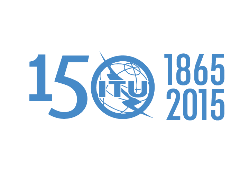 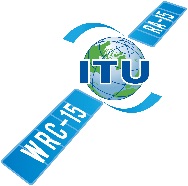 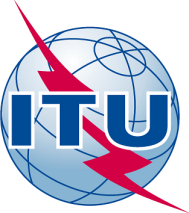 Председатель:д-р С.Ю. ПАСТУХ(Российская Федерация)Заместители Председателя:г-н Дж.А. МАХРУКИ(Оман)д-р Е. АЗЗУЗ(Египет)г-н Р. ЧАН(Китай)г-н Л. КИБЕТ БОРУЭТТ(Кения)г-н Т.Х. ЛЕ(Вьетнам)д-р И.-К. ЛИ(Корея (Республика))г-н А. НДИАЙЕ(Сенегал)г-н А. ОШАДАМИ(Нигерия)г-н С.М.Г. УЕДРАОГО(Буркина-Фасо)д-р Дж. ОУЭН(Нидерланды)д-р А. СКОТТИ(Италия)г-н C. СИНГХ(Индия)г-жа Б. САЙКС(Соединенные Штаты)г-н Р. ТРАУТМАНН(Германия)Председатель:г-жа К.Д. УИЛСОН(Австралия)Заместители Председателя:г-жа К. АЛЛЕН(Соединенное Королевство)г-н С.-Х. ПЭ(Корея (Республика))г-н Р. БАНСАЛ(Индия)г-н А. БЕЛЬКАДИР(Марокко)г-н Л. КАСТАНЭ(Франция)г-н С. КОН(Кот д'Ивуар)г-н М. ОМЕР(Судан)д-р С.И. СТАРЧЕНКО(Российская Федерация)г-н Ч. ЧЖАО(Китай)Председатель:г-н К. ХОФЕР(Соединенные Штаты)Заместители Председателя:г-жа Д. АБДАЛЛА(Судан)г-н Р. АЛЬХАМАД(Саудовская Аравия)г-н Т. АШОНГ(Гана)г-н К. БИНИ(Кот д'Ивуар)г-н М. БОДИА(Сенегал)г-жа С. КОНТРЕРАС(Франция)г-н А. ДАРВИШИ(Иран (Исламская Республика))г-жа С. ХАСАНОВА(Азербайджан)г-н Н. КАВАИ(Япония)г-н Х. МАСКИОТРА(Аргентина)г-жа Э. НИСМИТ(Канада)г-н С.-К. ПАК(Корея (Республика))г-н В.В. СИНГХ(Индия)г-н M. СОЛИМАН(Египет)г-жа С.В. ТЕРЕЩЕНКО(Российская Федерация)Председатель:г-н М. ФЕНТОН(Соединенное Королевство)Заместители Председателя:г-н Е.Х. АБДУРАМАН(Камерун)г-н А.С. АЛЬ-АМРИ(Саудовская Аравия)г-н С. АЛЬ-БАЛУШИ(Объединенные Арабские Эмираты)д-р Х. АТАРАСИ(Япония)г-н Х.Л. БУЙ (Вьетнам)г-н А.С. КАЛИНЧУК(Румыния)г-н Х.М. КАТТАНЕО(Аргентина)г-жа С. КУК(Канада)г-н А. КАДАЯН(Индия)д-р Х. МАЗАР(ATDI)г-н Б. МБАЙЕ(Сенегал)г-н Ф.И. ОНАХ(Нигерия)г-н Г. ОСИНГА(Нидерланды)д-р Б. ПАТТЕН(Соединенные Штаты)г-н В. ПОСКАКУХИН(Российская Федерация)г-н Д. САНУ(Буркина-Фасо)г-н У.М. САЕД(Египет)проф. д-р С. ШАВГУЛИДЗЕ(Грузия)Председатель:д-р Й. НИШИДА(Япония)Заместители Председателя:д-р М. АБДУЛРАХМАН(Ogero Telecom)г-н А.С. АЛЬ-АРАЙМИ(Оман)г-н Р. БАНЧ(Австралия)г-н К. ДОШ(Германия)г-жа А.Э. ФАРИЯ Э СИЛВА(Бразилия)г-н Р. КАПУР(Индия)г-н А. КЕСС(Кот д'Ивуар)г-н А.Й. КИСАКА(Танзания)г-н А.В. ЛАШКЕВИЧ(Российская Федерация)г-н А.Х. НАФЕЗ(Иран (Исламская Республика))г-н К. НИАНЕ(Сенегал)д-р У. САМИ(ЕРС)д-р П. ЗАККАРЯН(Италия)г-н Ц. ЦЗЭН(Китай)Председатель:г-н Дж. ЗУЗЕК(Соединенные Штаты)Заместители Председателя:г-н А. АМИН(Объединенные Арабские Эмираты)г-н О.Т. АНЬЯЕДЖИ(Нигерия)г-н Б. ДУДХИА(Соединенное Королевство)г-н М.А. ХАСИБ(Египет)г-н Ч. ЛЮ(Китай)г-н Р.Р НУРШАБЕКОВ(Казахстан)г-н Ж. ПЛА(Франция)г-н И.В. ЖЕЛТОНОГОВ(Российская Федерация)Председатель:г-н К. РИССОН(Франция)Заместители Председателя:г-н К. МЕНЕНДЕС АРГУЭЛЬЕС(Испания)г-н В.М. МИНКИН(Российская Федерация)г-н П. НАЖАРЯН(Соединенные Штаты)г-н M.И.А. САДЕК(Катар)г-н Ч. СЕ(Китай)г-н Дж. ЙАЙИ(Бенин)Вопрос
МСЭ-RНазваниеСтатусКатегория205-2/1Долгосрочные стратегии использования спектраNOC(S2)208-1/1Альтернативные методы управления использованием спектра на национальном уровнеNOC(S2)210-3/1Беспроводная передача энергииNOC(S3)216-1/1Перераспределение спектра как метод управления использованием спектра на национальном уровнеNOC(S2)221-2/1Совместимость между системами радиосвязи и системами электросвязи с высокой скоростью передачи данных, использующих подачу электропитания по проводамNOC(S1)222/1Определение спектральных свойств излучений передатчиковNOC(S1)232/1Методы и способы, используемые в процессе контроля космической радиосвязиNOC(S2)233-1/1Измерение занятости спектраNOC(S3)235/1Развитие методов контроля за использованием спектраNOC(S3)236/1Воздействие на системы радиосвязи технологий беспроводной и проводной передачи данных, используемых для поддержки систем управления электросетямиNOC(S3)237/1Технические и эксплуатационные характеристики активных служб, работающих в полосе 275–1000 ГГцNOC(S2)238/1Характеристики, относящиеся к использованию видимого излучения для широкополосной связиADD(S2)Вопрос МСЭ-RНазваниеСтатусКатегория201-5/3 Радиометеорологические данные, необходимые для планирования наземных и космических систем связи и применения их в космических исследованияхNOC(S2)202-4/3 Методы прогнозирования распространения радиоволн над поверхностью ЗемлиNOC(S2)203-6/3 Методы прогнозирования распространения радиоволн для наземных радиовещательной, фиксированной (широкополосного доступа) и подвижной служб, использующих частоты выше 30 МГцNOC(S1)204-6/3 Данные о распространении радиоволн и методы прогнозирования, необходимые для наземных систем прямой видимостиNOC(S2)205-2/3 Данные о распространении радиоволн и методы прогнозирования, необходимые для загоризонтных системNOC(S2)206-4/3 Данные о распространении радиоволн и методы прогнозирования для фиксированной спутниковой и радиовещательной спутниковой службNOC(S2)207-5/3 Данные о распространении радиоволн и методы прогнозирования для спутниковой подвижной службы и спутниковой службы радиоопределения на частотах выше приблизительно 0,1 ГГцNOC(S2)208-5/3 Факторы распространения в составе вопросов, связанных с совместным использованием частот и затрагивающих службы космической радиосвязи и наземные службыNOC(S2)209-2/3 Параметры изменчивости и риска при анализе характеристик работы системы NOC(S3)211-6/3 Данные о распространении и модели распространения для разработки беспроводных систем ближней радиосвязи и беспроводных локальных вычислительных сетей (WLAN) в диапазоне частот от 300 МГц до 100 ГГцNOC(S3)212-3/3 Свойства ионосферыNOC(S3)213-4/3 Краткосрочный прогноз рабочих параметров для службы трансионосферной радиосвязи и радионавигационной службыNOC(S3)214-5/3 Радиошумы NOC(S3)218-6/3 Воздействие ионосферы на спутниковые системыNOC(S3)222-4/3 Измерения и банки данных ионосферных характеристик и радиошума NOC(S3)225-7/3 Прогнозирование факторов распространения, воздействующих на системы на НЧ и СЧ, включая использование методов цифровой модуляцииNOC(S3)226-5/3 Характеристики ионосферы и тропосферы вдоль трасс спутник-спутникNOC(S3)228-2/3 Данные о распространении, необходимые для планирования систем радиосвязи, работающих в частотах выше 275 ГГцNOC(C1)229-3/3 Прогнозирование условий распространения пространственных радиоволн, интенсивности сигнала, эксплуатационных характеристик и надежности линий связи на частотах между примерно 1,6 и 30 МГц, в особенности для систем с применением методов цифровой модуляцииNOC(S3)230-3/3 Методы и модели прогнозирования, применимые к системам электросвязи по линиям электропередачиNOC(S2)231-1/3Воздействие электромагнитных излучений из источников искусственного происхождения на системы и сети радиосвязиNOC(S2)232-1/3Воздействие наноструктурных материалов на распространение радиоволнNOC(S2)233-1/3Методы прогнозирования потерь на трассе распространения между воздушной платформой и спутником, наземным терминалом или другой воздушной платформойNOC(S2)Вопрос МСЭ-RНазваниеСтатусКатегория42-1/4 Характеристики антенн земных станций фиксированной спутниковой службыNOC(S1)46-3/4 Предпочтительные характеристики многостанционного доступа в фиксированной спутниковой службеNOC(S2)70-1/4 Защита геостационарной спутниковой орбиты от неприемлемых помех со стороны передающих земных станций фиксированной спутниковой службы на частотах выше 15 ГГцNOC(S3)73-2/4 Готовность и перерывы связи в цифровых трактах фиксированной спутниковой службыNOC(S2)75-4/4 Показатели качества международных цифровых линий связи фиксированной спутниковой и подвижной спутниковой службNOC(S2)83-6/4Эффективное использование радиочастотного спектра и совместное использование частот в подвижной спутниковой службеNOC(S1)84-4/4 Использование негеостационарных спутниковых орбит в подвижных спутниковых службахNOC(S2)87-4/4 Характеристики передачи для системы подвижной спутниковой связиNOC(S2)88-1/4Характеристики распространения и характеристики антенн подвижных земных станций для подвижных спутниковых службNOC(S3)91-1/4 Технические и эксплуатационные характеристики спутниковой службы радиоопределенияNOC(S2)109-1/4 Требования Глобальной морской системы для случаев бедствия и обеспечения безопасности к системам подвижной спутниковой связи, работающим в полосах частот 1530–1544 МГц и 1626,5–1645,5 МГцNOC(S1)110-1/4 Помехи воздушной подвижной спутниковой (R) службеNOC(S2)201-1/4 Совместное использование частот подвижными спутниковыми службами и другими службамиNOC(S2)203-1/4 Влияние применения малых антенн на эффективность использования геостационарной спутниковой орбитыNOC(S2)205-1/4 Совместное использование частот фидерными линиями негеостационарных спутников фиксированной спутниковой службы, применяемых подвижной спутниковой службойNOC(S2)208/4 Применение статистических и стохастических методов для оценки помех между спутниковыми сетями фиксированной спутниковой службыNOC(S3)209/4 Использование полос частот, распределенных фиксированной спутниковой службе для линий вверх и вниз геостационарных спутниковых системNOC(S2)210-1/4 Технические характеристики подвижных земных станций, взаимодействующих с глобальными негеостационарными спутниковыми системами в подвижной спутниковой службе в полосе частот 1–3 ГГцNOC(S1)211-2/4 Критерии помех и методы расчета для подвижной спутниковой службыNOC(S2)214/4 Технические последствия использования управляемых и конфигурируемых спутниковых лучейNOC(S1)217-2/4Помехи радионавигационной спутниковой службе в глобальной навигационной спутниковой системе ИКАОNOC(S1)218-1/4 Совместимость спутников с бортовой обработкой в фиксированной спутниковой службе и наземных сетейNOC(S2)227/4 Технические и эксплуатационные характеристики связи в условиях чрезвычайных ситуаций в подвижной спутниковой службеNOC(S1)231/4 Совместное использование частот сетями фиксированной спутниковой службы, использующими негеостационарные спутники, и другими сетями фиксированной спутниковой службыNOC(S2)233/4 Системы цифровой спутниковой связи, предназначенные для пользователей, и связанные с ними структурыNOC(S2)236/4 Критерии помех и методы расчета для фиксированной спутниковой службыNOC(S2)244/4 Совместное использование частот фидерными линиями подвижной спутниковой (негеостационарной) службы в полосе 5091−5250 МГц и воздушной радионавигационной службой в полосе 5000−5250 МГцNOC(S2)245-1/4 Пределы внеполосных и побочных излученийNOC(S1)248/4 Совместное использование частот системами фиксированной спутниковой службы и беспроводными цифровыми сетями в диапазоне около 5 ГГцNOC(S3)263-1/4 Требуемые рабочие характеристики цифровых линий фиксированной спутниковой службы для передачи пакетов протокола Интернет или пакетов протокола более высокого уровняNOC(S1)264/4 Технические и эксплуатационные характеристики сетей фиксированной спутниковой службы, работающих на частотах выше 275 ГГцNOC(S2)266/4 Технические характеристики земных станций высокой плотности фиксированной спутниковой службы, работающих с геостационарными сетями фиксированной спутниковой службы в диапазонах 20/30 ГГцNOC(S2)267/4 Технические и эксплуатационные соображения, связанные с предварительной публикацией, координацией и заявлением фиксированных спутниковых сетейNOC(S2)268/4 Разработка методик оценки уровней нежелательных спутниковых излучений до запускаNOC(S3)270-1/4 Системы фиксированной спутниковой службы, использующие широкополосные сигналы с расширением спектраNOC(S2)271/4 Помехи между несущими при спутниковом сборе новостей (ССН) вследствие непреднамеренного доступаNOC(S1)272/4 Совместное использование частот ФCC и службой космических исследований в полосах частот 37,5−38 ГГц и 40−40,5 ГГцNOC(S2)273/4Поддержка модернизации систем электросвязи гражданской авиации и распространение систем электросвязи на удаленные и развивающиеся регионы с существующими и планируемыми спутниковыми сетямиNOC(S1)274/4Технические методы оптимизации использования спектра/орбитыNOC(S1)275/4Требуемые рабочие характеристики цифровых линий в фиксированной спутниковой и подвижной спутниковой службах, которые образуют элементы сетей последующих поколенийNOC(S2)276/4Готовность цифровых трактов в подвижных спутниковых службахNOC(S2)277/4Требуемые рабочие характеристики для цифровых подвижных спутниковых службNOC(S2)278/4Использование эксплуатационных средств для соблюдения ограничений на величину плотности потока мощности в соответствии со Статьей 21 Регламента радиосвязиNOC(S1)279/4Спутниковое радиовещание телевидения высокой четкостиNOC(S1)280/4Приемные антенны земных станций для радиовещательной спутниковой службыNOC(S1)281/4Цифровые методы в радиовещательной спутниковой службе (звуковой и телевизионной)NOC(S1)282/4Вопросы совместного использования частот, касающиеся введения радиовещательной спутниковой службы (звуковой) в диапазоне частот 1−3 ГГцNOC(S1)283/4Исследования в области совместного использования частот телевидением высокой четкости в радиовещательной спутниковой службе и другими службамиNOC(S1)284/4Вопросы управления использованием спектра, касающиеся введения радиовещательной спутниковой службы (звуковой) в диапазоне частот 1−3 ГГцNOC(S1)285/4Цифровое многоцелевое и многопрограммное радиовещание в радиовещательной спутниковой службеNOC(S1)286/4Вклад подвижных и любительских служб и связанных с ними спутниковых служб в улучшении связи при бедствияхNOC(S2)287/4Технические и эксплуатационные характеристики для передачи пакетных данных по сетям подвижных спутниковых службNOC(S1)288/4Характеристики и эксплуатационные требования систем радионавигационной спутниковой службы (космос-Земля, космос-космос, Земля-космос)NOC(S2)289/4Системы интерактивного спутникового радиовещания (телевидение, передача звука и передача данных)NOC(S1)290/4Средства спутникового радиовещания для предупреждения населения, смягчения последствий бедствий и оказания помощи при бедствияхNOC(S1)291/4Особенности архитектуры и показателей системы применительно к интегрированным системам ПССNOC(S2)292/4Системы спутникового радиовещания ТСВЧ NOC(S1)293/4Диаграммы излучения/направленности антенн для антенн земных станций небольшого размера (D/λ около 30), используемых в фиксированных спутниковых и радиовещательных спутниковых системахNOC(S2)Вопрос
МСЭ-RНазваниеСтатусКатегория1-6/5Защитные отношения сигнал/помеха и минимальные напряженности поля, необходимые для сухопутных подвижных службNOC(S2)7-7/5Характеристики оборудования в сухопутной подвижной службе на частотах между 30 и 6000 МГцNOC(S2)37-6/5Цифровые сухопутные подвижные системы для конкретных примененийNOC(S2)48-7/5Методы и частоты, используемые в любительской и любительской спутниковой службахNOC(S2)62-2/5Помехи воздушной подвижной и воздушной радионавигационной службамNOC(S2)77-7/5Учет потребностей развивающихся стран при разработке и внедрении IMTNOC(S2)101-4/5Требования к качеству обслуживания в сухопутной подвижной службеNOC(S2)110-3/5Эталонные диаграммы направленности фиксированных беспроводных антенных систем связи пункта с пунктом при исследованиях совместного использования частотNOC(S2)205-5/5Интеллектуальные транспортные системыNOC(S2)209-5/5Использование подвижных, любительских и любительских спутниковых служб в поддержку радиосвязи при бедствияхNOC(S2)212-4/5Системы кочевого беспроводного доступа, включая локальные радиосетиNOC(S2)215-4/5Полосы частот, технические характеристики и эксплуатационные требования, предъявляемые к системам фиксированного беспроводного доступа в фиксированной и/или сухопутной подвижной службахNOC(S2)229-4/5Будущее развитие наземного сегмента IMTNOC(S1)235/5Критерии защиты для воздушных и морских системNOC(S2)238-2/5Системы мобильного широкополосного беспроводного доступаNOC(S2)241-3/5Когнитивные системы радиосвязи в подвижной службеNOC(S2)242-2/5Эталонные диаграммы направленности ненаправленных и секторных антенн для фиксированной и подвижной служб, применяемые при исследованиях в области совместного использования частотNOC(S2)246/5Технические характеристики и требования к каналам для адаптивных ВЧ системNOC(S2)247-1/5План размещения частот для систем фиксированной беспроводной связиNOC(S2)248/5Технические и эксплуатационные характеристики систем фиксированной службы, используемых для смягчения последствий бедствий и оказания помощи при бедствияхNOC(S2)250-1/5Системы подвижного беспроводного доступа в сухопутной подвижной службе, обеспечивающие электросвязь для большого количества повсеместных датчиков и/или исполнительных механизмов, размещенных в обширных областях, а также связь машины с машинойNOC(S2)252/5Совместное использование частот и совместимость систем фиксированной службы и систем других службNOC(S1)253/5Использование фиксированной службы и будущие тенденцииNOC(S2)254/5Функционирование системы радиосвязи общего доступа с малым радиусом действия, поддерживающей системы слухового аппаратаNOC(S2)255/5Показатели качества и готовности и потребности для систем фиксированной беспроводной связи, включая системы, основанные на передаче пакетовNOC(S2)256/5Технические и эксплуатационные характеристики сухопутной подвижной службы в диапазоне частот 275−1000 ГГцNOC(S2)257/5Технические и эксплуатационные характеристики станций фиксированной службы в диапазоне частот 275−1000 ГГцNOC(S2)258/5Технические и эксплуатационные принципы, касающиеся станций ВЧ ионосферной связи, для улучшения ситуации с шумами искусственного происхождения в диапазоне ВЧNOC(S2)259/5Эксплуатационные и радиорегламентарные аспекты, касающиеся самолетов, которые эксплуатируются в верхних слоях атмосферыNOC(S2)Вопрос
МСЭ-RНазваниеСтатусКатегория4-2/6Параметры планирования для цифрового телевизионного радиовещания с использованием наземных каналовUNA(S1)9/6 Универсальные передатчики и ретрансляторы для аналогового и цифрового наземного ТВ радиовещанияNOC(S2)11/6 Поляризация излучений в наземной радиовещательной службе NOC(S2)12-3/6 Общее кодирование цифровых видеосигналов с уменьшением скорости передачи для производства программ, их подачи, первичного и вторичного распределения, передачи и связанных с ними примененийNOC(S2)14/6 Характеристики цифровых и аналого-цифровых ТВ приемников и приемных антенн, необходимые с целью планирования частот для наземного ТВ радиовещанияUNA(S2)15-2/6 Цифровые изображения для большого экрана (LSDI)UNA(S2)16-2/6 Цифровые интерактивные системы радиовещанияUNA(S2)19-1/6 Кодирование звуковых сигналов с уменьшением скорости передачи для применений радиовещанияNOC(S2)27/6 Приемники для звукового радиовещания на частотах ниже 30 МГц UNA(S1)29/6 Передача дополнительной информации одним передатчиком в звуковом радиовещании с частотной модуляциейUNA(S2)30/6 Передающие и приемные антенны ОВЧ и УВЧ диапазоновNOC(S2)32-1/6 Требования к защите радиовещательных систем от помех, создаваемых электромагнитным излучением проводных систем электросвязи, излучениями промышленного, научного и медицинского оборудования, а также излучениями устройств малого радиуса действияNOC(S1)34-2/6 Форматы файлов и транспортирование для обмена материалами, содержащими аудиоинформацию, видеоинформацию, данные и метаданные в среде профессионального телевидения и цифровых изображений для большого экрана (LSDI)NOC(S2)40-3/6 Формирование изображений с очень высоким разрешениемNOC(S2)44-4/6 Объективные параметры качества изображения и соответствующие методы измерения и контроля для цифровых телевизионных изображенийNOC(S3)45-5/6 Радиовещание для мультимедийных применений и применений передачи данныхNOC(S2)46-1/6 Требования пользователя к метаданным, относящимся к цифровому производству, постпроизводству, записи и архивированию звуковых и телевизионных программ в радиовещании UNA(S1)48/6 Контроль в рабочем режиме воспринимаемого качества звука для сетей распределения и радиовещательных сетейUNA(S1)49-1/6 Системы радиовещания с условным доступомNOC(S2)51/6 Прием пространственных радиоволн в НЧ, СЧ и ВЧ радиовещанииUNA(S1)52-1/6 Зона охвата в НЧ, СЧ и ВЧ радиовещанииNOC(S1)53/6 Стандарты для передачи нескольких звуковых сигналов в одном телевизионном канале в наземном или спутниковом радиовещании, включая телевизионные системы высокой и повышенной четкостиUNA(S2)55/6 Субъективная оценка качества звука в радиовещании с использованием цифровых методовUNA(S2)56-1/6 Характеристики наземных цифровых звуковых радиовещательных систем для приема на автомобильные, переносные и стационарные приемникиNOC(S1)59-1/6 Архив звуковых программ в радиовещанииUNA(S2)60/6 Цифровое радиовещание на частотах ниже 30 МГцUNA(S2)62/6 Субъективная оценка незначительных, средних и сильных нарушений качества звукаNOC(S2)64-1/6 Параметры планирования для цифрового радиовещания на частотах ниже 30 МГцUNA(S1)65/6 Потребности в спектре для звукового радиовещанияNOC(S1)69-1/6 Условия для удовлетворительного обслуживания телевизионным вещанием при наличии отраженных сигналовNOC(S1)80/6 Кодирование для целей радиовещательной передачи по наземным узкополосным каналам ТВ сигналов в цифровом кодеNOC(S1)88/6 Субъективная оценка стереоскопических телевизионных изображенийUNA(S3)89-1/6 Требования пользователей к электронному сбору новостей UNA(S2)93/6 Потребности в частотах для электронного сбора новостейUNA(S2)95/6 Использование компьютерной технологии в применениях телевизионного вещанияUNA(S2)96-1/6 Требования пользователя в области управления медиаресурсами и протоколов передачи для производства, записи и архивирования телевизионных программ UNA(S3)99/6 Взаимосвязь между качеством, методологией оценки качества и типом применения в мультимедийной средеUNA(S2)100/6 Уровни качества телевизионных и мультимедийных изображенийUNA(S1)102-3/6 Методики для субъективной оценки качества аудио- и видеосигналовNOC(S2)105/6 Потребности в спектре для телевизионного вещанияNOC(S1)108/6 Цифровое звуковое радиовещание в диапазоне 7 (ВЧ) в тропической зонеUNA(S1)109/6 Контроль в рабочем режиме воспринимаемого аудиовизуального качества для радиовещательных сетей и сетей распределенияNOC(S1)111-1/6 Технические методы для защиты конфиденциальности конечных пользователей в интерактивных радиовещательных системах (телевидение, звук и данные)NOC(S2)112-1/6 Руководство по функциональным характеристикам оборудования, основанного на использовании цифровых серверов при записи, архивировании и перегоне программ радиовещанияUNA(S2)113/6 Доставка интерактивной информации к пунктам демонстрации цифрового изображения на больших экранах и от этих пунктов через системы радиовещанияUNA(S2)114/6 Характеристики телевизионных приемников и приемных антенн, являющихся существенными для планирования частотNOC(S2)118-1/6Средства радиовещания для предупреждения населения, смягчения последствий бедствий и оказания помощи при бедствияхNOC(S1)120/6 Цифровое звуковое радиовещание в Районе 2NOC(S1)121/6 Использование спектра и требования пользователей к беспроводным микрофонамUNA(S1)122/6 Методы объективного измерения воспринимаемого качества звукаUNA(S1)123/6 Подходы в производстве программ, направленные на улучшение качества воспринимаемого изображения радиовещательных цифровых программ ТВСЧ и ТВВЧUNA(S1)124/6 Методы измерения для проверки и подтверждения правильности процедур планирования цифрового телевизионного и звукового радиовещанияNOC(S1)126-1/6Рекомендуемые правила эксплуатации для адаптации материала, предназначенного для телевизионных программ, к применениям радиовещания при различных уровнях качества, размерах и форматах изображенийNOC(S2)127/6Методы ослабления влияния помех, необходимые для использования цифровой модуляции в полосе радиовещания "26 МГц" для местного покрытияNOC(S2)128-2/6Цифровые 3D телевизионные системы для радиовещанияNOC(S3)129/6Воздействие обработки звуковых сигналов и методов сжатия на излучения наземного звукового ЧМ радиовещания на ОВЧNOC(S2)130-2/6Цифровые интерфейсы для производства, окончательного монтажа и международного обмена звуковыми и телевизионными программами для радиовещанияNOC(S2)131/6Формат данных общей основы для мультимедийного радиовещанияNOC(S2)132-3/6Технологии и планирование цифрового наземного телевизионного радиовещанияNOC(S3)133-1/6Усовершенствование цифрового наземного телевизионного радиовещанияNOC(S3)134/6Запись цифровых сигналов звуковых программ для международного обменаNOC(S2)135-1/6Системные параметры для цифровых звуковых систем с сопровождающим изображением и без него и управление этими системамиNOC(S2)136-2/6Всемирный радиовещательный роумингNOC(S2)137/6Интерфейсы на базе протокола Интернет для транспортирования вещательных программNOC(S3)138/6Методы оповещения о соблюдении требований к громкостиNOC(S2)139/6Методы рендеринга усовершенствованных аудиоформатовNOC(S1)140/6Глобальная платформа для радиовещательной службыNOC(S1)Док. 6/416
(Rev.1)Проект нового Вопроса МСЭ-R [TELEVISION AND SOUND BROADCAST OVER IP]/6 – Доставка по интернету звуковых дорожек при звуковом и телевизионном вещанииUNA(S2)Док. 6/419
(Rev.1)Проект нового Вопроса МСЭ-R [HDR-TV]/6 – Системы телевидения большого динамического диапазона для радиовещанияUNA(S1)Вопрос МСЭ-RНазваниеСтатусКатегория110-2/7Коды времениNOC(S2)111-1/7 Задержки сигналов в антеннах и других цепях и их калибровка для передачи сигналов высокоточного времениNOC(S2)118-2/7 Факторы, затрагивающие совместное использование частоты спутниковыми системами ретрансляции данных и системами других службNOC(S2)129-2/7 Нежелательные излучения, создаваемые и принимаемые станциями научных службNOC(S2)139-4/7 Передача данных для систем спутниковой службы исследования ЗемлиNOC(S2)141-4/7 Передача данных для систем метеорологической спутниковой службыNOC(S2)145-2/7 Технические факторы, учитываемые при защите радиоастрономических наблюденийNOC(S2)146-2/7 Критерии оценки помех радиоастрономическим станциямNOC(S2)152-2/7 Передача сигналов стандартных частот и точного времени со спутниковNOC(S2)207-3/7 Передача сигналов точного времени и частоты с использованием цифровых линий связиNOC(S2)211/7 Совместное использование частот службой космических исследований и другими службами в полосах 37–38 ГГц и 40–40,5 ГГцNOC(S2)221/7 Предпочтительные полосы частот и критерии защиты для наблюдений (пассивных) в службе космических исследованийNOC(S2)222-2/7 Радиолинии между земными станциями и космическими аппаратами для полетов на Луну и планеты солнечной системы, создаваемые посредством спутников ретрансляции данных полетов на Луну и/или планеты солнечной системыNOC(S2)226-1/7 Совместное использование частот радиоастрономической службой и другими службами в полосах выше 70 ГГцNOC(S2)230-1/7 Предпочтительные полосы частот и критерии защиты для радиоастрономических измерений в космосеNOC(S2)231/7 Спутниковая служба исследования Земли (активная) и служба космических исследований (активная), работающие на частотах выше 100 ГГцNOC(S2)234/7 Совместное использование частот системами активных датчиков спутниковой службы исследования Земли и системами, работающими в других службах, в полосе 1215–1300 МГцNOC(S2)236-1/7 Будущее шкалы времени UTCNOC(C1)237/7 Технические и эксплуатационные факторы, касающиеся способов ослабления помех на радиоастрономических станцияхNOC(S2)238/7 Достоверный источник времени для службы меток времениNOC(S2)239/7 Коды времени для измерительной аппаратурыNOC(S2)242/7 Зоны радиомолчанияNOC(S2)244/7 Помехи между службами стандартных частот и сигналов точного времени, работающими между 20 и 90 кГцNOC(S2)245/7 Помехи службе стандартных частот и сигналов времени в полосе низких частот, создаваемые шумом от электрических источниковNOC(S2)246/7Будущие потребности в ширине полосы для службы космических исследований (дальний космос)NOC(S2)247/7Радиосвязь в условиях чрезвычайных ситуаций при полете людей в космосNOC(S2)248/7Информация для измерения времени, предоставляемая глобальными спутниковыми навигационными системами (ГСНС) и их модификациямиNOC(S2)249/7Информация о времени и частоте, предоставляемая "усовершенствованной" системой дальней навигации (LOng Range Aid to Navigation) (eLORAN)NOC(S2)250/7Применение и усовершенствование двухсторонней спутниковой передачи сигналов времени и частоты (TWSTFT)NOC(S2)251/7Пассивные датчики наземного базированияNOC(S2)252/7Параметры, необходимые для регистрации распределенных систем радиоастрономической службыNOC(S2)253/7Релятивистские эффекты, возникающие при передаче сигналов времени и частоты вблизи Земли и в солнечной системеNOC(S2)254/7Характеристики и потребности в спектре спутниковых систем, использующих нано- и пикоспутникиNOC(C2)255/7Обнаружение и решение проблемы радиочастотных помех датчикам спутниковой службы исследования Земли (пассивной)NOC(S1)256/7Наблюдения за космической погодойNOC(S3)